Prazo de validade da proposta: 60 (sessenta) diasCidade, data. Razão social, e-mail, Telefone, Endereço e CNPJ.  _____________________________ Nome: RG: CPF: *Observar as descrições dos itens constantes no Termo de Referência (Anexo I)  Obs: Este documento deverá ser emitido em papel que identifique a licitante. ANEXO XI - FORMULÁRIO PROPOSTAANEXO XI - FORMULÁRIO PROPOSTAANEXO XI - FORMULÁRIO PROPOSTAANEXO XI - FORMULÁRIO PROPOSTAANEXO XI - FORMULÁRIO PROPOSTAANEXO XI - FORMULÁRIO PROPOSTAANEXO XI - FORMULÁRIO PROPOSTALEVANTAMENTO REFORMA DA CÂMARA MUNICIPAL DA ESTÂNCIA TURISTICA DE OLÍMPIA/SPLEVANTAMENTO REFORMA DA CÂMARA MUNICIPAL DA ESTÂNCIA TURISTICA DE OLÍMPIA/SPLEVANTAMENTO REFORMA DA CÂMARA MUNICIPAL DA ESTÂNCIA TURISTICA DE OLÍMPIA/SPLEVANTAMENTO REFORMA DA CÂMARA MUNICIPAL DA ESTÂNCIA TURISTICA DE OLÍMPIA/SPLEVANTAMENTO REFORMA DA CÂMARA MUNICIPAL DA ESTÂNCIA TURISTICA DE OLÍMPIA/SPLEVANTAMENTO REFORMA DA CÂMARA MUNICIPAL DA ESTÂNCIA TURISTICA DE OLÍMPIA/SPLEVANTAMENTO REFORMA DA CÂMARA MUNICIPAL DA ESTÂNCIA TURISTICA DE OLÍMPIA/SPREFERENCIA: BOLETIM CDHU 187 - SEM DESONERAÇÃO.REFERENCIA: BOLETIM CDHU 187 - SEM DESONERAÇÃO.REFERENCIA: BOLETIM CDHU 187 - SEM DESONERAÇÃO.REFERENCIA: BOLETIM CDHU 187 - SEM DESONERAÇÃO.REFERENCIA: BOLETIM CDHU 187 - SEM DESONERAÇÃO.REFERENCIA: BOLETIM CDHU 187 - SEM DESONERAÇÃO.REFERENCIA: BOLETIM CDHU 187 - SEM DESONERAÇÃO.BDI24,87%ITEMCODIGODESCRIÇÃO DOS SERVIÇOSUNIDQUANTIDPREÇO UNIT. SEM BDIPREÇO UNIT. COM BDI PREÇO TOTAL MEMORIAL DE CALCULO TOTAL GERAL:TOTAL GERAL:TOTAL GERAL:TOTAL GERAL:TOTAL GERAL: R$                 -  1GABINETE 01 - VereadoresSUB.TOTALR$                        -ALVENARIA1.1SINAPI 90447RASGO EM ALVENARIA PARA ELETRODUTOS COM DIAMETROS MENORES OU IGUAIS A 40 MM3,100,00R$                        -1 ponto = 3,101.238.13.016Eletroduto corrugado em polietileno de alta densidade, DN= 40 mm, com acessóriosM3,100,00R$                        -1 ponto = 3,101.317.02.020ChapiscoM20,780,00R$                        -3,10 X 0,25 = 0,78M²1.417.02.220RebocoM20,780,00R$                        -3,10 X 0,25 = 0,78M²PINTURAjanelas1.533.11.050Esmalte à base água em superfície metálica, inclusive preparoM26,080,00R$                        -1,90x 0,80=1,52 m² x 2 lados =3,04 m² x 2 (grade) = 6,08 m²portas1.633.12.011Esmalte à base de água em madeira, inclusive preparoM25,040,00R$                        -0,8 x 2,10 = 1,68 m²x 3 lados=5,04 m²alvenaria1.733.10.020Tinta látex em massa, inclusive preparoM236,760,00R$                        -(2,55+2,55+3,38+3,38)=11,86 ml x 3,10 ( pé direito)=36,76 m²Laje1.833.10.020Tinta látex em massa, inclusive preparoM28,620,00R$                        -Área=( 2,55*3,38)=8,62 m²rodameio1.933.05.360Verniz em rodapés, baguetes ou molduras de madeiram7,030,00R$                        -2,75+3,38+0,90=6,53 m2GABINETE 02 - VereadoresSUB.TOTALR$                        -ANEXO XI - FORMULÁRIO PROPOSTAANEXO XI - FORMULÁRIO PROPOSTAANEXO XI - FORMULÁRIO PROPOSTAANEXO XI - FORMULÁRIO PROPOSTAANEXO XI - FORMULÁRIO PROPOSTAANEXO XI - FORMULÁRIO PROPOSTAANEXO XI - FORMULÁRIO PROPOSTAANEXO XI - FORMULÁRIO PROPOSTAANEXO XI - FORMULÁRIO PROPOSTALEVANTAMENTO REFORMA DA CÂMARA MUNICIPAL DA ESTÂNCIA TURISTICA DE OLÍMPIA/SPLEVANTAMENTO REFORMA DA CÂMARA MUNICIPAL DA ESTÂNCIA TURISTICA DE OLÍMPIA/SPLEVANTAMENTO REFORMA DA CÂMARA MUNICIPAL DA ESTÂNCIA TURISTICA DE OLÍMPIA/SPLEVANTAMENTO REFORMA DA CÂMARA MUNICIPAL DA ESTÂNCIA TURISTICA DE OLÍMPIA/SPLEVANTAMENTO REFORMA DA CÂMARA MUNICIPAL DA ESTÂNCIA TURISTICA DE OLÍMPIA/SPLEVANTAMENTO REFORMA DA CÂMARA MUNICIPAL DA ESTÂNCIA TURISTICA DE OLÍMPIA/SPLEVANTAMENTO REFORMA DA CÂMARA MUNICIPAL DA ESTÂNCIA TURISTICA DE OLÍMPIA/SPLEVANTAMENTO REFORMA DA CÂMARA MUNICIPAL DA ESTÂNCIA TURISTICA DE OLÍMPIA/SPLEVANTAMENTO REFORMA DA CÂMARA MUNICIPAL DA ESTÂNCIA TURISTICA DE OLÍMPIA/SPREFERENCIA: BOLETIM CDHU 187 - SEM DESONERAÇÃO.REFERENCIA: BOLETIM CDHU 187 - SEM DESONERAÇÃO.REFERENCIA: BOLETIM CDHU 187 - SEM DESONERAÇÃO.REFERENCIA: BOLETIM CDHU 187 - SEM DESONERAÇÃO.REFERENCIA: BOLETIM CDHU 187 - SEM DESONERAÇÃO.REFERENCIA: BOLETIM CDHU 187 - SEM DESONERAÇÃO.REFERENCIA: BOLETIM CDHU 187 - SEM DESONERAÇÃO.REFERENCIA: BOLETIM CDHU 187 - SEM DESONERAÇÃO.REFERENCIA: BOLETIM CDHU 187 - SEM DESONERAÇÃO.BDI24,87%ITEMCODIGODESCRIÇÃO DOS SERVIÇOSUNIDQUANTIDPREÇO UNIT. SEM BDIPREÇO UNIT. COM BDI PREÇO TOTAL MEMORIAL DE CALCULO PINTURAjanelas2.133.11.050Esmalte à base água em superfície metálica, inclusive preparoM26,080,00R$                        -1,90x 0,80=1,52 m² x 2 lados =3,04 m² x 2 (grade) = 6,08 m²portas2.233.12.011Esmalte à base de água em madeira, inclusive preparoM25,040,00R$                        -0,8 x 2,10 = 1,68 m²x 3 lados=5,04 m²alvenaria2.333.10.020Tinta látex em massa, inclusive preparoM239,550,00R$                        -(3,00+3,00+3,38+3,38)=12,76 ml x 3,10 ( pé direito)=39,55 m²Laje2.433.10.020Tinta látex em massa, inclusive preparoM210,140,00R$                        -Área=( 3,00*3,38)=10,14 m²rodameio2.533.05.360Verniz em rodapés, baguetes ou molduras de madeiram10,410,00R$                        -(3,38*2)+2,75+0,90=10,41m²3GABINETE 03 - VereadoresSUB.TOTALR$                        -ALVENARIA3.104.35.050Retirada de aparelho de ar condicionado portátilUNID1,000,00R$                        -1 unidade3.214.02.040Alvenaria de elevação de 1 tijolo maciço comumespessura 120/90mm ‐ 1RF / 1RF LMM20,200,00R$                        -0,50 x 0,40=0,20 m²3.317.02.020ChapiscoM20,400,00R$                        -0,50 x 0,40=0,20 m² X 2 lados = 0,40m²3.417.02.220RebocoM20,400,00R$                        -0,50 x 0,40=0,20 m² X 2 lados = 0,40m²PINTURAjanelas3.533.11.050Esmalte à base água em superfície metálica, inclusive preparoM26,080,00R$                        -1,90x 0,80=1,52 m² x 2 lados =3,04 m² x 2 (grade) = 6,08 m²portasANEXO XI - FORMULÁRIO PROPOSTAANEXO XI - FORMULÁRIO PROPOSTAANEXO XI - FORMULÁRIO PROPOSTAANEXO XI - FORMULÁRIO PROPOSTAANEXO XI - FORMULÁRIO PROPOSTAANEXO XI - FORMULÁRIO PROPOSTAANEXO XI - FORMULÁRIO PROPOSTAANEXO XI - FORMULÁRIO PROPOSTAANEXO XI - FORMULÁRIO PROPOSTALEVANTAMENTO REFORMA DA CÂMARA MUNICIPAL DA ESTÂNCIA TURISTICA DE OLÍMPIA/SPLEVANTAMENTO REFORMA DA CÂMARA MUNICIPAL DA ESTÂNCIA TURISTICA DE OLÍMPIA/SPLEVANTAMENTO REFORMA DA CÂMARA MUNICIPAL DA ESTÂNCIA TURISTICA DE OLÍMPIA/SPLEVANTAMENTO REFORMA DA CÂMARA MUNICIPAL DA ESTÂNCIA TURISTICA DE OLÍMPIA/SPLEVANTAMENTO REFORMA DA CÂMARA MUNICIPAL DA ESTÂNCIA TURISTICA DE OLÍMPIA/SPLEVANTAMENTO REFORMA DA CÂMARA MUNICIPAL DA ESTÂNCIA TURISTICA DE OLÍMPIA/SPLEVANTAMENTO REFORMA DA CÂMARA MUNICIPAL DA ESTÂNCIA TURISTICA DE OLÍMPIA/SPLEVANTAMENTO REFORMA DA CÂMARA MUNICIPAL DA ESTÂNCIA TURISTICA DE OLÍMPIA/SPLEVANTAMENTO REFORMA DA CÂMARA MUNICIPAL DA ESTÂNCIA TURISTICA DE OLÍMPIA/SPREFERENCIA: BOLETIM CDHU 187 - SEM DESONERAÇÃO.REFERENCIA: BOLETIM CDHU 187 - SEM DESONERAÇÃO.REFERENCIA: BOLETIM CDHU 187 - SEM DESONERAÇÃO.REFERENCIA: BOLETIM CDHU 187 - SEM DESONERAÇÃO.REFERENCIA: BOLETIM CDHU 187 - SEM DESONERAÇÃO.REFERENCIA: BOLETIM CDHU 187 - SEM DESONERAÇÃO.REFERENCIA: BOLETIM CDHU 187 - SEM DESONERAÇÃO.REFERENCIA: BOLETIM CDHU 187 - SEM DESONERAÇÃO.REFERENCIA: BOLETIM CDHU 187 - SEM DESONERAÇÃO.BDI24,87%ITEMCODIGODESCRIÇÃO DOS SERVIÇOSUNIDQUANTIDPREÇO UNIT. SEM BDIPREÇO UNIT. COM BDI PREÇO TOTAL MEMORIAL DE CALCULO 3.633.12.011Esmalte à base de água em madeira, inclusive preparoM25,040,00R$                        -0,8 x 2,10 = 1,68 m²x 3 lados=5,04 m²alvenaria3.733.10.020Tinta látex em massa, inclusive preparoM245,040,00R$                        -(3,38+4,52+3,76+2,87)=14,53 ml x 3,10 ( pé direito)=45,04 m²Laje3.833.10.020Tinta látex em massa, inclusive preparoM212,480,00R$                        -Área=12,48 m²rodameio3.933.05.360Verniz em rodapés, baguetes ou molduras de madeiram7,410,00R$                        -3,76+2,75++0,90=7,41 m4GABINETE 04 - VereadoresSUB.TOTALR$                        -ALVENARIA4.104.35.050Retirada de aparelho de ar condicionado portátilUNID1,000,00R$                        -1 unidade4.214.02.040Alvenaria de elevação de 1 tijolo maciço comumespessura 120/90mm ‐ 1RF / 1RF LMM20,200,00R$                        -0,40 x 0,50=0,20 m²4.317.02.020ChapiscoM20,400,00R$                        -0,50 x 0,40=0,20 m² X 2 lados = 0,40m²4.417.02.220RebocoM20,400,00R$                        -0,50 x 0,40=0,20 m² X 2 lados = 0,40m²PINTURAjanelas4.533.11.050Esmalte à base água em superfície metálica, inclusive preparoM26,080,00R$                        -1,90x 0,80=1,52 m² x 2 lados =3,04 m² x 2 (grade) = 6,08 m²portas4.633.12.011Esmalte à base de água em madeira, inclusive preparoM25,040,00R$                        -0,8 x 2,10 = 1,68 m²x 3 lados=5,04 m²alvenaria4.733.10.020Tinta látex em massa, inclusive preparoM243,000,00R$                        -(2,45+3,87+4,00+3,55)=13,87 ml x 3,10 ( pé direito)=43,00 m²LajeANEXO XI - FORMULÁRIO PROPOSTAANEXO XI - FORMULÁRIO PROPOSTAANEXO XI - FORMULÁRIO PROPOSTAANEXO XI - FORMULÁRIO PROPOSTAANEXO XI - FORMULÁRIO PROPOSTAANEXO XI - FORMULÁRIO PROPOSTAANEXO XI - FORMULÁRIO PROPOSTAANEXO XI - FORMULÁRIO PROPOSTAANEXO XI - FORMULÁRIO PROPOSTALEVANTAMENTO REFORMA DA CÂMARA MUNICIPAL DA ESTÂNCIA TURISTICA DE OLÍMPIA/SPLEVANTAMENTO REFORMA DA CÂMARA MUNICIPAL DA ESTÂNCIA TURISTICA DE OLÍMPIA/SPLEVANTAMENTO REFORMA DA CÂMARA MUNICIPAL DA ESTÂNCIA TURISTICA DE OLÍMPIA/SPLEVANTAMENTO REFORMA DA CÂMARA MUNICIPAL DA ESTÂNCIA TURISTICA DE OLÍMPIA/SPLEVANTAMENTO REFORMA DA CÂMARA MUNICIPAL DA ESTÂNCIA TURISTICA DE OLÍMPIA/SPLEVANTAMENTO REFORMA DA CÂMARA MUNICIPAL DA ESTÂNCIA TURISTICA DE OLÍMPIA/SPLEVANTAMENTO REFORMA DA CÂMARA MUNICIPAL DA ESTÂNCIA TURISTICA DE OLÍMPIA/SPLEVANTAMENTO REFORMA DA CÂMARA MUNICIPAL DA ESTÂNCIA TURISTICA DE OLÍMPIA/SPLEVANTAMENTO REFORMA DA CÂMARA MUNICIPAL DA ESTÂNCIA TURISTICA DE OLÍMPIA/SPREFERENCIA: BOLETIM CDHU 187 - SEM DESONERAÇÃO.REFERENCIA: BOLETIM CDHU 187 - SEM DESONERAÇÃO.REFERENCIA: BOLETIM CDHU 187 - SEM DESONERAÇÃO.REFERENCIA: BOLETIM CDHU 187 - SEM DESONERAÇÃO.REFERENCIA: BOLETIM CDHU 187 - SEM DESONERAÇÃO.REFERENCIA: BOLETIM CDHU 187 - SEM DESONERAÇÃO.REFERENCIA: BOLETIM CDHU 187 - SEM DESONERAÇÃO.REFERENCIA: BOLETIM CDHU 187 - SEM DESONERAÇÃO.REFERENCIA: BOLETIM CDHU 187 - SEM DESONERAÇÃO.BDI24,87%ITEMCODIGODESCRIÇÃO DOS SERVIÇOSUNIDQUANTIDPREÇO UNIT. SEM BDIPREÇO UNIT. COM BDI PREÇO TOTAL MEMORIAL DE CALCULO 4.833.10.020Tinta látex em massa, inclusive preparoM211,450,00R$                        -Área=11,45 m²rodameio4.933.05.360Verniz em rodapés, baguetes ou molduras de madeiram7,520,00R$                        -3,87+0,90+2,75=7,52 m5GABINETE 05 - VereadoresSUB.TOTALR$                        -ALVENARIA5.104.35.050Retirada de aparelho de ar condicionado portátilUNID1,000,00R$                        -1 unidade5.214.02.040Alvenaria de elevação de 1 tijolo maciço comumespessura 120/90mm ‐ 1RF / 1RF LMM20,200,00R$                        -0,40 x 0,50=0,20 m²5.317.02.020ChapiscoM20,400,00R$                        -0,50 x 0,40=0,20 m² X 2 lados = 0,40m²5.417.02.220RebocoM20,400,00R$                        -0,50 x 0,40=0,20 m² X 2 lados = 0,40m²PINTURAjanelas5.533.11.050Esmalte à base água em superfície metálica, inclusive preparoM26,080,00R$                        -1,90x 0,80=1,52 m² x 2 lados =3,04 m² x 2 (grade) = 6,08 m²portas5.633.12.011Esmalte à base de água em madeira, inclusive preparoM25,040,00R$                        -0,8 x 2,10 = 1,68 m²x 3 lados=5,04 m²alvenaria5.733.10.020Tinta látex em massa, inclusive preparoM239,370,00R$                        -(2,80+3,55+2,80+3,55)=12,70 ml x 3,10 ( pé direito)=39,37 m²Laje5.833.10.020Tinta látex em massa, inclusive preparoM29,940,00R$                        -Área=2,80 *3,55=9,94 m²rodameio5.933.05.360Verniz em rodapés, baguetes ou molduras de madeiram7,200,00R$                        -3,55+0,90+2,75=7,20 m6GABINETE 06 - VereadoresSUB.TOTALR$                        -ANEXO XI - FORMULÁRIO PROPOSTAANEXO XI - FORMULÁRIO PROPOSTAANEXO XI - FORMULÁRIO PROPOSTAANEXO XI - FORMULÁRIO PROPOSTAANEXO XI - FORMULÁRIO PROPOSTAANEXO XI - FORMULÁRIO PROPOSTAANEXO XI - FORMULÁRIO PROPOSTAANEXO XI - FORMULÁRIO PROPOSTAANEXO XI - FORMULÁRIO PROPOSTALEVANTAMENTO REFORMA DA CÂMARA MUNICIPAL DA ESTÂNCIA TURISTICA DE OLÍMPIA/SPLEVANTAMENTO REFORMA DA CÂMARA MUNICIPAL DA ESTÂNCIA TURISTICA DE OLÍMPIA/SPLEVANTAMENTO REFORMA DA CÂMARA MUNICIPAL DA ESTÂNCIA TURISTICA DE OLÍMPIA/SPLEVANTAMENTO REFORMA DA CÂMARA MUNICIPAL DA ESTÂNCIA TURISTICA DE OLÍMPIA/SPLEVANTAMENTO REFORMA DA CÂMARA MUNICIPAL DA ESTÂNCIA TURISTICA DE OLÍMPIA/SPLEVANTAMENTO REFORMA DA CÂMARA MUNICIPAL DA ESTÂNCIA TURISTICA DE OLÍMPIA/SPLEVANTAMENTO REFORMA DA CÂMARA MUNICIPAL DA ESTÂNCIA TURISTICA DE OLÍMPIA/SPLEVANTAMENTO REFORMA DA CÂMARA MUNICIPAL DA ESTÂNCIA TURISTICA DE OLÍMPIA/SPLEVANTAMENTO REFORMA DA CÂMARA MUNICIPAL DA ESTÂNCIA TURISTICA DE OLÍMPIA/SPREFERENCIA: BOLETIM CDHU 187 - SEM DESONERAÇÃO.REFERENCIA: BOLETIM CDHU 187 - SEM DESONERAÇÃO.REFERENCIA: BOLETIM CDHU 187 - SEM DESONERAÇÃO.REFERENCIA: BOLETIM CDHU 187 - SEM DESONERAÇÃO.REFERENCIA: BOLETIM CDHU 187 - SEM DESONERAÇÃO.REFERENCIA: BOLETIM CDHU 187 - SEM DESONERAÇÃO.REFERENCIA: BOLETIM CDHU 187 - SEM DESONERAÇÃO.REFERENCIA: BOLETIM CDHU 187 - SEM DESONERAÇÃO.REFERENCIA: BOLETIM CDHU 187 - SEM DESONERAÇÃO.BDI24,87%ITEMCODIGODESCRIÇÃO DOS SERVIÇOSUNIDQUANTIDPREÇO UNIT. SEM BDIPREÇO UNIT. COM BDI PREÇO TOTAL MEMORIAL DE CALCULO ALVENARIA6.104.35.050Retirada de aparelho de ar condicionado portátilUNID1,000,00R$                        -1 unidade6.214.02.040Alvenaria de elevação de 1 tijolo maciço comumespessura 120/90mm ‐ 1RF / 1RF LMM20,200,00R$                        -0,40 x 0,50=0,20 m²6.317.02.020ChapiscoM20,400,00R$                        -0,50 x 0,40=0,20 m² X 2 lados = 0,40m²6.417.02.220RebocoM20,400,00R$                        -0,50 x 0,40=0,20 m² X 2 lados = 0,40m²PINTURAjanelas6.533.11.050Esmalte à base água em superfície metálica, inclusive preparoM26,080,00R$                        -1,90x 0,80=1,52 m² x 2 lados =3,04 m² x 2 (grade) = 6,08 m²portas6.633.12.011Esmalte à base de água em madeira, inclusive preparoM25,040,00R$                        -0,8 x 2,10 = 1,68 m²x 3 lados=5,04 m²alvenaria6.733.10.020Tinta látex em massa, inclusive preparoM239,370,00R$                        -(2,80+3,55+2,80+3,55)=12,70 ml x 3,10 ( pé direito)=39,37 m²Laje6.833.10.020Tinta látex em massa, inclusive preparoM29,940,00R$                        -Área=2,80 *3,55=9,94 m²rodameio6.933.05.360Verniz em rodapés, baguetes ou molduras de madeiram7,200,00R$                        -3,55+0,90+2,75=7,20 m7GABINETE 07 - VereadoresSUB.TOTALR$                        -ALVENARIA7.104.35.050Retirada de aparelho de ar condicionado portátilUNID1,000,00R$                        -1 unidade7.214.02.040Alvenaria de elevação de 1 tijolo maciço comumespessura 120/90mm ‐ 1RF / 1RF LMM20,200,00R$                        -0,40 x 0,50=0,20 m²ANEXO XI - FORMULÁRIO PROPOSTAANEXO XI - FORMULÁRIO PROPOSTAANEXO XI - FORMULÁRIO PROPOSTAANEXO XI - FORMULÁRIO PROPOSTAANEXO XI - FORMULÁRIO PROPOSTAANEXO XI - FORMULÁRIO PROPOSTAANEXO XI - FORMULÁRIO PROPOSTAANEXO XI - FORMULÁRIO PROPOSTAANEXO XI - FORMULÁRIO PROPOSTALEVANTAMENTO REFORMA DA CÂMARA MUNICIPAL DA ESTÂNCIA TURISTICA DE OLÍMPIA/SPLEVANTAMENTO REFORMA DA CÂMARA MUNICIPAL DA ESTÂNCIA TURISTICA DE OLÍMPIA/SPLEVANTAMENTO REFORMA DA CÂMARA MUNICIPAL DA ESTÂNCIA TURISTICA DE OLÍMPIA/SPLEVANTAMENTO REFORMA DA CÂMARA MUNICIPAL DA ESTÂNCIA TURISTICA DE OLÍMPIA/SPLEVANTAMENTO REFORMA DA CÂMARA MUNICIPAL DA ESTÂNCIA TURISTICA DE OLÍMPIA/SPLEVANTAMENTO REFORMA DA CÂMARA MUNICIPAL DA ESTÂNCIA TURISTICA DE OLÍMPIA/SPLEVANTAMENTO REFORMA DA CÂMARA MUNICIPAL DA ESTÂNCIA TURISTICA DE OLÍMPIA/SPLEVANTAMENTO REFORMA DA CÂMARA MUNICIPAL DA ESTÂNCIA TURISTICA DE OLÍMPIA/SPLEVANTAMENTO REFORMA DA CÂMARA MUNICIPAL DA ESTÂNCIA TURISTICA DE OLÍMPIA/SPREFERENCIA: BOLETIM CDHU 187 - SEM DESONERAÇÃO.REFERENCIA: BOLETIM CDHU 187 - SEM DESONERAÇÃO.REFERENCIA: BOLETIM CDHU 187 - SEM DESONERAÇÃO.REFERENCIA: BOLETIM CDHU 187 - SEM DESONERAÇÃO.REFERENCIA: BOLETIM CDHU 187 - SEM DESONERAÇÃO.REFERENCIA: BOLETIM CDHU 187 - SEM DESONERAÇÃO.REFERENCIA: BOLETIM CDHU 187 - SEM DESONERAÇÃO.REFERENCIA: BOLETIM CDHU 187 - SEM DESONERAÇÃO.REFERENCIA: BOLETIM CDHU 187 - SEM DESONERAÇÃO.BDI24,87%ITEMCODIGODESCRIÇÃO DOS SERVIÇOSUNIDQUANTIDPREÇO UNIT. SEM BDIPREÇO UNIT. COM BDI PREÇO TOTAL MEMORIAL DE CALCULO 7.317.02.020ChapiscoM20,400,00R$                        -0,50 x 0,40=0,20 m² X 2 lados = 0,40m²7.417.02.220RebocoM20,400,00R$                        -0,50 x 0,40=0,20 m² X 2 lados = 0,40m²7.5SINAPI 90447RASGO EM ALVENARIA PARA ELETRODUTOS COM DIAMETROS MENORES OU IGUAIS A 40 MM3,100,00R$                        -1 ponto = 3,107.638.13.016Eletroduto corrugado em polietileno de alta densidade, DN= 40 mm, com acessóriosM3,100,00R$                        -1 ponto = 3,107.717.02.020ChapiscoM20,780,00R$                        -3,10 X 0,25 = 0,78M²7.817.02.220RebocoM20,780,00R$                        -3,10 X 0,25 = 0,78M²PINTURAjanelas7.933.11.050Esmalte à base água em superfície metálica, inclusive preparoM26,080,00R$                        -1,90x 0,80=1,52 m² x 2 lados =3,04 m² x 2 (grade) = 6,08 m²portas7.1033.12.011Esmalte à base de água em madeira, inclusive preparoM25,040,00R$                        -0,8 x 2,10 = 1,68 m²x 3 lados=5,04 m²alvenaria7.1133.10.020Tinta látex em massa, inclusive preparoM239,370,00R$                        -(2,80+3,55+2,80+3,55)=12,70 ml x 3,10 ( pé direito)=39,37 m²Laje7.1233.10.020Tinta látex em massa, inclusive preparoM29,940,00R$                        -Área=2,80 *3,55=9,94 m²rodameio7.1333.05.360Verniz em rodapés, baguetes ou molduras de madeiram8,000,00R$                        -2*3,55+0,90=8 m8GABINETE 08 - VereadoresSUB.TOTALR$                        -FORRO8.122.20.050Moldura de gesso simples, largura até 6,0 cmM3,550,00R$                        -Medido in loco  3,55 metrosANEXO XI - FORMULÁRIO PROPOSTAANEXO XI - FORMULÁRIO PROPOSTAANEXO XI - FORMULÁRIO PROPOSTAANEXO XI - FORMULÁRIO PROPOSTAANEXO XI - FORMULÁRIO PROPOSTAANEXO XI - FORMULÁRIO PROPOSTAANEXO XI - FORMULÁRIO PROPOSTAANEXO XI - FORMULÁRIO PROPOSTAANEXO XI - FORMULÁRIO PROPOSTALEVANTAMENTO REFORMA DA CÂMARA MUNICIPAL DA ESTÂNCIA TURISTICA DE OLÍMPIA/SPLEVANTAMENTO REFORMA DA CÂMARA MUNICIPAL DA ESTÂNCIA TURISTICA DE OLÍMPIA/SPLEVANTAMENTO REFORMA DA CÂMARA MUNICIPAL DA ESTÂNCIA TURISTICA DE OLÍMPIA/SPLEVANTAMENTO REFORMA DA CÂMARA MUNICIPAL DA ESTÂNCIA TURISTICA DE OLÍMPIA/SPLEVANTAMENTO REFORMA DA CÂMARA MUNICIPAL DA ESTÂNCIA TURISTICA DE OLÍMPIA/SPLEVANTAMENTO REFORMA DA CÂMARA MUNICIPAL DA ESTÂNCIA TURISTICA DE OLÍMPIA/SPLEVANTAMENTO REFORMA DA CÂMARA MUNICIPAL DA ESTÂNCIA TURISTICA DE OLÍMPIA/SPLEVANTAMENTO REFORMA DA CÂMARA MUNICIPAL DA ESTÂNCIA TURISTICA DE OLÍMPIA/SPLEVANTAMENTO REFORMA DA CÂMARA MUNICIPAL DA ESTÂNCIA TURISTICA DE OLÍMPIA/SPREFERENCIA: BOLETIM CDHU 187 - SEM DESONERAÇÃO.REFERENCIA: BOLETIM CDHU 187 - SEM DESONERAÇÃO.REFERENCIA: BOLETIM CDHU 187 - SEM DESONERAÇÃO.REFERENCIA: BOLETIM CDHU 187 - SEM DESONERAÇÃO.REFERENCIA: BOLETIM CDHU 187 - SEM DESONERAÇÃO.REFERENCIA: BOLETIM CDHU 187 - SEM DESONERAÇÃO.REFERENCIA: BOLETIM CDHU 187 - SEM DESONERAÇÃO.REFERENCIA: BOLETIM CDHU 187 - SEM DESONERAÇÃO.REFERENCIA: BOLETIM CDHU 187 - SEM DESONERAÇÃO.BDI24,87%ITEMCODIGODESCRIÇÃO DOS SERVIÇOSUNIDQUANTIDPREÇO UNIT. SEM BDIPREÇO UNIT. COM BDI PREÇO TOTAL MEMORIAL DE CALCULO ALVENARIA8.204.35.050Retirada de aparelho de ar condicionado portátilUNID1,000,00R$                        -1 unidade8.314.02.040Alvenaria de elevação de 1 tijolo maciço comumespessura 120/90mm ‐ 1RF / 1RF LMM20,200,00R$                        -0,40 x 0,50=0,20 m²8.417.02.020ChapiscoM20,400,00R$                        -0,40 x 0,50=0,20 m² * 2 lados = 0,40m²8.517.02.220RebocoM20,400,00R$                        -0,40 x 0,50=0,20 m² * 2 lados = 0,40m²8.6SINAPI 90447RASGO EM ALVENARIA PARA ELETRODUTOS COM DIAMETROS MENORES OU IGUAIS A 40 MM3,100,00R$                        -1 ponto pé direito 3,10 m8.738.13.016Eletroduto corrugado em polietileno de alta densidade, DN= 40 mm, com acessóriosM3,100,00R$                        -1 ponto = 3,108.817.02.020ChapiscoM20,780,00R$                        -3,10 X 0,25 = 0,78M²8.917.02.220RebocoM20,780,00R$                        -3,10 X 0,25 = 0,78M²PINTURAjanelas8.1033.11.050Esmalte à base água em superfície metálica, inclusive preparoM26,080,00R$                        -1,90x 0,80=1,52 m² x 2 lados =3,04 m² x 2 (grade) = 6,08 m²portas8.1133.12.011Esmalte à base de água em madeira, inclusive preparoM25,040,00R$                        -0,8 x 2,10 = 1,68 m²x 3 lados=5,04 m²alvenaria8.1233.10.020Tinta látex em massa, inclusive preparoM239,370,00R$                        -(2,80+3,55+2,80+3,55)=12,70 ml x 3,10 ( pé direito)=39,37 m²Laje8.1333.10.020Tinta látex em massa, inclusive preparoM29,940,00R$                        -Área=2,80 *3,55=9,94 m²rodameioANEXO XI - FORMULÁRIO PROPOSTAANEXO XI - FORMULÁRIO PROPOSTAANEXO XI - FORMULÁRIO PROPOSTAANEXO XI - FORMULÁRIO PROPOSTAANEXO XI - FORMULÁRIO PROPOSTAANEXO XI - FORMULÁRIO PROPOSTAANEXO XI - FORMULÁRIO PROPOSTAANEXO XI - FORMULÁRIO PROPOSTAANEXO XI - FORMULÁRIO PROPOSTALEVANTAMENTO REFORMA DA CÂMARA MUNICIPAL DA ESTÂNCIA TURISTICA DE OLÍMPIA/SPLEVANTAMENTO REFORMA DA CÂMARA MUNICIPAL DA ESTÂNCIA TURISTICA DE OLÍMPIA/SPLEVANTAMENTO REFORMA DA CÂMARA MUNICIPAL DA ESTÂNCIA TURISTICA DE OLÍMPIA/SPLEVANTAMENTO REFORMA DA CÂMARA MUNICIPAL DA ESTÂNCIA TURISTICA DE OLÍMPIA/SPLEVANTAMENTO REFORMA DA CÂMARA MUNICIPAL DA ESTÂNCIA TURISTICA DE OLÍMPIA/SPLEVANTAMENTO REFORMA DA CÂMARA MUNICIPAL DA ESTÂNCIA TURISTICA DE OLÍMPIA/SPLEVANTAMENTO REFORMA DA CÂMARA MUNICIPAL DA ESTÂNCIA TURISTICA DE OLÍMPIA/SPLEVANTAMENTO REFORMA DA CÂMARA MUNICIPAL DA ESTÂNCIA TURISTICA DE OLÍMPIA/SPLEVANTAMENTO REFORMA DA CÂMARA MUNICIPAL DA ESTÂNCIA TURISTICA DE OLÍMPIA/SPREFERENCIA: BOLETIM CDHU 187 - SEM DESONERAÇÃO.REFERENCIA: BOLETIM CDHU 187 - SEM DESONERAÇÃO.REFERENCIA: BOLETIM CDHU 187 - SEM DESONERAÇÃO.REFERENCIA: BOLETIM CDHU 187 - SEM DESONERAÇÃO.REFERENCIA: BOLETIM CDHU 187 - SEM DESONERAÇÃO.REFERENCIA: BOLETIM CDHU 187 - SEM DESONERAÇÃO.REFERENCIA: BOLETIM CDHU 187 - SEM DESONERAÇÃO.REFERENCIA: BOLETIM CDHU 187 - SEM DESONERAÇÃO.REFERENCIA: BOLETIM CDHU 187 - SEM DESONERAÇÃO.BDI24,87%ITEMCODIGODESCRIÇÃO DOS SERVIÇOSUNIDQUANTIDPREÇO UNIT. SEM BDIPREÇO UNIT. COM BDI PREÇO TOTAL MEMORIAL DE CALCULO 8.1433.05.360Verniz em rodapés, baguetes ou molduras de madeiram4,600,00R$                        -2,80+0,90*2=4,60 mPISO8.1503.04.020Demolição manual de revestimento cerâmico, incluindo a baseM29,940,00R$                        -Área=2,80 *3,55=9,94 m²8.1617.01.050Regularização de piso com nata de cimentoM29,940,00R$                        -Área=2,80 *3,55=9,94 m²8.1718.08.062Revestimento em porcelanato esmaltado polido para área interna eambiente com tráfego médio, grupo de absorção BIa, assentado com argamassa colante industrializada, rejuntadoM29,940,00R$                        -Área=2,80 *3,55=9,94 m²9GABINETE 09 - VereadoresSUB.TOTALR$                        -ALVENARIA9.104.35.050Retirada de aparelho de ar condicionado portátilUNID1,000,00R$                        -1 unidade9.214.30.160Divisória em placas de gesso acartonado, resistência ao fogo 60 minutos,espessura 120/90mm ‐ 1RF / 1RF LMM20,200,00R$                        -0,50 x 0,40=0,20 m²PINTURAjanelas9.333.11.050Esmalte à base água em superfície metálica, inclusive preparoM21,920,00R$                        -0,60x 0,80=0,48 m² x 2 lados =0,96 m² x 2 (grade) = 1,92m²portas9.433.12.011Esmalte à base de água em madeira, inclusive preparoM210,080,00R$                        -0,8 x 2,10 = 1,68 m²x 3 =5,04 m² x 2 portas=10,08 m²alvenariaANEXO XI - FORMULÁRIO PROPOSTAANEXO XI - FORMULÁRIO PROPOSTAANEXO XI - FORMULÁRIO PROPOSTAANEXO XI - FORMULÁRIO PROPOSTAANEXO XI - FORMULÁRIO PROPOSTAANEXO XI - FORMULÁRIO PROPOSTAANEXO XI - FORMULÁRIO PROPOSTAANEXO XI - FORMULÁRIO PROPOSTAANEXO XI - FORMULÁRIO PROPOSTALEVANTAMENTO REFORMA DA CÂMARA MUNICIPAL DA ESTÂNCIA TURISTICA DE OLÍMPIA/SPLEVANTAMENTO REFORMA DA CÂMARA MUNICIPAL DA ESTÂNCIA TURISTICA DE OLÍMPIA/SPLEVANTAMENTO REFORMA DA CÂMARA MUNICIPAL DA ESTÂNCIA TURISTICA DE OLÍMPIA/SPLEVANTAMENTO REFORMA DA CÂMARA MUNICIPAL DA ESTÂNCIA TURISTICA DE OLÍMPIA/SPLEVANTAMENTO REFORMA DA CÂMARA MUNICIPAL DA ESTÂNCIA TURISTICA DE OLÍMPIA/SPLEVANTAMENTO REFORMA DA CÂMARA MUNICIPAL DA ESTÂNCIA TURISTICA DE OLÍMPIA/SPLEVANTAMENTO REFORMA DA CÂMARA MUNICIPAL DA ESTÂNCIA TURISTICA DE OLÍMPIA/SPLEVANTAMENTO REFORMA DA CÂMARA MUNICIPAL DA ESTÂNCIA TURISTICA DE OLÍMPIA/SPLEVANTAMENTO REFORMA DA CÂMARA MUNICIPAL DA ESTÂNCIA TURISTICA DE OLÍMPIA/SPREFERENCIA: BOLETIM CDHU 187 - SEM DESONERAÇÃO.REFERENCIA: BOLETIM CDHU 187 - SEM DESONERAÇÃO.REFERENCIA: BOLETIM CDHU 187 - SEM DESONERAÇÃO.REFERENCIA: BOLETIM CDHU 187 - SEM DESONERAÇÃO.REFERENCIA: BOLETIM CDHU 187 - SEM DESONERAÇÃO.REFERENCIA: BOLETIM CDHU 187 - SEM DESONERAÇÃO.REFERENCIA: BOLETIM CDHU 187 - SEM DESONERAÇÃO.REFERENCIA: BOLETIM CDHU 187 - SEM DESONERAÇÃO.REFERENCIA: BOLETIM CDHU 187 - SEM DESONERAÇÃO.BDI24,87%ITEMCODIGODESCRIÇÃO DOS SERVIÇOSUNIDQUANTIDPREÇO UNIT. SEM BDIPREÇO UNIT. COM BDI PREÇO TOTAL MEMORIAL DE CALCULO 9.533.10.020Tinta látex em massa, inclusive preparoM245,570,00R$                        -(3,15+4,20+3,15+4,20)=14,70 ml x 3,10 ( pé direito)=45,57 m²forro9.633.10.020Tinta látex em massa, inclusive preparoM213,230,00R$                        -Área=3,15 *4,20=13,23 m²10CHEFE DE GABINETESUB.TOTALR$                        -ALVENARIA10.114.30.160Divisória em placas de gesso acartonado, resistência ao fogo 60 minutos,espessura 120/90mm ‐ 1RF / 1RF LMM20,200,00R$                        -0,50 x 0,40=0,20 m²10.2SINAPI 90447RASGO EM ALVENARIA PARA ELETRODUTOS COM DIAMETROS MENORES OU IGUAIS A 40 MM3,100,00R$                        -1 ponto = 3,1010.338.13.016Eletroduto corrugado em polietileno de alta densidade, DN= 40 mm, com acessóriosM3,100,00R$                        -1 ponto = 3,1010.417.02.020ChapiscoM20,780,00R$                        -3,10 X 0,25 = 0,78M²10.517.02.220RebocoM20,780,00R$                        -3,10 X 0,25 = 0,78M²PINTURAjanelas10.633.11.050Esmalte à base água em superfície metálica, inclusive preparoM26,140,00R$                        -1,92 x 0,80 = 1,536 x 2 lados = 3,07m²  x 2 (grade) = 6,14m²portas10.733.12.011Esmalte à base de água em madeira, inclusive preparoM25,040,00R$                        -0,8 x 2,10 = 1,68 m²x 3 lados=5,04 m²alvenaria10.833.10.020Tinta látex em massa, inclusive preparoM247,120,00R$                        -(3,40+4,20+3,40+4,20)=15,20 ml x 3,10 ( pé direito)=47,12 m²forroANEXO XI - FORMULÁRIO PROPOSTAANEXO XI - FORMULÁRIO PROPOSTAANEXO XI - FORMULÁRIO PROPOSTAANEXO XI - FORMULÁRIO PROPOSTAANEXO XI - FORMULÁRIO PROPOSTAANEXO XI - FORMULÁRIO PROPOSTAANEXO XI - FORMULÁRIO PROPOSTAANEXO XI - FORMULÁRIO PROPOSTAANEXO XI - FORMULÁRIO PROPOSTALEVANTAMENTO REFORMA DA CÂMARA MUNICIPAL DA ESTÂNCIA TURISTICA DE OLÍMPIA/SPLEVANTAMENTO REFORMA DA CÂMARA MUNICIPAL DA ESTÂNCIA TURISTICA DE OLÍMPIA/SPLEVANTAMENTO REFORMA DA CÂMARA MUNICIPAL DA ESTÂNCIA TURISTICA DE OLÍMPIA/SPLEVANTAMENTO REFORMA DA CÂMARA MUNICIPAL DA ESTÂNCIA TURISTICA DE OLÍMPIA/SPLEVANTAMENTO REFORMA DA CÂMARA MUNICIPAL DA ESTÂNCIA TURISTICA DE OLÍMPIA/SPLEVANTAMENTO REFORMA DA CÂMARA MUNICIPAL DA ESTÂNCIA TURISTICA DE OLÍMPIA/SPLEVANTAMENTO REFORMA DA CÂMARA MUNICIPAL DA ESTÂNCIA TURISTICA DE OLÍMPIA/SPLEVANTAMENTO REFORMA DA CÂMARA MUNICIPAL DA ESTÂNCIA TURISTICA DE OLÍMPIA/SPLEVANTAMENTO REFORMA DA CÂMARA MUNICIPAL DA ESTÂNCIA TURISTICA DE OLÍMPIA/SPREFERENCIA: BOLETIM CDHU 187 - SEM DESONERAÇÃO.REFERENCIA: BOLETIM CDHU 187 - SEM DESONERAÇÃO.REFERENCIA: BOLETIM CDHU 187 - SEM DESONERAÇÃO.REFERENCIA: BOLETIM CDHU 187 - SEM DESONERAÇÃO.REFERENCIA: BOLETIM CDHU 187 - SEM DESONERAÇÃO.REFERENCIA: BOLETIM CDHU 187 - SEM DESONERAÇÃO.REFERENCIA: BOLETIM CDHU 187 - SEM DESONERAÇÃO.REFERENCIA: BOLETIM CDHU 187 - SEM DESONERAÇÃO.REFERENCIA: BOLETIM CDHU 187 - SEM DESONERAÇÃO.BDI24,87%ITEMCODIGODESCRIÇÃO DOS SERVIÇOSUNIDQUANTIDPREÇO UNIT. SEM BDIPREÇO UNIT. COM BDI PREÇO TOTAL MEMORIAL DE CALCULO 10.933.10.020Tinta látex em massa, inclusive preparoM214,280,00R$                        -Área=3,40 *4,20=14,28 m²FORRO10.1003.08.060Demolição manual de forro em gesso, inclusive sistema de fixaçãoM214,280,00R$                        -Área=3,40 *4,20=14,28 m²10.1122.02.030Forro em painéis de gesso acartonado, espessura de 12,5mm, fixoM214,280,00R$                        -Área=3,40 *4,20=14,28 m²11GABINETE PRESIDENCIA SUB.TOTALR$                        -ALVENARIA11.104.35.050Retirada de aparelho de ar condicionado portátilUNID1,000,00R$                        -1 unidade11.214.30.160Divisória em placas de gesso acartonado, resistência ao fogo 60 minutos,espessura 120/90mm ‐ 1RF / 1RF LMM20,200,00R$                        -0,40 x 0,50=0,20 m²11.3SINAPI 90447RASGO EM ALVENARIA PARA ELETRODUTOS COM DIAMETROS MENORES OU IGUAIS A 40 MM3,100,00R$                        -1 ponto = 3,1011.438.13.016Eletroduto corrugado em polietileno de alta densidade, DN= 40 mm, com acessóriosM3,100,00R$                        -1 ponto = 3,1011.517.02.020ChapiscoM20,780,00R$                        -3,10 X 0,25 = 0,78M²11.617.02.220RebocoM20,780,00R$                        -3,10 X 0,25 = 0,78M²PINTURAjanelas11.733.11.050Esmalte à base água em superfície metálica, inclusive preparoM25,440,00R$                        -1,70 x 0,80=1,36 m² x 2 lados =2,72 m² x 2 (grade) = 5,44m²portasANEXO XI - FORMULÁRIO PROPOSTAANEXO XI - FORMULÁRIO PROPOSTAANEXO XI - FORMULÁRIO PROPOSTAANEXO XI - FORMULÁRIO PROPOSTAANEXO XI - FORMULÁRIO PROPOSTAANEXO XI - FORMULÁRIO PROPOSTAANEXO XI - FORMULÁRIO PROPOSTAANEXO XI - FORMULÁRIO PROPOSTAANEXO XI - FORMULÁRIO PROPOSTALEVANTAMENTO REFORMA DA CÂMARA MUNICIPAL DA ESTÂNCIA TURISTICA DE OLÍMPIA/SPLEVANTAMENTO REFORMA DA CÂMARA MUNICIPAL DA ESTÂNCIA TURISTICA DE OLÍMPIA/SPLEVANTAMENTO REFORMA DA CÂMARA MUNICIPAL DA ESTÂNCIA TURISTICA DE OLÍMPIA/SPLEVANTAMENTO REFORMA DA CÂMARA MUNICIPAL DA ESTÂNCIA TURISTICA DE OLÍMPIA/SPLEVANTAMENTO REFORMA DA CÂMARA MUNICIPAL DA ESTÂNCIA TURISTICA DE OLÍMPIA/SPLEVANTAMENTO REFORMA DA CÂMARA MUNICIPAL DA ESTÂNCIA TURISTICA DE OLÍMPIA/SPLEVANTAMENTO REFORMA DA CÂMARA MUNICIPAL DA ESTÂNCIA TURISTICA DE OLÍMPIA/SPLEVANTAMENTO REFORMA DA CÂMARA MUNICIPAL DA ESTÂNCIA TURISTICA DE OLÍMPIA/SPLEVANTAMENTO REFORMA DA CÂMARA MUNICIPAL DA ESTÂNCIA TURISTICA DE OLÍMPIA/SPREFERENCIA: BOLETIM CDHU 187 - SEM DESONERAÇÃO.REFERENCIA: BOLETIM CDHU 187 - SEM DESONERAÇÃO.REFERENCIA: BOLETIM CDHU 187 - SEM DESONERAÇÃO.REFERENCIA: BOLETIM CDHU 187 - SEM DESONERAÇÃO.REFERENCIA: BOLETIM CDHU 187 - SEM DESONERAÇÃO.REFERENCIA: BOLETIM CDHU 187 - SEM DESONERAÇÃO.REFERENCIA: BOLETIM CDHU 187 - SEM DESONERAÇÃO.REFERENCIA: BOLETIM CDHU 187 - SEM DESONERAÇÃO.REFERENCIA: BOLETIM CDHU 187 - SEM DESONERAÇÃO.BDI24,87%ITEMCODIGODESCRIÇÃO DOS SERVIÇOSUNIDQUANTIDPREÇO UNIT. SEM BDIPREÇO UNIT. COM BDI PREÇO TOTAL MEMORIAL DE CALCULO 11.833.12.011Esmalte à base de água em madeira, inclusive preparoM210,080,00R$                        -0,8 x 2,10 = 1,68 m²x 3 =5,04 m² x 2 portas=10,08 m²alvenaria11.933.10.020Tinta látex em massa, inclusive preparoM245,260,00R$                        -(3,10+4,20+3,10+4,20)=15,20 ml x 3,10 ( pé direito)=47,12 m²forro11.1033.10.020Tinta látex em massa, inclusive preparoM213,020,00R$                        -Área=3,10 *4,20=13,02 m²FORRO11.1103.08.060Demolição manual de forro em gesso, inclusive sistema de fixaçãoM213,020,00R$                        -Área=3,10 *4,20=13,02 m²11.1222.02.030Forro em painéis de gesso acartonado, espessura de 12,5mm, fixoM213,020,00R$                        -Área=3,10 *4,20=13,02 m²12PRESIDENCIASUB.TOTALR$                        -FORRO12.103.08.060Demolição manual de forro em gesso, inclusive sistema de fixaçãoM229,800,00R$                        -Área=29,80 m²12.222.02.030Forro em painéis de gesso acartonado, espessura de 12,5mm, fixoM229,800,00R$                        -Área=29,80 m²12.322.20.050Moldura de gesso simples, largura até 6,0 cmM21,960,00R$                        -(4,95+2,20+6,06+6,05+2,70)=21,96 mALVENARIA12.404.11.030Retirada de bancada incluindo pertencesM24,280,00R$                        -retirada de moveis embutidos: 1,84 + 2,08 + 1,80 + 2,06 = 7,78 x 0,55 = 4,28m²12.504.35.050Retirada de aparelho de ar condicionado portátilUNID1,000,00R$                        -1 unidade12.614.02.040Alvenaria de elevação de 1 tijolo maciço comumespessura 120/90mm ‐ 1RF / 1RF LMM20,350,00R$                        -0,70 x 0,50 = 0,35m²ANEXO XI - FORMULÁRIO PROPOSTAANEXO XI - FORMULÁRIO PROPOSTAANEXO XI - FORMULÁRIO PROPOSTAANEXO XI - FORMULÁRIO PROPOSTAANEXO XI - FORMULÁRIO PROPOSTAANEXO XI - FORMULÁRIO PROPOSTAANEXO XI - FORMULÁRIO PROPOSTAANEXO XI - FORMULÁRIO PROPOSTAANEXO XI - FORMULÁRIO PROPOSTALEVANTAMENTO REFORMA DA CÂMARA MUNICIPAL DA ESTÂNCIA TURISTICA DE OLÍMPIA/SPLEVANTAMENTO REFORMA DA CÂMARA MUNICIPAL DA ESTÂNCIA TURISTICA DE OLÍMPIA/SPLEVANTAMENTO REFORMA DA CÂMARA MUNICIPAL DA ESTÂNCIA TURISTICA DE OLÍMPIA/SPLEVANTAMENTO REFORMA DA CÂMARA MUNICIPAL DA ESTÂNCIA TURISTICA DE OLÍMPIA/SPLEVANTAMENTO REFORMA DA CÂMARA MUNICIPAL DA ESTÂNCIA TURISTICA DE OLÍMPIA/SPLEVANTAMENTO REFORMA DA CÂMARA MUNICIPAL DA ESTÂNCIA TURISTICA DE OLÍMPIA/SPLEVANTAMENTO REFORMA DA CÂMARA MUNICIPAL DA ESTÂNCIA TURISTICA DE OLÍMPIA/SPLEVANTAMENTO REFORMA DA CÂMARA MUNICIPAL DA ESTÂNCIA TURISTICA DE OLÍMPIA/SPLEVANTAMENTO REFORMA DA CÂMARA MUNICIPAL DA ESTÂNCIA TURISTICA DE OLÍMPIA/SPREFERENCIA: BOLETIM CDHU 187 - SEM DESONERAÇÃO.REFERENCIA: BOLETIM CDHU 187 - SEM DESONERAÇÃO.REFERENCIA: BOLETIM CDHU 187 - SEM DESONERAÇÃO.REFERENCIA: BOLETIM CDHU 187 - SEM DESONERAÇÃO.REFERENCIA: BOLETIM CDHU 187 - SEM DESONERAÇÃO.REFERENCIA: BOLETIM CDHU 187 - SEM DESONERAÇÃO.REFERENCIA: BOLETIM CDHU 187 - SEM DESONERAÇÃO.REFERENCIA: BOLETIM CDHU 187 - SEM DESONERAÇÃO.REFERENCIA: BOLETIM CDHU 187 - SEM DESONERAÇÃO.BDI24,87%ITEMCODIGODESCRIÇÃO DOS SERVIÇOSUNIDQUANTIDPREÇO UNIT. SEM BDIPREÇO UNIT. COM BDI PREÇO TOTAL MEMORIAL DE CALCULO 12.717.02.020ChapiscoM20,700,00R$                        -0,70 x 0,50 = 0,35m² x 2 lados = 0,70m²12.817.02.220RebocoM20,700,00R$                        -0,70 x 0,50 = 0,35m² x 2 lados = 0,70m²12.9SINAPI 90447RASGO EM ALVENARIA PARA ELETRODUTOS COM DIAMETROS MENORES OU IGUAIS A 40 MM9,300,00R$                        -Medido in loco  9,30 metros12.1038.13.016Eletroduto corrugado em polietileno de alta densidade, DN= 40 mm, com acessóriosM9,300,00R$                        -Medido in loco  9,30 metros12.1117.02.020ChapiscoM22,330,00R$                        -9,30 x 0,25 = 2,33 m  12.1217.02.220RebocoM22,330,00R$                        -9,30 x 0,25 = 2,33 m  12.1332.08.070Junta estrutural com perfil elastomérico para fissuras, painéis e estruturas em geral, movimentação máxima 15 mmM2,700,00R$                        -Medido in loco  x metrosPINTURAjanelas12.1433.11.050Esmalte à base água em superfície metálica, inclusive preparoM211,840,00R$                        -(2+1,70) x 0,80=2,96 m² x 2 lados =5,92 m²  x 2 (grade) = 11,84m²portas12.1533.12.011Esmalte à base de água em madeira, inclusive preparoM210,080,00R$                        -0,8 x 2,10 = 1,68 m²x 3 =5,04 m² x 2 portas=10,08 m²alvenaria12.1633.10.020Tinta látex em massa, inclusive preparoM268,070,00R$                        -(4,95+2,20+6,06+6,05+2,70)=21,96 ml x 3,10 ( pé direito)=68,07 m²forro12.1733.10.020Tinta látex em massa, inclusive preparoM229,800,00R$                        -Área=29,80 m²PISOANEXO XI - FORMULÁRIO PROPOSTAANEXO XI - FORMULÁRIO PROPOSTAANEXO XI - FORMULÁRIO PROPOSTAANEXO XI - FORMULÁRIO PROPOSTAANEXO XI - FORMULÁRIO PROPOSTAANEXO XI - FORMULÁRIO PROPOSTAANEXO XI - FORMULÁRIO PROPOSTAANEXO XI - FORMULÁRIO PROPOSTAANEXO XI - FORMULÁRIO PROPOSTALEVANTAMENTO REFORMA DA CÂMARA MUNICIPAL DA ESTÂNCIA TURISTICA DE OLÍMPIA/SPLEVANTAMENTO REFORMA DA CÂMARA MUNICIPAL DA ESTÂNCIA TURISTICA DE OLÍMPIA/SPLEVANTAMENTO REFORMA DA CÂMARA MUNICIPAL DA ESTÂNCIA TURISTICA DE OLÍMPIA/SPLEVANTAMENTO REFORMA DA CÂMARA MUNICIPAL DA ESTÂNCIA TURISTICA DE OLÍMPIA/SPLEVANTAMENTO REFORMA DA CÂMARA MUNICIPAL DA ESTÂNCIA TURISTICA DE OLÍMPIA/SPLEVANTAMENTO REFORMA DA CÂMARA MUNICIPAL DA ESTÂNCIA TURISTICA DE OLÍMPIA/SPLEVANTAMENTO REFORMA DA CÂMARA MUNICIPAL DA ESTÂNCIA TURISTICA DE OLÍMPIA/SPLEVANTAMENTO REFORMA DA CÂMARA MUNICIPAL DA ESTÂNCIA TURISTICA DE OLÍMPIA/SPLEVANTAMENTO REFORMA DA CÂMARA MUNICIPAL DA ESTÂNCIA TURISTICA DE OLÍMPIA/SPREFERENCIA: BOLETIM CDHU 187 - SEM DESONERAÇÃO.REFERENCIA: BOLETIM CDHU 187 - SEM DESONERAÇÃO.REFERENCIA: BOLETIM CDHU 187 - SEM DESONERAÇÃO.REFERENCIA: BOLETIM CDHU 187 - SEM DESONERAÇÃO.REFERENCIA: BOLETIM CDHU 187 - SEM DESONERAÇÃO.REFERENCIA: BOLETIM CDHU 187 - SEM DESONERAÇÃO.REFERENCIA: BOLETIM CDHU 187 - SEM DESONERAÇÃO.REFERENCIA: BOLETIM CDHU 187 - SEM DESONERAÇÃO.REFERENCIA: BOLETIM CDHU 187 - SEM DESONERAÇÃO.BDI24,87%ITEMCODIGODESCRIÇÃO DOS SERVIÇOSUNIDQUANTIDPREÇO UNIT. SEM BDIPREÇO UNIT. COM BDI PREÇO TOTAL MEMORIAL DE CALCULO 12.1803.04.020Demolição manual de revestimento cerâmico, incluindo a baseM229,800,00R$                        -Área=29,80 m²12.1917.01.050Regularização de piso com nata de cimentoM229,800,00R$                        -Área=29,80 m²12.2018.08.062Revestimento em porcelanato esmaltado polido para área interna eambiente com tráfego médio, grupo de absorção BIa, assentado com argamassa colante industrializada, rejuntadoM229,800,00R$                        -Área=29,80 m²12.2119.01.064Peitoril e/ou soleira em granito, espessura de 2 cm e largura de 21 cm até 30 cm, acabamento polidoM0,80,00R$                        -01 unidade ( largura da porta)12.2228.01.040Ferragem completa com maçaneta tipo alavanca, para porta interna com 1 folhaCJ1,000,00R$                        -01 unidade13W.C. PRESIDENCIA SUB.TOTALR$                        -FORRO13.122.20.050Moldura de gesso simples, largura até 6,0 cmM10,100,00R$                        -(2,70+2,35+1,35+0,85+1,35+1,50)=10,1 mALVENARIA13.204.08.020Retirada de folha de esquadria em madeiraUNID1,000,00R$                        -1 unidade13.304.08.060Retirada de batente com guarnição e peças lineares em madeira, chumbadosM5,000,00R$                        -(2,10*2) + 0,80 = 5,00 m13.423.09.050Porta lisa com batente madeira ‐ 90 x 210 cmUNID1,000,00R$                        -1 unidadeANEXO XI - FORMULÁRIO PROPOSTAANEXO XI - FORMULÁRIO PROPOSTAANEXO XI - FORMULÁRIO PROPOSTAANEXO XI - FORMULÁRIO PROPOSTAANEXO XI - FORMULÁRIO PROPOSTAANEXO XI - FORMULÁRIO PROPOSTAANEXO XI - FORMULÁRIO PROPOSTAANEXO XI - FORMULÁRIO PROPOSTAANEXO XI - FORMULÁRIO PROPOSTALEVANTAMENTO REFORMA DA CÂMARA MUNICIPAL DA ESTÂNCIA TURISTICA DE OLÍMPIA/SPLEVANTAMENTO REFORMA DA CÂMARA MUNICIPAL DA ESTÂNCIA TURISTICA DE OLÍMPIA/SPLEVANTAMENTO REFORMA DA CÂMARA MUNICIPAL DA ESTÂNCIA TURISTICA DE OLÍMPIA/SPLEVANTAMENTO REFORMA DA CÂMARA MUNICIPAL DA ESTÂNCIA TURISTICA DE OLÍMPIA/SPLEVANTAMENTO REFORMA DA CÂMARA MUNICIPAL DA ESTÂNCIA TURISTICA DE OLÍMPIA/SPLEVANTAMENTO REFORMA DA CÂMARA MUNICIPAL DA ESTÂNCIA TURISTICA DE OLÍMPIA/SPLEVANTAMENTO REFORMA DA CÂMARA MUNICIPAL DA ESTÂNCIA TURISTICA DE OLÍMPIA/SPLEVANTAMENTO REFORMA DA CÂMARA MUNICIPAL DA ESTÂNCIA TURISTICA DE OLÍMPIA/SPLEVANTAMENTO REFORMA DA CÂMARA MUNICIPAL DA ESTÂNCIA TURISTICA DE OLÍMPIA/SPREFERENCIA: BOLETIM CDHU 187 - SEM DESONERAÇÃO.REFERENCIA: BOLETIM CDHU 187 - SEM DESONERAÇÃO.REFERENCIA: BOLETIM CDHU 187 - SEM DESONERAÇÃO.REFERENCIA: BOLETIM CDHU 187 - SEM DESONERAÇÃO.REFERENCIA: BOLETIM CDHU 187 - SEM DESONERAÇÃO.REFERENCIA: BOLETIM CDHU 187 - SEM DESONERAÇÃO.REFERENCIA: BOLETIM CDHU 187 - SEM DESONERAÇÃO.REFERENCIA: BOLETIM CDHU 187 - SEM DESONERAÇÃO.REFERENCIA: BOLETIM CDHU 187 - SEM DESONERAÇÃO.BDI24,87%ITEMCODIGODESCRIÇÃO DOS SERVIÇOSUNIDQUANTIDPREÇO UNIT. SEM BDIPREÇO UNIT. COM BDI PREÇO TOTAL MEMORIAL DE CALCULO 13.528.01.040Ferragem completa com maçaneta tipo alavanca, para porta interna com 1 folhaCJ1,000,00R$                        -1 unidadePINTURAjanelas13.633.11.050Esmalte à base água em superfície metálica, inclusive preparoM22,720,00R$                        -1,70 x 0,80=1,36 m²  x 2 (grade) = 2,72m²portas13.733.12.011Esmalte à base de água em madeira, inclusive preparoM210,080,00R$                        -0,8 x 2,10 = 1,68 m²x 3 =5,04 m² x 2 portas=10,08 m²forro13.833.10.020Tinta látex em massa, inclusive preparoM25,200,00R$                        -Área=5,20 m²REVESTIMENTO / LOUÇAS E METAIS13.903.04.020Demolição manual de revestimento cerâmico, incluindo a baseM231,310,00R$                        -(2,70+2,35+1,35+0,85+1,35+1,50)=10,1 m x 3,10= 31,31 m²13.1018.08.062Revestimento em porcelanato esmaltado polido para área interna eambiente com tráfego médio, grupo de absorção BIa, assentado com argamassa colante industrializada, rejuntadoM231,310,00R$                        -(2,70+2,35+1,35+0,85+1,35+1,50)=10,1 m x 3,10= 31,31 m²13.1104.11.020Retirada de aparelho sanitário incluindo acessóriosUNID1,000,00R$                        -1 unidade13.1244.01.030Bacia turca de louça ‐ 6 litrosUNID1,000,00R$                        -1 unidade13.1344.20.280Tampa de plástico para bacia sanitáriaUNID1,000,00R$                        -1 unidade13.1447.04.040Válvula de descarga com registro próprio, DN= 1 1/2´UNID1,000,00R$                        -1 unidadeANEXO XI - FORMULÁRIO PROPOSTAANEXO XI - FORMULÁRIO PROPOSTAANEXO XI - FORMULÁRIO PROPOSTAANEXO XI - FORMULÁRIO PROPOSTAANEXO XI - FORMULÁRIO PROPOSTAANEXO XI - FORMULÁRIO PROPOSTAANEXO XI - FORMULÁRIO PROPOSTAANEXO XI - FORMULÁRIO PROPOSTAANEXO XI - FORMULÁRIO PROPOSTALEVANTAMENTO REFORMA DA CÂMARA MUNICIPAL DA ESTÂNCIA TURISTICA DE OLÍMPIA/SPLEVANTAMENTO REFORMA DA CÂMARA MUNICIPAL DA ESTÂNCIA TURISTICA DE OLÍMPIA/SPLEVANTAMENTO REFORMA DA CÂMARA MUNICIPAL DA ESTÂNCIA TURISTICA DE OLÍMPIA/SPLEVANTAMENTO REFORMA DA CÂMARA MUNICIPAL DA ESTÂNCIA TURISTICA DE OLÍMPIA/SPLEVANTAMENTO REFORMA DA CÂMARA MUNICIPAL DA ESTÂNCIA TURISTICA DE OLÍMPIA/SPLEVANTAMENTO REFORMA DA CÂMARA MUNICIPAL DA ESTÂNCIA TURISTICA DE OLÍMPIA/SPLEVANTAMENTO REFORMA DA CÂMARA MUNICIPAL DA ESTÂNCIA TURISTICA DE OLÍMPIA/SPLEVANTAMENTO REFORMA DA CÂMARA MUNICIPAL DA ESTÂNCIA TURISTICA DE OLÍMPIA/SPLEVANTAMENTO REFORMA DA CÂMARA MUNICIPAL DA ESTÂNCIA TURISTICA DE OLÍMPIA/SPREFERENCIA: BOLETIM CDHU 187 - SEM DESONERAÇÃO.REFERENCIA: BOLETIM CDHU 187 - SEM DESONERAÇÃO.REFERENCIA: BOLETIM CDHU 187 - SEM DESONERAÇÃO.REFERENCIA: BOLETIM CDHU 187 - SEM DESONERAÇÃO.REFERENCIA: BOLETIM CDHU 187 - SEM DESONERAÇÃO.REFERENCIA: BOLETIM CDHU 187 - SEM DESONERAÇÃO.REFERENCIA: BOLETIM CDHU 187 - SEM DESONERAÇÃO.REFERENCIA: BOLETIM CDHU 187 - SEM DESONERAÇÃO.REFERENCIA: BOLETIM CDHU 187 - SEM DESONERAÇÃO.BDI24,87%ITEMCODIGODESCRIÇÃO DOS SERVIÇOSUNIDQUANTIDPREÇO UNIT. SEM BDIPREÇO UNIT. COM BDI PREÇO TOTAL MEMORIAL DE CALCULO 13.1544.20.150Acabamento cromado para registroUNID2,000,00R$                        -2 unidades13.1604.11.030Retirada de bancada incluindo pertencesM20,600,00R$                        -1,20 x 0,50 = 0,60 m²13.1744.02.062Tampo/bancada em granito, com frontão, espessura de 2 cm, acabamentopolidoM20,600,00R$                        -1,20 x 0,50 = 0,60 m²13.1844.01.270Cuba de louça de embutir ovalUNID1,000,00R$                        -1 unidade13.1944.03.645Torneira de mesa automática, acionamento hidromecânico, em latão cromado, DN= 1/2´ou 3/4´UNID1,000,00R$                        -1 unidade13.2026.04.010Espelho em vidro cristal liso, espessura de 4 mmM20,640,00R$                        -0,80 x 0,80 = 0,64 m²PISO13.2103.04.020Demolição manual de revestimento cerâmico, incluindo a baseM25,200,00R$                        -Área=5,20 m²13.2217.01.050Regularização de piso com nata de cimentoM25,200,00R$                        -Área=5,20 m²13.2318.08.062Revestimento em porcelanato esmaltado polido para área interna eambiente com tráfego médio, grupo de absorção BIa, assentado com argamassa colante industrializada, rejuntadoM25,200,00R$                        -Área=5,20 m²13.2404.04.030Retirada de soleira ou peitoril em pedra, granito ou mármoreM0,80,00R$                        -01 unidade ( largura da porta)13.2519.01.064Peitoril e/ou soleira em granito, espessura de 2 cm e largura de 21 cm até 30 cm, acabamento polidoM0,80,00R$                        -01 unidade ( largura da porta)ANEXO XI - FORMULÁRIO PROPOSTAANEXO XI - FORMULÁRIO PROPOSTAANEXO XI - FORMULÁRIO PROPOSTAANEXO XI - FORMULÁRIO PROPOSTAANEXO XI - FORMULÁRIO PROPOSTAANEXO XI - FORMULÁRIO PROPOSTAANEXO XI - FORMULÁRIO PROPOSTAANEXO XI - FORMULÁRIO PROPOSTAANEXO XI - FORMULÁRIO PROPOSTALEVANTAMENTO REFORMA DA CÂMARA MUNICIPAL DA ESTÂNCIA TURISTICA DE OLÍMPIA/SPLEVANTAMENTO REFORMA DA CÂMARA MUNICIPAL DA ESTÂNCIA TURISTICA DE OLÍMPIA/SPLEVANTAMENTO REFORMA DA CÂMARA MUNICIPAL DA ESTÂNCIA TURISTICA DE OLÍMPIA/SPLEVANTAMENTO REFORMA DA CÂMARA MUNICIPAL DA ESTÂNCIA TURISTICA DE OLÍMPIA/SPLEVANTAMENTO REFORMA DA CÂMARA MUNICIPAL DA ESTÂNCIA TURISTICA DE OLÍMPIA/SPLEVANTAMENTO REFORMA DA CÂMARA MUNICIPAL DA ESTÂNCIA TURISTICA DE OLÍMPIA/SPLEVANTAMENTO REFORMA DA CÂMARA MUNICIPAL DA ESTÂNCIA TURISTICA DE OLÍMPIA/SPLEVANTAMENTO REFORMA DA CÂMARA MUNICIPAL DA ESTÂNCIA TURISTICA DE OLÍMPIA/SPLEVANTAMENTO REFORMA DA CÂMARA MUNICIPAL DA ESTÂNCIA TURISTICA DE OLÍMPIA/SPREFERENCIA: BOLETIM CDHU 187 - SEM DESONERAÇÃO.REFERENCIA: BOLETIM CDHU 187 - SEM DESONERAÇÃO.REFERENCIA: BOLETIM CDHU 187 - SEM DESONERAÇÃO.REFERENCIA: BOLETIM CDHU 187 - SEM DESONERAÇÃO.REFERENCIA: BOLETIM CDHU 187 - SEM DESONERAÇÃO.REFERENCIA: BOLETIM CDHU 187 - SEM DESONERAÇÃO.REFERENCIA: BOLETIM CDHU 187 - SEM DESONERAÇÃO.REFERENCIA: BOLETIM CDHU 187 - SEM DESONERAÇÃO.REFERENCIA: BOLETIM CDHU 187 - SEM DESONERAÇÃO.BDI24,87%ITEMCODIGODESCRIÇÃO DOS SERVIÇOSUNIDQUANTIDPREÇO UNIT. SEM BDIPREÇO UNIT. COM BDI PREÇO TOTAL MEMORIAL DE CALCULO 13.2628.01.040Ferragem completa com maçaneta tipo alavanca, para porta interna com 1 folhaCJ1,000,00R$                        -01 unidade14SALA DE REUNIOESSUB.TOTALR$                        -ALVENARIA14.1SINAPI 90447RASGO EM ALVENARIA PARA ELETRODUTOS COM DIAMETROS MENORES OU IGUAIS A 40 MM3,200,00R$                        -1 ponto pé direito 3,10 m14.238.13.016Eletroduto corrugado em polietileno de alta densidade, DN= 40 mm, com acessóriosM3,200,00R$                        -1 ponto pé direito 3,10 m14.317.02.020ChapiscoM20,780,00R$                        -3,10 X 0,25 = 0,78M²14.417.02.220RebocoM20,780,00R$                        -3,10 X 0,25 = 0,78M²PINTURAportas14.533.12.011Esmalte à base de água em madeira, inclusive preparoM210,080,00R$                        -0,8 x 2,10 = 1,68 m²x 3 =5,04 m² x 2 portas=10,08 m²alvenaria14.633.10.020Tinta látex em massa, inclusive preparoM220,150,00R$                        -6,50 x 3,10 = 20,15 m²rodameio14.733.05.360Verniz em rodapés, baguetes ou molduras de madeiram12,900,00R$                        -0,96+4,30+0,96+2,83+3,85 =12,90 m15	CONTABILIDADE	EFINANÇAS SUB.TOTALR$                        -ALVENARIA15.114.02.040Alvenaria de elevação de 1 tijolo maciço comumespessura 120/90mm ‐ 1RF / 1RF LMM20,400,00R$                        -2x (0,40 x 0,50) = 0,40m²15.217.02.020ChapiscoM20,800,00R$                        -2x (0,40 x 0,50) = 0,40m² * 2 lados = 0,80m²ANEXO XI - FORMULÁRIO PROPOSTAANEXO XI - FORMULÁRIO PROPOSTAANEXO XI - FORMULÁRIO PROPOSTAANEXO XI - FORMULÁRIO PROPOSTAANEXO XI - FORMULÁRIO PROPOSTAANEXO XI - FORMULÁRIO PROPOSTAANEXO XI - FORMULÁRIO PROPOSTAANEXO XI - FORMULÁRIO PROPOSTAANEXO XI - FORMULÁRIO PROPOSTALEVANTAMENTO REFORMA DA CÂMARA MUNICIPAL DA ESTÂNCIA TURISTICA DE OLÍMPIA/SPLEVANTAMENTO REFORMA DA CÂMARA MUNICIPAL DA ESTÂNCIA TURISTICA DE OLÍMPIA/SPLEVANTAMENTO REFORMA DA CÂMARA MUNICIPAL DA ESTÂNCIA TURISTICA DE OLÍMPIA/SPLEVANTAMENTO REFORMA DA CÂMARA MUNICIPAL DA ESTÂNCIA TURISTICA DE OLÍMPIA/SPLEVANTAMENTO REFORMA DA CÂMARA MUNICIPAL DA ESTÂNCIA TURISTICA DE OLÍMPIA/SPLEVANTAMENTO REFORMA DA CÂMARA MUNICIPAL DA ESTÂNCIA TURISTICA DE OLÍMPIA/SPLEVANTAMENTO REFORMA DA CÂMARA MUNICIPAL DA ESTÂNCIA TURISTICA DE OLÍMPIA/SPLEVANTAMENTO REFORMA DA CÂMARA MUNICIPAL DA ESTÂNCIA TURISTICA DE OLÍMPIA/SPLEVANTAMENTO REFORMA DA CÂMARA MUNICIPAL DA ESTÂNCIA TURISTICA DE OLÍMPIA/SPREFERENCIA: BOLETIM CDHU 187 - SEM DESONERAÇÃO.REFERENCIA: BOLETIM CDHU 187 - SEM DESONERAÇÃO.REFERENCIA: BOLETIM CDHU 187 - SEM DESONERAÇÃO.REFERENCIA: BOLETIM CDHU 187 - SEM DESONERAÇÃO.REFERENCIA: BOLETIM CDHU 187 - SEM DESONERAÇÃO.REFERENCIA: BOLETIM CDHU 187 - SEM DESONERAÇÃO.REFERENCIA: BOLETIM CDHU 187 - SEM DESONERAÇÃO.REFERENCIA: BOLETIM CDHU 187 - SEM DESONERAÇÃO.REFERENCIA: BOLETIM CDHU 187 - SEM DESONERAÇÃO.BDI24,87%ITEMCODIGODESCRIÇÃO DOS SERVIÇOSUNIDQUANTIDPREÇO UNIT. SEM BDIPREÇO UNIT. COM BDI PREÇO TOTAL MEMORIAL DE CALCULO 15.317.02.220RebocoM20,800,00R$                        -2x (0,40 x 0,50) = 0,40m² * 2 lados = 0,80m²15.4SINAPI 90447RASGO EM ALVENARIA PARA ELETRODUTOS COM DIAMETROS MENORES OU IGUAIS A 40 MM12,300,00R$                        -3 Pontos = 3 x 3,10 m= 9,30 m + 3 metro horizontal = 12,30 m15.538.13.016Eletroduto corrugado em polietileno de alta densidade, DN= 40 mm, com acessóriosM12,300,00R$                        -3 Pontos = 3 x 3,10 m= 9,30 m + 3 metro horizontal = 12,30 m15.617.02.020ChapiscoM23,080,00R$                        -12,30 x 0,25 = 3,08 m²15.717.02.220RebocoM23,080,00R$                        -12,30 x 0,25 = 3,08 m²15.803.02.040Demolição manual de alvenaria de elevação ou elemento vazado, incluindo revestimentoM30,620,00R$                        -Demolição de alvenaria para abrir a porta e janela( 0,80 x 2,10)+ (1,50x1,00)=3,18 m²x0,20=0,62 m²15.914.04.210Alvenaria de bloco cerâmico de vedação, uso revestido, de 14 cmM21,680,00R$                        -Alvenaria para fechar a porta 0,80 x 2,10 m=1,68 m²15.1017.02.020ChapiscoM26,360,00R$                        -1,68  x 2 lados= 3,36+ 1,50 x 2 lados= 6,36 m²15.1117.02.220RebocoM26,360,00R$                        -1,68  x 2 lados= 3,36+ 1,50 x 2 lados= 6,36 m²PINTURAjanelas15.1233.11.050Esmalte à base água em superfície metálica, inclusive preparoM26,080,00R$                        -1,90 x 0,80=1,52 m²x2 lados=3,04 m²  x 2 (grade) = 6,04m²portas15.1333.12.011Esmalte à base de água em madeira, inclusive preparoM25,040,00R$                        -0,80 x 2,10=1,68  m²x 3 = 5,04 m²alvenaria15.1433.10.020Tinta látex em massa, inclusive preparoM252,700,00R$                        -(3,55*2)+(4,95*2)=17,00 x 3,10=52,70 m²forro15.1533.10.020Tinta látex em massa, inclusive preparoM217,570,00R$                        -A=3,55*4,95=17,57 m²ANEXO XI - FORMULÁRIO PROPOSTAANEXO XI - FORMULÁRIO PROPOSTAANEXO XI - FORMULÁRIO PROPOSTAANEXO XI - FORMULÁRIO PROPOSTAANEXO XI - FORMULÁRIO PROPOSTAANEXO XI - FORMULÁRIO PROPOSTAANEXO XI - FORMULÁRIO PROPOSTAANEXO XI - FORMULÁRIO PROPOSTAANEXO XI - FORMULÁRIO PROPOSTALEVANTAMENTO REFORMA DA CÂMARA MUNICIPAL DA ESTÂNCIA TURISTICA DE OLÍMPIA/SPLEVANTAMENTO REFORMA DA CÂMARA MUNICIPAL DA ESTÂNCIA TURISTICA DE OLÍMPIA/SPLEVANTAMENTO REFORMA DA CÂMARA MUNICIPAL DA ESTÂNCIA TURISTICA DE OLÍMPIA/SPLEVANTAMENTO REFORMA DA CÂMARA MUNICIPAL DA ESTÂNCIA TURISTICA DE OLÍMPIA/SPLEVANTAMENTO REFORMA DA CÂMARA MUNICIPAL DA ESTÂNCIA TURISTICA DE OLÍMPIA/SPLEVANTAMENTO REFORMA DA CÂMARA MUNICIPAL DA ESTÂNCIA TURISTICA DE OLÍMPIA/SPLEVANTAMENTO REFORMA DA CÂMARA MUNICIPAL DA ESTÂNCIA TURISTICA DE OLÍMPIA/SPLEVANTAMENTO REFORMA DA CÂMARA MUNICIPAL DA ESTÂNCIA TURISTICA DE OLÍMPIA/SPLEVANTAMENTO REFORMA DA CÂMARA MUNICIPAL DA ESTÂNCIA TURISTICA DE OLÍMPIA/SPREFERENCIA: BOLETIM CDHU 187 - SEM DESONERAÇÃO.REFERENCIA: BOLETIM CDHU 187 - SEM DESONERAÇÃO.REFERENCIA: BOLETIM CDHU 187 - SEM DESONERAÇÃO.REFERENCIA: BOLETIM CDHU 187 - SEM DESONERAÇÃO.REFERENCIA: BOLETIM CDHU 187 - SEM DESONERAÇÃO.REFERENCIA: BOLETIM CDHU 187 - SEM DESONERAÇÃO.REFERENCIA: BOLETIM CDHU 187 - SEM DESONERAÇÃO.REFERENCIA: BOLETIM CDHU 187 - SEM DESONERAÇÃO.REFERENCIA: BOLETIM CDHU 187 - SEM DESONERAÇÃO.BDI24,87%ITEMCODIGODESCRIÇÃO DOS SERVIÇOSUNIDQUANTIDPREÇO UNIT. SEM BDIPREÇO UNIT. COM BDI PREÇO TOTAL MEMORIAL DE CALCULO ESQUADRIAS15.1604.08.020Retirada de folha de esquadria em madeiraUNID1,000,00R$                        -1 unidade15.1704.08.060Retirada de batente com guarnição e peças lineares em madeira, chumbadosM5,000,00R$                        -2,10 + 2,10 + 0,80 = 5,00 m15.1823.09.050Porta lisa com batente madeira ‐ 90 x 210 cmUNID1,000,00R$                        -1 unidade15.1928.01.040Ferragem completa com maçaneta tipo alavanca, para porta interna com 1 folhaCJ1,000,00R$                        -1 unidadeFORRO15.2003.08.060Demolição manual de forro em gesso, inclusive sistema de fixaçãoM217,580,00R$                        -A=3,55*4,95=17,58 m²15.2122.02.030Forro em painéis de gesso acartonado, espessura de 12,5mm, fixoM217,580,00R$                        -A=3,55*4,95=17,58 m²RETIRADA DE BALCÃO 15.2204.11.030Retirada de bancada incluindo pertencesM21,630,00R$                        -3,25 X 0,50 = 1,63M²16CONTABILIDADESUB.TOTALR$                        -ALVENARIA16.114.02.040Alvenaria de elevação de 1 tijolo maciço comumespessura 120/90mm ‐ 1RF / 1RF LMM20,200,00R$                        -(0,40 x 0,50) = 0,20m²16.217.02.020ChapiscoM20,400,00R$                        -(0,40 x 0,50) = 0,20m² * 2 lados = 0,40m²16.317.02.220RebocoM20,400,00R$                        -(0,40 x 0,50) = 0,20m² * 2 lados = 0,40m²16.4SINAPI 90447RASGO EM ALVENARIA PARA ELETRODUTOS COM DIAMETROS MENORES OU IGUAIS A 40 MM4,100,00R$                        -1 ponto pé direito 3,10 m + 1 m = 4,10 m ANEXO XI - FORMULÁRIO PROPOSTAANEXO XI - FORMULÁRIO PROPOSTAANEXO XI - FORMULÁRIO PROPOSTAANEXO XI - FORMULÁRIO PROPOSTAANEXO XI - FORMULÁRIO PROPOSTAANEXO XI - FORMULÁRIO PROPOSTAANEXO XI - FORMULÁRIO PROPOSTAANEXO XI - FORMULÁRIO PROPOSTAANEXO XI - FORMULÁRIO PROPOSTALEVANTAMENTO REFORMA DA CÂMARA MUNICIPAL DA ESTÂNCIA TURISTICA DE OLÍMPIA/SPLEVANTAMENTO REFORMA DA CÂMARA MUNICIPAL DA ESTÂNCIA TURISTICA DE OLÍMPIA/SPLEVANTAMENTO REFORMA DA CÂMARA MUNICIPAL DA ESTÂNCIA TURISTICA DE OLÍMPIA/SPLEVANTAMENTO REFORMA DA CÂMARA MUNICIPAL DA ESTÂNCIA TURISTICA DE OLÍMPIA/SPLEVANTAMENTO REFORMA DA CÂMARA MUNICIPAL DA ESTÂNCIA TURISTICA DE OLÍMPIA/SPLEVANTAMENTO REFORMA DA CÂMARA MUNICIPAL DA ESTÂNCIA TURISTICA DE OLÍMPIA/SPLEVANTAMENTO REFORMA DA CÂMARA MUNICIPAL DA ESTÂNCIA TURISTICA DE OLÍMPIA/SPLEVANTAMENTO REFORMA DA CÂMARA MUNICIPAL DA ESTÂNCIA TURISTICA DE OLÍMPIA/SPLEVANTAMENTO REFORMA DA CÂMARA MUNICIPAL DA ESTÂNCIA TURISTICA DE OLÍMPIA/SPREFERENCIA: BOLETIM CDHU 187 - SEM DESONERAÇÃO.REFERENCIA: BOLETIM CDHU 187 - SEM DESONERAÇÃO.REFERENCIA: BOLETIM CDHU 187 - SEM DESONERAÇÃO.REFERENCIA: BOLETIM CDHU 187 - SEM DESONERAÇÃO.REFERENCIA: BOLETIM CDHU 187 - SEM DESONERAÇÃO.REFERENCIA: BOLETIM CDHU 187 - SEM DESONERAÇÃO.REFERENCIA: BOLETIM CDHU 187 - SEM DESONERAÇÃO.REFERENCIA: BOLETIM CDHU 187 - SEM DESONERAÇÃO.REFERENCIA: BOLETIM CDHU 187 - SEM DESONERAÇÃO.BDI24,87%ITEMCODIGODESCRIÇÃO DOS SERVIÇOSUNIDQUANTIDPREÇO UNIT. SEM BDIPREÇO UNIT. COM BDI PREÇO TOTAL MEMORIAL DE CALCULO 16.538.13.016Eletroduto corrugado em polietileno de alta densidade, DN= 40 mm, com acessóriosM4,100,00R$                        -1 ponto pé direito 3,10 m + 1 m = 4,10 m 16.617.02.020ChapiscoM21,030,00R$                        -4,10 x 0,25 = 1,03 m²16.717.02.220RebocoM21,030,00R$                        -4,10 x 0,25 = 1,03 m²PINTURAjanelas16.833.11.050Esmalte à base água em superfície metálica, inclusive preparoM26,080,00R$                        -1,90 x 0,80=1,52 m²x2 lados=3,04 m²  x 2 (grade) = 6,04m²portas16.933.12.011Esmalte à base de água em madeira, inclusive preparoM25,040,00R$                        -0,80 x 2,10=1,68  m²x 3 = 5,04 m²alvenaria16.1033.10.020Tinta látex em massa, inclusive preparoM249,910,00R$                        -(3,10*2+4,95*2)=49,91 m²forro16.1133.10.020Tinta látex em massa, inclusive preparoM215,350,00R$                        -A=3,10*4,95=15,35 m²FORRO16.1203.08.060Demolição manual de forro em gesso, inclusive sistema de fixaçãoM215,350,00R$                        -A=3,10*4,95=15,35 m²16.1322.02.030Forro em painéis de gesso acartonado, espessura de 12,5mm, fixoM215,350,00R$                        -A=3,10*4,95=15,35 m²17ASSESSORIA PARLAMENTAR E JURIDICASUB.TOTALR$                        -ALVENARIA17.104.35.050Retirada de aparelho de ar condicionado portátilUNID1,000,00R$                        -1 unidadeANEXO XI - FORMULÁRIO PROPOSTAANEXO XI - FORMULÁRIO PROPOSTAANEXO XI - FORMULÁRIO PROPOSTAANEXO XI - FORMULÁRIO PROPOSTAANEXO XI - FORMULÁRIO PROPOSTAANEXO XI - FORMULÁRIO PROPOSTAANEXO XI - FORMULÁRIO PROPOSTAANEXO XI - FORMULÁRIO PROPOSTAANEXO XI - FORMULÁRIO PROPOSTALEVANTAMENTO REFORMA DA CÂMARA MUNICIPAL DA ESTÂNCIA TURISTICA DE OLÍMPIA/SPLEVANTAMENTO REFORMA DA CÂMARA MUNICIPAL DA ESTÂNCIA TURISTICA DE OLÍMPIA/SPLEVANTAMENTO REFORMA DA CÂMARA MUNICIPAL DA ESTÂNCIA TURISTICA DE OLÍMPIA/SPLEVANTAMENTO REFORMA DA CÂMARA MUNICIPAL DA ESTÂNCIA TURISTICA DE OLÍMPIA/SPLEVANTAMENTO REFORMA DA CÂMARA MUNICIPAL DA ESTÂNCIA TURISTICA DE OLÍMPIA/SPLEVANTAMENTO REFORMA DA CÂMARA MUNICIPAL DA ESTÂNCIA TURISTICA DE OLÍMPIA/SPLEVANTAMENTO REFORMA DA CÂMARA MUNICIPAL DA ESTÂNCIA TURISTICA DE OLÍMPIA/SPLEVANTAMENTO REFORMA DA CÂMARA MUNICIPAL DA ESTÂNCIA TURISTICA DE OLÍMPIA/SPLEVANTAMENTO REFORMA DA CÂMARA MUNICIPAL DA ESTÂNCIA TURISTICA DE OLÍMPIA/SPREFERENCIA: BOLETIM CDHU 187 - SEM DESONERAÇÃO.REFERENCIA: BOLETIM CDHU 187 - SEM DESONERAÇÃO.REFERENCIA: BOLETIM CDHU 187 - SEM DESONERAÇÃO.REFERENCIA: BOLETIM CDHU 187 - SEM DESONERAÇÃO.REFERENCIA: BOLETIM CDHU 187 - SEM DESONERAÇÃO.REFERENCIA: BOLETIM CDHU 187 - SEM DESONERAÇÃO.REFERENCIA: BOLETIM CDHU 187 - SEM DESONERAÇÃO.REFERENCIA: BOLETIM CDHU 187 - SEM DESONERAÇÃO.REFERENCIA: BOLETIM CDHU 187 - SEM DESONERAÇÃO.BDI24,87%ITEMCODIGODESCRIÇÃO DOS SERVIÇOSUNIDQUANTIDPREÇO UNIT. SEM BDIPREÇO UNIT. COM BDI PREÇO TOTAL MEMORIAL DE CALCULO 17.214.02.040Alvenaria de elevação de 1 tijolo maciço comumespessura 120/90mm ‐ 1RF / 1RF LMM20,200,00R$                        -(0,40 x 0,50) = 0,20m²17.317.02.020ChapiscoM20,400,00R$                        -(0,40 x 0,50) = 0,20m² * 2 lados = 0,40m²17.417.02.220RebocoM20,400,00R$                        -(0,40 x 0,50) = 0,20m² * 2 lados = 0,40m²17.5SINAPI 90447RASGO EM ALVENARIA PARA ELETRODUTOS COM DIAMETROS MENORES OU IGUAIS A 40 MM4,100,00R$                        -1 ponto pé direito 3,10 m + 1 m = 4,10 m 17.638.13.016Eletroduto corrugado em polietileno de alta densidade, DN= 40 mm, com acessóriosM4,100,00R$                        -1 ponto pé direito 3,10 m + 1 m = 4,10 m 17.717.02.020ChapiscoM21,030,00R$                        -4,10 x 0,25 = 1,03 m²17.817.02.220RebocoM21,030,00R$                        -4,10 x 0,25 = 1,03 m²PINTURA17.933.01.280Reparo de trincas rasas até 5 mm de largura, na massaM3,650,00R$                        -parede da porta = 3,65mjanelas17.1033.11.050Esmalte à base água em superfície metálica, inclusive preparoM26,080,00R$                        -1,90 x 0,80=1,52 m²x2 lados=3,04 m²  x 2 (grade) = 6,04m²portas17.1133.12.011Esmalte à base de água em madeira, inclusive preparoM25,040,00R$                        -0,8 x 2,10 = 1,68 m²x 3 =5,04 m²alvenaria17.1233.10.020Tinta látex em massa, inclusive preparoM253,320,00R$                        -(3,65+3,65+4,95+4,95)x 3,10 ( pé direito)=53,32 m²forro17.1333.10.020Tinta látex em massa, inclusive preparoM218,060,00R$                        -Área=3,65*4,95=18,06 m²ESQUADRIASANEXO XI - FORMULÁRIO PROPOSTAANEXO XI - FORMULÁRIO PROPOSTAANEXO XI - FORMULÁRIO PROPOSTAANEXO XI - FORMULÁRIO PROPOSTAANEXO XI - FORMULÁRIO PROPOSTAANEXO XI - FORMULÁRIO PROPOSTAANEXO XI - FORMULÁRIO PROPOSTAANEXO XI - FORMULÁRIO PROPOSTAANEXO XI - FORMULÁRIO PROPOSTALEVANTAMENTO REFORMA DA CÂMARA MUNICIPAL DA ESTÂNCIA TURISTICA DE OLÍMPIA/SPLEVANTAMENTO REFORMA DA CÂMARA MUNICIPAL DA ESTÂNCIA TURISTICA DE OLÍMPIA/SPLEVANTAMENTO REFORMA DA CÂMARA MUNICIPAL DA ESTÂNCIA TURISTICA DE OLÍMPIA/SPLEVANTAMENTO REFORMA DA CÂMARA MUNICIPAL DA ESTÂNCIA TURISTICA DE OLÍMPIA/SPLEVANTAMENTO REFORMA DA CÂMARA MUNICIPAL DA ESTÂNCIA TURISTICA DE OLÍMPIA/SPLEVANTAMENTO REFORMA DA CÂMARA MUNICIPAL DA ESTÂNCIA TURISTICA DE OLÍMPIA/SPLEVANTAMENTO REFORMA DA CÂMARA MUNICIPAL DA ESTÂNCIA TURISTICA DE OLÍMPIA/SPLEVANTAMENTO REFORMA DA CÂMARA MUNICIPAL DA ESTÂNCIA TURISTICA DE OLÍMPIA/SPLEVANTAMENTO REFORMA DA CÂMARA MUNICIPAL DA ESTÂNCIA TURISTICA DE OLÍMPIA/SPREFERENCIA: BOLETIM CDHU 187 - SEM DESONERAÇÃO.REFERENCIA: BOLETIM CDHU 187 - SEM DESONERAÇÃO.REFERENCIA: BOLETIM CDHU 187 - SEM DESONERAÇÃO.REFERENCIA: BOLETIM CDHU 187 - SEM DESONERAÇÃO.REFERENCIA: BOLETIM CDHU 187 - SEM DESONERAÇÃO.REFERENCIA: BOLETIM CDHU 187 - SEM DESONERAÇÃO.REFERENCIA: BOLETIM CDHU 187 - SEM DESONERAÇÃO.REFERENCIA: BOLETIM CDHU 187 - SEM DESONERAÇÃO.REFERENCIA: BOLETIM CDHU 187 - SEM DESONERAÇÃO.BDI24,87%ITEMCODIGODESCRIÇÃO DOS SERVIÇOSUNIDQUANTIDPREÇO UNIT. SEM BDIPREÇO UNIT. COM BDI PREÇO TOTAL MEMORIAL DE CALCULO 17.14SINAPI 00038165FECHO / FECHADURA COM PUXADOR CONCHA, COM TRANCA TIPO TRAVA, PARA JANELA / PORTA DE CORRER (INCLUI TESTA, FECHADURA, PUXADOR) - COMPLETACJ2,000,00R$                        -2 unidadesFORRO17.1503.08.060Demolição manual de forro em gesso, inclusive sistema de fixaçãoM218,060,00R$                        -Área=3,65*4,95=18,06 m²17.1622.02.030Forro em painéis de gesso acartonado, espessura de 12,5mm, fixoM218,060,00R$                        -Área=3,65*4,95=18,06 m²18WC MASCULINOSUB.TOTALR$                        -REVESTIMENTO / LOUÇAS E METAIS18.144.02.062Tampo/bancada em granito, com frontão, espessura de 2 cm, acabamentopolidoM20,500,00R$                        -1 x 0,50=0,50 m²18.214.30.010Divisória em placas de granito com espessura de 3 cmM26,960,00R$                        -(1,53*2,00)+(1,95*2,00)=6,96 m²18.344.01.030Bacia turca de louça ‐ 6 litrosUNID1,000,00R$                        -1 unidade18.430.08.060Bacia sifonada de louça para pessoas com mobilidade reduzida ‐ capacidadede 6 litrosUNID1,000,00R$                        -1 unidade18.544.20.280Tampa de plástico para bacia sanitáriaUNID2,000,00R$                        -2 unidades18.647.04.040Válvula de descarga com registro próprio, DN= 1 1/2´UNID2,000,00R$                        -2 unidades18.744.20.150Acabamento cromado para registroUNID3,000,00R$                        -3 unidadesANEXO XI - FORMULÁRIO PROPOSTAANEXO XI - FORMULÁRIO PROPOSTAANEXO XI - FORMULÁRIO PROPOSTAANEXO XI - FORMULÁRIO PROPOSTAANEXO XI - FORMULÁRIO PROPOSTAANEXO XI - FORMULÁRIO PROPOSTAANEXO XI - FORMULÁRIO PROPOSTAANEXO XI - FORMULÁRIO PROPOSTAANEXO XI - FORMULÁRIO PROPOSTALEVANTAMENTO REFORMA DA CÂMARA MUNICIPAL DA ESTÂNCIA TURISTICA DE OLÍMPIA/SPLEVANTAMENTO REFORMA DA CÂMARA MUNICIPAL DA ESTÂNCIA TURISTICA DE OLÍMPIA/SPLEVANTAMENTO REFORMA DA CÂMARA MUNICIPAL DA ESTÂNCIA TURISTICA DE OLÍMPIA/SPLEVANTAMENTO REFORMA DA CÂMARA MUNICIPAL DA ESTÂNCIA TURISTICA DE OLÍMPIA/SPLEVANTAMENTO REFORMA DA CÂMARA MUNICIPAL DA ESTÂNCIA TURISTICA DE OLÍMPIA/SPLEVANTAMENTO REFORMA DA CÂMARA MUNICIPAL DA ESTÂNCIA TURISTICA DE OLÍMPIA/SPLEVANTAMENTO REFORMA DA CÂMARA MUNICIPAL DA ESTÂNCIA TURISTICA DE OLÍMPIA/SPLEVANTAMENTO REFORMA DA CÂMARA MUNICIPAL DA ESTÂNCIA TURISTICA DE OLÍMPIA/SPLEVANTAMENTO REFORMA DA CÂMARA MUNICIPAL DA ESTÂNCIA TURISTICA DE OLÍMPIA/SPREFERENCIA: BOLETIM CDHU 187 - SEM DESONERAÇÃO.REFERENCIA: BOLETIM CDHU 187 - SEM DESONERAÇÃO.REFERENCIA: BOLETIM CDHU 187 - SEM DESONERAÇÃO.REFERENCIA: BOLETIM CDHU 187 - SEM DESONERAÇÃO.REFERENCIA: BOLETIM CDHU 187 - SEM DESONERAÇÃO.REFERENCIA: BOLETIM CDHU 187 - SEM DESONERAÇÃO.REFERENCIA: BOLETIM CDHU 187 - SEM DESONERAÇÃO.REFERENCIA: BOLETIM CDHU 187 - SEM DESONERAÇÃO.REFERENCIA: BOLETIM CDHU 187 - SEM DESONERAÇÃO.BDI24,87%ITEMCODIGODESCRIÇÃO DOS SERVIÇOSUNIDQUANTIDPREÇO UNIT. SEM BDIPREÇO UNIT. COM BDI PREÇO TOTAL MEMORIAL DE CALCULO 18.844.03.645Torneira de mesa automática, acionamento hidromecânico, em latãocromado, DN= 1/2´ou 3/4´UNID1,000,00R$                        -2,10+2,10+4,80=1,00 unid18.9 49.04.010Ralo seco em PVC rígido de 100 x 40 mm, com grelhaUNID2,000,00R$                        -2 unidades18.1044.01.270Cuba de louça de embutir ovalUNID1,000,00R$                        -1 unidadesESQUADRIAS18.1104.08.020Retirada de folha de esquadria em madeiraUNID1,000,00R$                        -1 unidade18.1204.08.060Retirada de batente com guarnição e peças lineares em madeira, chumbadosM5,000,00R$                        -2,10+2,10+0,80=5,00 m18.1323.09.050Porta lisa com batente madeira ‐ 90 x 210 cmUNID1,000,00R$                        -1 unidade18.1428.01.040Ferragem completa com maçaneta tipo alavanca, para porta interna com 1 folhaCJ1,000,00R$                        -1 unidade18.1525.02.050Porta veneziana de abrir em alumínio, linha comercialM23,600,00R$                        -(0,90 *2,10)x2=3,60 m²18.1626.04.010Espelho em vidro cristal liso, espessura de 4 mmM20,640,00R$                        -0,80 * 0,80=0,64 m²19WC FEMININOSUB.TOTALR$                        -REVESTIMENTO / LOUÇAS E METAIS19.144.02.062Tampo/bancada em granito, com frontão, espessura de 2 cm, acabamentopolidoM20,500,00R$                        -1,00*0,50=0,50 m²19.214.30.010Divisória em placas de granito com espessura de 3 cmM28,060,00R$                        -(2,20+0,93+0,90)*2=8,06 m²19.344.01.030Bacia turca de louça ‐ 6 litrosUNID2,000,00R$                        -2 unidades19.444.20.280Tampa de plástico para bacia sanitáriaUNID2,000,00R$                        -2 unidadesANEXO XI - FORMULÁRIO PROPOSTAANEXO XI - FORMULÁRIO PROPOSTAANEXO XI - FORMULÁRIO PROPOSTAANEXO XI - FORMULÁRIO PROPOSTAANEXO XI - FORMULÁRIO PROPOSTAANEXO XI - FORMULÁRIO PROPOSTAANEXO XI - FORMULÁRIO PROPOSTAANEXO XI - FORMULÁRIO PROPOSTAANEXO XI - FORMULÁRIO PROPOSTALEVANTAMENTO REFORMA DA CÂMARA MUNICIPAL DA ESTÂNCIA TURISTICA DE OLÍMPIA/SPLEVANTAMENTO REFORMA DA CÂMARA MUNICIPAL DA ESTÂNCIA TURISTICA DE OLÍMPIA/SPLEVANTAMENTO REFORMA DA CÂMARA MUNICIPAL DA ESTÂNCIA TURISTICA DE OLÍMPIA/SPLEVANTAMENTO REFORMA DA CÂMARA MUNICIPAL DA ESTÂNCIA TURISTICA DE OLÍMPIA/SPLEVANTAMENTO REFORMA DA CÂMARA MUNICIPAL DA ESTÂNCIA TURISTICA DE OLÍMPIA/SPLEVANTAMENTO REFORMA DA CÂMARA MUNICIPAL DA ESTÂNCIA TURISTICA DE OLÍMPIA/SPLEVANTAMENTO REFORMA DA CÂMARA MUNICIPAL DA ESTÂNCIA TURISTICA DE OLÍMPIA/SPLEVANTAMENTO REFORMA DA CÂMARA MUNICIPAL DA ESTÂNCIA TURISTICA DE OLÍMPIA/SPLEVANTAMENTO REFORMA DA CÂMARA MUNICIPAL DA ESTÂNCIA TURISTICA DE OLÍMPIA/SPREFERENCIA: BOLETIM CDHU 187 - SEM DESONERAÇÃO.REFERENCIA: BOLETIM CDHU 187 - SEM DESONERAÇÃO.REFERENCIA: BOLETIM CDHU 187 - SEM DESONERAÇÃO.REFERENCIA: BOLETIM CDHU 187 - SEM DESONERAÇÃO.REFERENCIA: BOLETIM CDHU 187 - SEM DESONERAÇÃO.REFERENCIA: BOLETIM CDHU 187 - SEM DESONERAÇÃO.REFERENCIA: BOLETIM CDHU 187 - SEM DESONERAÇÃO.REFERENCIA: BOLETIM CDHU 187 - SEM DESONERAÇÃO.REFERENCIA: BOLETIM CDHU 187 - SEM DESONERAÇÃO.BDI24,87%ITEMCODIGODESCRIÇÃO DOS SERVIÇOSUNIDQUANTIDPREÇO UNIT. SEM BDIPREÇO UNIT. COM BDI PREÇO TOTAL MEMORIAL DE CALCULO 19.547.04.040Válvula de descarga com registro próprio, DN= 1 1/2´UNID2,000,00R$                        -2 unidades19.644.20.150Acabamento cromado para registroUNID3,000,00R$                        -3 unidades19.744.03.645Torneira de mesa automática, acionamento hidromecânico, em latãocromado, DN= 1/2´ou 3/4´UNID1,000,00R$                        -1 unidade19.8 49.04.010Ralo seco em PVC rígido de 100 x 40 mm, com grelhaUNID3,000,00R$                        -3 unidades19.944.01.270Cuba de louça de embutir ovalUNID1,000,00R$                        -1 unidade19.1026.04.010Espelho em vidro cristal liso, espessura de 4 mmM20,640,00R$                        -0,80 * 0,80=0,64 m²ESQUADRIAS19.1123.20.320Folha de porta lisa comum ‐ 70 x 210 cmUNID1,000,00R$                        -1 unidade19.1228.01.040Ferragem completa com maçaneta tipo alavanca, para porta interna com 1 folhaCJ1,000,00R$                        -1 unidade19.1325.02.050Porta veneziana de abrir em alumínio, linha comercialM23,600,00R$                        -(0,90 *2,10)x2=3,60 m²19.1404.09.020Retirada de esquadria metálica em geralM20,660,00R$                        -1,65*0,40=0,66 m²19.1504.09.060Retirada de batente, corrimão ou peças lineares metálicas, chumbadosM4,10,00R$                        -(1,65*2+0,40*2)=4,10 m19.1624.01.030Caixilho em ferro basculante, sob medidaM20,660,00R$                        -1,65*0,40=0,66 m²19.1726.01.080Vidro liso transparente de 6 mmM20,660,00R$                        -1,65*0,40=0,66 m²ANEXO XI - FORMULÁRIO PROPOSTAANEXO XI - FORMULÁRIO PROPOSTAANEXO XI - FORMULÁRIO PROPOSTAANEXO XI - FORMULÁRIO PROPOSTAANEXO XI - FORMULÁRIO PROPOSTAANEXO XI - FORMULÁRIO PROPOSTAANEXO XI - FORMULÁRIO PROPOSTAANEXO XI - FORMULÁRIO PROPOSTAANEXO XI - FORMULÁRIO PROPOSTALEVANTAMENTO REFORMA DA CÂMARA MUNICIPAL DA ESTÂNCIA TURISTICA DE OLÍMPIA/SPLEVANTAMENTO REFORMA DA CÂMARA MUNICIPAL DA ESTÂNCIA TURISTICA DE OLÍMPIA/SPLEVANTAMENTO REFORMA DA CÂMARA MUNICIPAL DA ESTÂNCIA TURISTICA DE OLÍMPIA/SPLEVANTAMENTO REFORMA DA CÂMARA MUNICIPAL DA ESTÂNCIA TURISTICA DE OLÍMPIA/SPLEVANTAMENTO REFORMA DA CÂMARA MUNICIPAL DA ESTÂNCIA TURISTICA DE OLÍMPIA/SPLEVANTAMENTO REFORMA DA CÂMARA MUNICIPAL DA ESTÂNCIA TURISTICA DE OLÍMPIA/SPLEVANTAMENTO REFORMA DA CÂMARA MUNICIPAL DA ESTÂNCIA TURISTICA DE OLÍMPIA/SPLEVANTAMENTO REFORMA DA CÂMARA MUNICIPAL DA ESTÂNCIA TURISTICA DE OLÍMPIA/SPLEVANTAMENTO REFORMA DA CÂMARA MUNICIPAL DA ESTÂNCIA TURISTICA DE OLÍMPIA/SPREFERENCIA: BOLETIM CDHU 187 - SEM DESONERAÇÃO.REFERENCIA: BOLETIM CDHU 187 - SEM DESONERAÇÃO.REFERENCIA: BOLETIM CDHU 187 - SEM DESONERAÇÃO.REFERENCIA: BOLETIM CDHU 187 - SEM DESONERAÇÃO.REFERENCIA: BOLETIM CDHU 187 - SEM DESONERAÇÃO.REFERENCIA: BOLETIM CDHU 187 - SEM DESONERAÇÃO.REFERENCIA: BOLETIM CDHU 187 - SEM DESONERAÇÃO.REFERENCIA: BOLETIM CDHU 187 - SEM DESONERAÇÃO.REFERENCIA: BOLETIM CDHU 187 - SEM DESONERAÇÃO.BDI24,87%ITEMCODIGODESCRIÇÃO DOS SERVIÇOSUNIDQUANTIDPREÇO UNIT. SEM BDIPREÇO UNIT. COM BDI PREÇO TOTAL MEMORIAL DE CALCULO 19.18SINAPI 00038165FECHO / FECHADURA COM PUXADOR CONCHA, COM TRANCA TIPO TRAVA, PARA JANELA / PORTA DE CORRER (INCLUI TESTA, FECHADURA, PUXADOR) - COMPLETACJ1,000,00R$                        -1 unidade20SOM /  SOM E EXAUSTÃO SUB.TOTALR$                        -PINTURAjanelas20.133.11.050Esmalte à base água em superfície metálica, inclusive preparoM211,520,00R$                        -(1,80*0,80)*2*2 lados=5,76 m²  x 2 (grade) = 11,52m²portas20.233.12.011Esmalte à base de água em madeira, inclusive preparoM210,080,00R$                        -(0,80*2,10)x 2 portas * 3 = 10,08 m²alvenaria20.333.10.020Tinta látex em massa, inclusive preparoM278,400,00R$                        -(1,95*2+3,90*3+2,05+3,30+1,99+2,35)=25,29*3,10=78,40 m²forro20.433.10.020Tinta látex em massa, inclusive preparoM216,560,00R$                        -(1,95*3,90)=7,60+8,96=16,56 m²21IMPRENSASUB.TOTALR$                        -FORRO21.122.02.010Forro em placa de gesso liso fixoM0,250,00R$                        -0,50 x 0,50 ALVENARIA21.2SINAPI 90447RASGO EM ALVENARIA PARA ELETRODUTOS COM DIAMETROS MENORES OU IGUAIS A 40 MM3,100,00R$                        -1 Pontos = 3,10 mANEXO XI - FORMULÁRIO PROPOSTAANEXO XI - FORMULÁRIO PROPOSTAANEXO XI - FORMULÁRIO PROPOSTAANEXO XI - FORMULÁRIO PROPOSTAANEXO XI - FORMULÁRIO PROPOSTAANEXO XI - FORMULÁRIO PROPOSTAANEXO XI - FORMULÁRIO PROPOSTAANEXO XI - FORMULÁRIO PROPOSTAANEXO XI - FORMULÁRIO PROPOSTALEVANTAMENTO REFORMA DA CÂMARA MUNICIPAL DA ESTÂNCIA TURISTICA DE OLÍMPIA/SPLEVANTAMENTO REFORMA DA CÂMARA MUNICIPAL DA ESTÂNCIA TURISTICA DE OLÍMPIA/SPLEVANTAMENTO REFORMA DA CÂMARA MUNICIPAL DA ESTÂNCIA TURISTICA DE OLÍMPIA/SPLEVANTAMENTO REFORMA DA CÂMARA MUNICIPAL DA ESTÂNCIA TURISTICA DE OLÍMPIA/SPLEVANTAMENTO REFORMA DA CÂMARA MUNICIPAL DA ESTÂNCIA TURISTICA DE OLÍMPIA/SPLEVANTAMENTO REFORMA DA CÂMARA MUNICIPAL DA ESTÂNCIA TURISTICA DE OLÍMPIA/SPLEVANTAMENTO REFORMA DA CÂMARA MUNICIPAL DA ESTÂNCIA TURISTICA DE OLÍMPIA/SPLEVANTAMENTO REFORMA DA CÂMARA MUNICIPAL DA ESTÂNCIA TURISTICA DE OLÍMPIA/SPLEVANTAMENTO REFORMA DA CÂMARA MUNICIPAL DA ESTÂNCIA TURISTICA DE OLÍMPIA/SPREFERENCIA: BOLETIM CDHU 187 - SEM DESONERAÇÃO.REFERENCIA: BOLETIM CDHU 187 - SEM DESONERAÇÃO.REFERENCIA: BOLETIM CDHU 187 - SEM DESONERAÇÃO.REFERENCIA: BOLETIM CDHU 187 - SEM DESONERAÇÃO.REFERENCIA: BOLETIM CDHU 187 - SEM DESONERAÇÃO.REFERENCIA: BOLETIM CDHU 187 - SEM DESONERAÇÃO.REFERENCIA: BOLETIM CDHU 187 - SEM DESONERAÇÃO.REFERENCIA: BOLETIM CDHU 187 - SEM DESONERAÇÃO.REFERENCIA: BOLETIM CDHU 187 - SEM DESONERAÇÃO.BDI24,87%ITEMCODIGODESCRIÇÃO DOS SERVIÇOSUNIDQUANTIDPREÇO UNIT. SEM BDIPREÇO UNIT. COM BDI PREÇO TOTAL MEMORIAL DE CALCULO 21.338.13.016Eletroduto corrugado em polietileno de alta densidade, DN= 40 mm, com acessóriosM3,100,00R$                        -1 Pontos = 3,10 m21.417.02.020ChapiscoM20,780,00R$                        -3,10 X 0,25 = 0,78M²21.517.02.220RebocoM20,780,00R$                        -3,10 X 0,25 = 0,78M²PINTURAjanelas21.633.11.050Esmalte à base água em superfície metálica, inclusive preparoM28,000,00R$                        -2,50*0,80 x lados=4 m²  x 2 (grade) = 8,00 m²portas21.733.12.011Esmalte à base de água em madeira, inclusive preparoM25,040,00R$                        -0,80*2,10=1,68*3 = 5,04 m²alvenaria21.833.10.020Tinta látex em massa, inclusive preparoM250,220,00R$                        -(4,20+3,90+4,20+3,980)=16,20*3,10=50,22m²forro21.933.10.020Tinta látex em massa, inclusive preparoM216,380,00R$                        -4,20*3,90=16,38 m²22COPASUB.TOTALR$                        -22.1SINAPI 90447RASGO EM ALVENARIA PARA ELETRODUTOS COM DIAMETROS MENORES OU IGUAIS A 40 MM1,400,00R$                        -1,40 medido in-loco22.238.13.016Eletroduto corrugado em polietileno de alta densidade, DN= 40 mm, com acessóriosM1,400,00R$                        -1,40 medido in-loco22.317.02.020ChapiscoM20,350,00R$                        -1,40 x 0,25 = 0,35 m²22.417.02.220RebocoM20,350,00R$                        -1,40 x 0,25 = 0,35 m²PINTURAjanelasANEXO XI - FORMULÁRIO PROPOSTAANEXO XI - FORMULÁRIO PROPOSTAANEXO XI - FORMULÁRIO PROPOSTAANEXO XI - FORMULÁRIO PROPOSTAANEXO XI - FORMULÁRIO PROPOSTAANEXO XI - FORMULÁRIO PROPOSTAANEXO XI - FORMULÁRIO PROPOSTAANEXO XI - FORMULÁRIO PROPOSTAANEXO XI - FORMULÁRIO PROPOSTALEVANTAMENTO REFORMA DA CÂMARA MUNICIPAL DA ESTÂNCIA TURISTICA DE OLÍMPIA/SPLEVANTAMENTO REFORMA DA CÂMARA MUNICIPAL DA ESTÂNCIA TURISTICA DE OLÍMPIA/SPLEVANTAMENTO REFORMA DA CÂMARA MUNICIPAL DA ESTÂNCIA TURISTICA DE OLÍMPIA/SPLEVANTAMENTO REFORMA DA CÂMARA MUNICIPAL DA ESTÂNCIA TURISTICA DE OLÍMPIA/SPLEVANTAMENTO REFORMA DA CÂMARA MUNICIPAL DA ESTÂNCIA TURISTICA DE OLÍMPIA/SPLEVANTAMENTO REFORMA DA CÂMARA MUNICIPAL DA ESTÂNCIA TURISTICA DE OLÍMPIA/SPLEVANTAMENTO REFORMA DA CÂMARA MUNICIPAL DA ESTÂNCIA TURISTICA DE OLÍMPIA/SPLEVANTAMENTO REFORMA DA CÂMARA MUNICIPAL DA ESTÂNCIA TURISTICA DE OLÍMPIA/SPLEVANTAMENTO REFORMA DA CÂMARA MUNICIPAL DA ESTÂNCIA TURISTICA DE OLÍMPIA/SPREFERENCIA: BOLETIM CDHU 187 - SEM DESONERAÇÃO.REFERENCIA: BOLETIM CDHU 187 - SEM DESONERAÇÃO.REFERENCIA: BOLETIM CDHU 187 - SEM DESONERAÇÃO.REFERENCIA: BOLETIM CDHU 187 - SEM DESONERAÇÃO.REFERENCIA: BOLETIM CDHU 187 - SEM DESONERAÇÃO.REFERENCIA: BOLETIM CDHU 187 - SEM DESONERAÇÃO.REFERENCIA: BOLETIM CDHU 187 - SEM DESONERAÇÃO.REFERENCIA: BOLETIM CDHU 187 - SEM DESONERAÇÃO.REFERENCIA: BOLETIM CDHU 187 - SEM DESONERAÇÃO.BDI24,87%ITEMCODIGODESCRIÇÃO DOS SERVIÇOSUNIDQUANTIDPREÇO UNIT. SEM BDIPREÇO UNIT. COM BDI PREÇO TOTAL MEMORIAL DE CALCULO 22.533.11.050Esmalte à base água em superfície metálica, inclusive preparoM22,880,00R$                        -0,40 * 1,80=0,72 x 2 lados=1,44 m²  x 2 (grade) = 2,88m²portas22.633.12.011Esmalte à base de água em madeira, inclusive preparoM25,040,00R$                        -0,80*2,10=1,68*3 = 5,04 m²alvenaria22.733.10.020Tinta látex em massa, inclusive preparoM229,850,00R$                        -2,45+2,15+2,48+2,55=9,63*3,10=29,85 m²forro22.833.10.020Tinta látex em massa, inclusive preparoM25,750,00R$                        -5,75 m²FORRO22.903.08.060Demolição manual de forro em gesso, inclusive sistema de fixaçãoM25,750,00R$                        -5,75 m²22.1022.02.030Forro em painéis de gesso acartonado, espessura de 12,5mm, fixoM25,750,00R$                        -5,75 m²23TRANSMISSÃOSUB.TOTALR$                        -PINTURAjanelas23.133.11.050Esmalte à base água em superfície metálica, inclusive preparoM26,800,00R$                        -1,00*1,70=1,70 x 2 lados= 3,40 m² x 2 (grade) = 6,80 m²portas23.233.12.011Esmalte à base de água em madeira, inclusive preparoM26,720,00R$                        -(0,80*2,10)*2*2 portas=6,72 m²alvenaria23.333.10.020Tinta látex em massa, inclusive preparoM236,110,00R$                        -2,73+3,39+2,18+3,35=11,65*3,10=36,11 m²forroANEXO XI - FORMULÁRIO PROPOSTAANEXO XI - FORMULÁRIO PROPOSTAANEXO XI - FORMULÁRIO PROPOSTAANEXO XI - FORMULÁRIO PROPOSTAANEXO XI - FORMULÁRIO PROPOSTAANEXO XI - FORMULÁRIO PROPOSTAANEXO XI - FORMULÁRIO PROPOSTAANEXO XI - FORMULÁRIO PROPOSTAANEXO XI - FORMULÁRIO PROPOSTALEVANTAMENTO REFORMA DA CÂMARA MUNICIPAL DA ESTÂNCIA TURISTICA DE OLÍMPIA/SPLEVANTAMENTO REFORMA DA CÂMARA MUNICIPAL DA ESTÂNCIA TURISTICA DE OLÍMPIA/SPLEVANTAMENTO REFORMA DA CÂMARA MUNICIPAL DA ESTÂNCIA TURISTICA DE OLÍMPIA/SPLEVANTAMENTO REFORMA DA CÂMARA MUNICIPAL DA ESTÂNCIA TURISTICA DE OLÍMPIA/SPLEVANTAMENTO REFORMA DA CÂMARA MUNICIPAL DA ESTÂNCIA TURISTICA DE OLÍMPIA/SPLEVANTAMENTO REFORMA DA CÂMARA MUNICIPAL DA ESTÂNCIA TURISTICA DE OLÍMPIA/SPLEVANTAMENTO REFORMA DA CÂMARA MUNICIPAL DA ESTÂNCIA TURISTICA DE OLÍMPIA/SPLEVANTAMENTO REFORMA DA CÂMARA MUNICIPAL DA ESTÂNCIA TURISTICA DE OLÍMPIA/SPLEVANTAMENTO REFORMA DA CÂMARA MUNICIPAL DA ESTÂNCIA TURISTICA DE OLÍMPIA/SPREFERENCIA: BOLETIM CDHU 187 - SEM DESONERAÇÃO.REFERENCIA: BOLETIM CDHU 187 - SEM DESONERAÇÃO.REFERENCIA: BOLETIM CDHU 187 - SEM DESONERAÇÃO.REFERENCIA: BOLETIM CDHU 187 - SEM DESONERAÇÃO.REFERENCIA: BOLETIM CDHU 187 - SEM DESONERAÇÃO.REFERENCIA: BOLETIM CDHU 187 - SEM DESONERAÇÃO.REFERENCIA: BOLETIM CDHU 187 - SEM DESONERAÇÃO.REFERENCIA: BOLETIM CDHU 187 - SEM DESONERAÇÃO.REFERENCIA: BOLETIM CDHU 187 - SEM DESONERAÇÃO.BDI24,87%ITEMCODIGODESCRIÇÃO DOS SERVIÇOSUNIDQUANTIDPREÇO UNIT. SEM BDIPREÇO UNIT. COM BDI PREÇO TOTAL MEMORIAL DE CALCULO 23.433.10.020Tinta látex em massa, inclusive preparoM28,220,00R$                        -8,22 m²rodameio23.533.05.360Verniz em rodapés, baguetes ou molduras de madeiram3,420,00R$                        -medido in-loco = 3,42FORRO23.603.08.060Demolição manual de forro em gesso, inclusive sistema de fixaçãoM28,220,00R$                        -8,22 m²23.722.02.030Forro em painéis de gesso acartonado, espessura de 12,5mm, fixoM28,220,00R$                        -8,22 m²24CORREDOR DE ACESSOSUB.TOTALR$                        -ALVENARIA24.1SINAPI 90447RASGO EM ALVENARIA PARA ELETRODUTOS COM DIAMETROS MENORES OU IGUAIS A 40 MM7,000,00R$                        -7,00 m - medido in loco24.238.13.016Eletroduto corrugado em polietileno de alta densidade, DN= 40 mm, com acessóriosM7,000,00R$                        -7,00 m - medido in loco24.317.02.020ChapiscoM21,750,00R$                        -7,00 x 0,25 = 1,75 m²24.417.02.220RebocoM21,750,00R$                        -7,00 x 0,25 = 1,75 m²FORRO24.503.08.060Demolição manual de forro em gesso, inclusive sistema de fixaçãoM274,920,00R$                        -área = 74,9224.622.02.030Forro em painéis de gesso acartonado, espessura de 12,5mm, fixoM274,920,00R$                        -área = 74,92ANEXO XI - FORMULÁRIO PROPOSTAANEXO XI - FORMULÁRIO PROPOSTAANEXO XI - FORMULÁRIO PROPOSTAANEXO XI - FORMULÁRIO PROPOSTAANEXO XI - FORMULÁRIO PROPOSTAANEXO XI - FORMULÁRIO PROPOSTAANEXO XI - FORMULÁRIO PROPOSTAANEXO XI - FORMULÁRIO PROPOSTAANEXO XI - FORMULÁRIO PROPOSTALEVANTAMENTO REFORMA DA CÂMARA MUNICIPAL DA ESTÂNCIA TURISTICA DE OLÍMPIA/SPLEVANTAMENTO REFORMA DA CÂMARA MUNICIPAL DA ESTÂNCIA TURISTICA DE OLÍMPIA/SPLEVANTAMENTO REFORMA DA CÂMARA MUNICIPAL DA ESTÂNCIA TURISTICA DE OLÍMPIA/SPLEVANTAMENTO REFORMA DA CÂMARA MUNICIPAL DA ESTÂNCIA TURISTICA DE OLÍMPIA/SPLEVANTAMENTO REFORMA DA CÂMARA MUNICIPAL DA ESTÂNCIA TURISTICA DE OLÍMPIA/SPLEVANTAMENTO REFORMA DA CÂMARA MUNICIPAL DA ESTÂNCIA TURISTICA DE OLÍMPIA/SPLEVANTAMENTO REFORMA DA CÂMARA MUNICIPAL DA ESTÂNCIA TURISTICA DE OLÍMPIA/SPLEVANTAMENTO REFORMA DA CÂMARA MUNICIPAL DA ESTÂNCIA TURISTICA DE OLÍMPIA/SPLEVANTAMENTO REFORMA DA CÂMARA MUNICIPAL DA ESTÂNCIA TURISTICA DE OLÍMPIA/SPREFERENCIA: BOLETIM CDHU 187 - SEM DESONERAÇÃO.REFERENCIA: BOLETIM CDHU 187 - SEM DESONERAÇÃO.REFERENCIA: BOLETIM CDHU 187 - SEM DESONERAÇÃO.REFERENCIA: BOLETIM CDHU 187 - SEM DESONERAÇÃO.REFERENCIA: BOLETIM CDHU 187 - SEM DESONERAÇÃO.REFERENCIA: BOLETIM CDHU 187 - SEM DESONERAÇÃO.REFERENCIA: BOLETIM CDHU 187 - SEM DESONERAÇÃO.REFERENCIA: BOLETIM CDHU 187 - SEM DESONERAÇÃO.REFERENCIA: BOLETIM CDHU 187 - SEM DESONERAÇÃO.BDI24,87%ITEMCODIGODESCRIÇÃO DOS SERVIÇOSUNIDQUANTIDPREÇO UNIT. SEM BDIPREÇO UNIT. COM BDI PREÇO TOTAL MEMORIAL DE CALCULO 24.722.20.050Moldura de gesso simples, largura até 6,0 cmM69,190,00R$                        -(1,30+3,25+5,94+2,20+2,44+2,65+2,10+1,88+0,96+4,47+0,96+2,01+7,30+1,93+10,05+19,75=69,1 9ESQUADRIAS24.804.09.020Retirada de esquadria metálica em geralM22,830,00R$                        -1,95*1,45=2,83 m²24.904.09.060Retirada de batente, corrimão ou peças lineares metálicas, chumbadosM6,80,00R$                        -1,95*2+1,45*2=6,80 m24.1019.01.064Peitoril e/ou soleira em granito, espessura de 2 cm e largura de 21 cm até 30 cm, acabamento polidoM0,80,00R$                        -1,95 m24.1125.01.040Caixilho em alumínio basculante, sob medidaM22,830,00R$                        -1,95*1,45=2,83 m²24.1226.01.080Vidro liso transparente de 6 mmM22,830,00R$                        -1,95*1,45=2,83 m²PINTURAportas24.1333.12.011Esmalte à base de água em madeira, inclusive preparoM210,080,00R$                        -2*(0,80*2,10)*  3 = 10,08m²alvenaria24.1433.10.020Tinta látex em massa, inclusive preparoM2214,500,00R$                        -(1,30+3,25+5,94+2,20+2,44+2,65+2,10+1,88+0,96+4,47+0,96+2,01+7,30+1,93+10,05+19,75=69,1 9*3,10=214,50m²forro24.1533.10.020Tinta látex em massa, inclusive preparoM274,920,00R$                        -74,92 m²25RECEPÇÃOSUB.TOTALR$                        -PINTURAalvenariaANEXO XI - FORMULÁRIO PROPOSTAANEXO XI - FORMULÁRIO PROPOSTAANEXO XI - FORMULÁRIO PROPOSTAANEXO XI - FORMULÁRIO PROPOSTAANEXO XI - FORMULÁRIO PROPOSTAANEXO XI - FORMULÁRIO PROPOSTAANEXO XI - FORMULÁRIO PROPOSTAANEXO XI - FORMULÁRIO PROPOSTAANEXO XI - FORMULÁRIO PROPOSTALEVANTAMENTO REFORMA DA CÂMARA MUNICIPAL DA ESTÂNCIA TURISTICA DE OLÍMPIA/SPLEVANTAMENTO REFORMA DA CÂMARA MUNICIPAL DA ESTÂNCIA TURISTICA DE OLÍMPIA/SPLEVANTAMENTO REFORMA DA CÂMARA MUNICIPAL DA ESTÂNCIA TURISTICA DE OLÍMPIA/SPLEVANTAMENTO REFORMA DA CÂMARA MUNICIPAL DA ESTÂNCIA TURISTICA DE OLÍMPIA/SPLEVANTAMENTO REFORMA DA CÂMARA MUNICIPAL DA ESTÂNCIA TURISTICA DE OLÍMPIA/SPLEVANTAMENTO REFORMA DA CÂMARA MUNICIPAL DA ESTÂNCIA TURISTICA DE OLÍMPIA/SPLEVANTAMENTO REFORMA DA CÂMARA MUNICIPAL DA ESTÂNCIA TURISTICA DE OLÍMPIA/SPLEVANTAMENTO REFORMA DA CÂMARA MUNICIPAL DA ESTÂNCIA TURISTICA DE OLÍMPIA/SPLEVANTAMENTO REFORMA DA CÂMARA MUNICIPAL DA ESTÂNCIA TURISTICA DE OLÍMPIA/SPREFERENCIA: BOLETIM CDHU 187 - SEM DESONERAÇÃO.REFERENCIA: BOLETIM CDHU 187 - SEM DESONERAÇÃO.REFERENCIA: BOLETIM CDHU 187 - SEM DESONERAÇÃO.REFERENCIA: BOLETIM CDHU 187 - SEM DESONERAÇÃO.REFERENCIA: BOLETIM CDHU 187 - SEM DESONERAÇÃO.REFERENCIA: BOLETIM CDHU 187 - SEM DESONERAÇÃO.REFERENCIA: BOLETIM CDHU 187 - SEM DESONERAÇÃO.REFERENCIA: BOLETIM CDHU 187 - SEM DESONERAÇÃO.REFERENCIA: BOLETIM CDHU 187 - SEM DESONERAÇÃO.BDI24,87%ITEMCODIGODESCRIÇÃO DOS SERVIÇOSUNIDQUANTIDPREÇO UNIT. SEM BDIPREÇO UNIT. COM BDI PREÇO TOTAL MEMORIAL DE CALCULO 25.133.10.020Tinta látex em massa, inclusive preparoM2148,290,00R$                        -9,13+2,50+0,90+3,90+12,13+3,50+14,28=46,34*3,20=148,29 m²forro25.233.10.020Tinta látex em massa, inclusive preparoM290,050,00R$                        -A=90,05 m²ALVENARIA25.3SINAPI 90447RASGO EM ALVENARIA PARA ELETRODUTOS COM DIAMETROS MENORES OU IGUAIS A 40 MM6,200,00R$                        -2 pontos 3,10*2=6,20 m25.438.13.016Eletroduto corrugado em polietileno de alta densidade, DN= 40 mm, com acessóriosM6,200,00R$                        -2 pontos 3,10*2=6,20 m25.517.02.020ChapiscoM21,550,00R$                        -6,20 x 0,25 = 1,55m²25.617.02.220RebocoM21,550,00R$                        -6,20 x 0,25 = 1,55m²26ATENDIMENTOSUB.TOTALR$                        -ESQUADRIAS26.104.09.020Retirada de esquadria metálica em geralM21,250,00R$                        -1,65*0,76 m=1,25 m²26.204.09.060Retirada de batente, corrimão ou peças lineares metálicas, chumbadosM4,820,00R$                        -1,65*0,76 m=1,25 m²26.319.01.064Peitoril e/ou soleira em granito, espessura de 2 cm e largura de 21 cm até 30 cm, acabamento polidoM1,650,00R$                        -1,65 m26.425.01.040Caixilho em alumínio basculante, sob medidaM21,250,00R$                        -1,65*0,76 m=1,25 m²26.526.01.080Vidro liso transparente de 6 mmM21,250,00R$                        -1,65*0,76 m=1,25 m²ALVENARIAANEXO XI - FORMULÁRIO PROPOSTAANEXO XI - FORMULÁRIO PROPOSTAANEXO XI - FORMULÁRIO PROPOSTAANEXO XI - FORMULÁRIO PROPOSTAANEXO XI - FORMULÁRIO PROPOSTAANEXO XI - FORMULÁRIO PROPOSTAANEXO XI - FORMULÁRIO PROPOSTAANEXO XI - FORMULÁRIO PROPOSTAANEXO XI - FORMULÁRIO PROPOSTALEVANTAMENTO REFORMA DA CÂMARA MUNICIPAL DA ESTÂNCIA TURISTICA DE OLÍMPIA/SPLEVANTAMENTO REFORMA DA CÂMARA MUNICIPAL DA ESTÂNCIA TURISTICA DE OLÍMPIA/SPLEVANTAMENTO REFORMA DA CÂMARA MUNICIPAL DA ESTÂNCIA TURISTICA DE OLÍMPIA/SPLEVANTAMENTO REFORMA DA CÂMARA MUNICIPAL DA ESTÂNCIA TURISTICA DE OLÍMPIA/SPLEVANTAMENTO REFORMA DA CÂMARA MUNICIPAL DA ESTÂNCIA TURISTICA DE OLÍMPIA/SPLEVANTAMENTO REFORMA DA CÂMARA MUNICIPAL DA ESTÂNCIA TURISTICA DE OLÍMPIA/SPLEVANTAMENTO REFORMA DA CÂMARA MUNICIPAL DA ESTÂNCIA TURISTICA DE OLÍMPIA/SPLEVANTAMENTO REFORMA DA CÂMARA MUNICIPAL DA ESTÂNCIA TURISTICA DE OLÍMPIA/SPLEVANTAMENTO REFORMA DA CÂMARA MUNICIPAL DA ESTÂNCIA TURISTICA DE OLÍMPIA/SPREFERENCIA: BOLETIM CDHU 187 - SEM DESONERAÇÃO.REFERENCIA: BOLETIM CDHU 187 - SEM DESONERAÇÃO.REFERENCIA: BOLETIM CDHU 187 - SEM DESONERAÇÃO.REFERENCIA: BOLETIM CDHU 187 - SEM DESONERAÇÃO.REFERENCIA: BOLETIM CDHU 187 - SEM DESONERAÇÃO.REFERENCIA: BOLETIM CDHU 187 - SEM DESONERAÇÃO.REFERENCIA: BOLETIM CDHU 187 - SEM DESONERAÇÃO.REFERENCIA: BOLETIM CDHU 187 - SEM DESONERAÇÃO.REFERENCIA: BOLETIM CDHU 187 - SEM DESONERAÇÃO.BDI24,87%ITEMCODIGODESCRIÇÃO DOS SERVIÇOSUNIDQUANTIDPREÇO UNIT. SEM BDIPREÇO UNIT. COM BDI PREÇO TOTAL MEMORIAL DE CALCULO 26.6SINAPI 90447RASGO EM ALVENARIA PARA ELETRODUTOS COM DIAMETROS MENORES OU IGUAIS A 40 MM6,200,00R$                        -2 pontos 3,10*2=6,20 m26.738.13.016Eletroduto corrugado em polietileno de alta densidade, DN= 40 mm, com acessóriosM6,200,00R$                        -2 pontos 3,10*2=6,20 m26.817.02.020ChapiscoM211,130,00R$                        -6,20 x 0,25 = 1,55m² + PAREDE COM INFILTRAÇÃO(3,09 X 3,10) = 11,13M² 26.917.02.220RebocoM211,130,00R$                        -6,20 x 0,25 = 1,55m² + PAREDE COM INFILTRAÇÃO(3,09 X 3,10) = 11,13M² PINTURAportas26.1033.12.011Esmalte à base de água em madeira, inclusive preparoM25,040,00R$                        -0,80*2,10* 3 = 5,04 m²alvenaria26.1133.10.020Tinta látex em massa, inclusive preparoM239,000,00R$                        -2,05+3,60+3,45+3,09=12,19 *3,20=39,00 m²forro26.1233.10.020Tinta látex em massa, inclusive preparoM28,870,00R$                        -A=8,87 m²FORRO26.1303.08.060Demolição manual de forro em gesso, inclusive sistema de fixaçãoM28,870,00R$                        -A=8,87 m²26.1422.02.030Forro em painéis de gesso acartonado, espessura de 12,5mm, fixoM28,870,00R$                        -A=8,87 m²27HALL E LIMPEZA SUB.TOTALR$                        -PINTURAjanelasANEXO XI - FORMULÁRIO PROPOSTAANEXO XI - FORMULÁRIO PROPOSTAANEXO XI - FORMULÁRIO PROPOSTAANEXO XI - FORMULÁRIO PROPOSTAANEXO XI - FORMULÁRIO PROPOSTAANEXO XI - FORMULÁRIO PROPOSTAANEXO XI - FORMULÁRIO PROPOSTAANEXO XI - FORMULÁRIO PROPOSTAANEXO XI - FORMULÁRIO PROPOSTALEVANTAMENTO REFORMA DA CÂMARA MUNICIPAL DA ESTÂNCIA TURISTICA DE OLÍMPIA/SPLEVANTAMENTO REFORMA DA CÂMARA MUNICIPAL DA ESTÂNCIA TURISTICA DE OLÍMPIA/SPLEVANTAMENTO REFORMA DA CÂMARA MUNICIPAL DA ESTÂNCIA TURISTICA DE OLÍMPIA/SPLEVANTAMENTO REFORMA DA CÂMARA MUNICIPAL DA ESTÂNCIA TURISTICA DE OLÍMPIA/SPLEVANTAMENTO REFORMA DA CÂMARA MUNICIPAL DA ESTÂNCIA TURISTICA DE OLÍMPIA/SPLEVANTAMENTO REFORMA DA CÂMARA MUNICIPAL DA ESTÂNCIA TURISTICA DE OLÍMPIA/SPLEVANTAMENTO REFORMA DA CÂMARA MUNICIPAL DA ESTÂNCIA TURISTICA DE OLÍMPIA/SPLEVANTAMENTO REFORMA DA CÂMARA MUNICIPAL DA ESTÂNCIA TURISTICA DE OLÍMPIA/SPLEVANTAMENTO REFORMA DA CÂMARA MUNICIPAL DA ESTÂNCIA TURISTICA DE OLÍMPIA/SPREFERENCIA: BOLETIM CDHU 187 - SEM DESONERAÇÃO.REFERENCIA: BOLETIM CDHU 187 - SEM DESONERAÇÃO.REFERENCIA: BOLETIM CDHU 187 - SEM DESONERAÇÃO.REFERENCIA: BOLETIM CDHU 187 - SEM DESONERAÇÃO.REFERENCIA: BOLETIM CDHU 187 - SEM DESONERAÇÃO.REFERENCIA: BOLETIM CDHU 187 - SEM DESONERAÇÃO.REFERENCIA: BOLETIM CDHU 187 - SEM DESONERAÇÃO.REFERENCIA: BOLETIM CDHU 187 - SEM DESONERAÇÃO.REFERENCIA: BOLETIM CDHU 187 - SEM DESONERAÇÃO.BDI24,87%ITEMCODIGODESCRIÇÃO DOS SERVIÇOSUNIDQUANTIDPREÇO UNIT. SEM BDIPREÇO UNIT. COM BDI PREÇO TOTAL MEMORIAL DE CALCULO 27.133.11.050Esmalte à base água em superfície metálica, inclusive preparoM21,920,00R$                        -1,20 x 0,80 = 0,96 m²  x 2 (grade) = 1,92 m²portas27.233.12.011Esmalte à base de água em madeira, inclusive preparoM210,080,00R$                        -(0,80 x 2,10) x 2 portas x 3 = 10,08m²alvenaria27.333.10.020Tinta látex em massa, inclusive preparoM239,060,00R$                        -(1,45 x 2) + (1,85 x 2) + (1,50 x 4) = 12,60 ml x 3,10(h) = 39,06m²forro27.433.10.020Tinta látex em massa, inclusive preparoM24,950,00R$                        -area dos comodos = 4,95 m²28WC MASCULINO RECEPÇÃOSUB.TOTALR$                        -REVESTIMENTO / LOUÇAS E METAIS28.104.11.020Retirada de aparelho sanitário incluindo acessóriosUNID5,000,00R$                        -5 unidades28.244.01.030Bacia turca de louça ‐ 6 litrosUNID2,000,00R$                        -2 unidades28.330.08.060Bacia sifonada de louça para pessoas com mobilidade reduzida ‐ capacidadede 6 litrosUNID1,000,00R$                        -1 unidade28.444.20.280Tampa de plástico para bacia sanitáriaUNID3,000,00R$                        -3 unidades28.544.01.200Mictório de louça sifonado auto aspiranteUNID2,000,00R$                        -2 unidades28.647.04.040Válvula de descarga com registro próprio, DN= 1 1/2´UNID5,000,00R$                        -5 unidades28.744.20.150Acabamento cromado para registroUNID3,000,00R$                        -3 unidadesANEXO XI - FORMULÁRIO PROPOSTAANEXO XI - FORMULÁRIO PROPOSTAANEXO XI - FORMULÁRIO PROPOSTAANEXO XI - FORMULÁRIO PROPOSTAANEXO XI - FORMULÁRIO PROPOSTAANEXO XI - FORMULÁRIO PROPOSTAANEXO XI - FORMULÁRIO PROPOSTAANEXO XI - FORMULÁRIO PROPOSTAANEXO XI - FORMULÁRIO PROPOSTALEVANTAMENTO REFORMA DA CÂMARA MUNICIPAL DA ESTÂNCIA TURISTICA DE OLÍMPIA/SPLEVANTAMENTO REFORMA DA CÂMARA MUNICIPAL DA ESTÂNCIA TURISTICA DE OLÍMPIA/SPLEVANTAMENTO REFORMA DA CÂMARA MUNICIPAL DA ESTÂNCIA TURISTICA DE OLÍMPIA/SPLEVANTAMENTO REFORMA DA CÂMARA MUNICIPAL DA ESTÂNCIA TURISTICA DE OLÍMPIA/SPLEVANTAMENTO REFORMA DA CÂMARA MUNICIPAL DA ESTÂNCIA TURISTICA DE OLÍMPIA/SPLEVANTAMENTO REFORMA DA CÂMARA MUNICIPAL DA ESTÂNCIA TURISTICA DE OLÍMPIA/SPLEVANTAMENTO REFORMA DA CÂMARA MUNICIPAL DA ESTÂNCIA TURISTICA DE OLÍMPIA/SPLEVANTAMENTO REFORMA DA CÂMARA MUNICIPAL DA ESTÂNCIA TURISTICA DE OLÍMPIA/SPLEVANTAMENTO REFORMA DA CÂMARA MUNICIPAL DA ESTÂNCIA TURISTICA DE OLÍMPIA/SPREFERENCIA: BOLETIM CDHU 187 - SEM DESONERAÇÃO.REFERENCIA: BOLETIM CDHU 187 - SEM DESONERAÇÃO.REFERENCIA: BOLETIM CDHU 187 - SEM DESONERAÇÃO.REFERENCIA: BOLETIM CDHU 187 - SEM DESONERAÇÃO.REFERENCIA: BOLETIM CDHU 187 - SEM DESONERAÇÃO.REFERENCIA: BOLETIM CDHU 187 - SEM DESONERAÇÃO.REFERENCIA: BOLETIM CDHU 187 - SEM DESONERAÇÃO.REFERENCIA: BOLETIM CDHU 187 - SEM DESONERAÇÃO.REFERENCIA: BOLETIM CDHU 187 - SEM DESONERAÇÃO.BDI24,87%ITEMCODIGODESCRIÇÃO DOS SERVIÇOSUNIDQUANTIDPREÇO UNIT. SEM BDIPREÇO UNIT. COM BDI PREÇO TOTAL MEMORIAL DE CALCULO 28.804.01.060Retirada de divisória em placa de concreto, granito, granilite ou mármoreM213,680,00R$                        -3,78 + (1,53 x 2) = 6,84 ml x 3,10(h) = 13,68 m²28.914.30.010Divisória em placas de granito com espessura de 3 cmM213,680,00R$                        -3,78 + (1,53 x 2) = 6,84 ml x 3,10(h) = 13,68 m²28.1025.02.050Porta veneziana de abrir em alumínio, linha comercialM25,670,00R$                        -3 portas PNE x (0,90 x 2,10) = 5,67m²28.1103.04.020Demolição manual de revestimento cerâmico, incluindo a baseM248,390,00R$                        -1,65 + 4,00 + 3,43 + 2,45 + 2,36 + (0,80 x 2) + 0,12 = 16,61 ml x 3,10(h) = 48,39 m²28.1218.08.062Revestimento em porcelanato esmaltado polido para área interna eambiente com tráfego médio, grupo de absorção BIa, assentado com argamassa colante industrializada, rejuntadoM248,390,00R$                        -1,65 + 4,00 + 3,43 + 2,45 + 2,36 + (0,80 x 2) + 0,12 = 16,61 ml x 3,10(h) = 48,39 m²28.1304.11.030Retirada de bancada incluindo pertencesM20,600,00R$                        -1,20 x 0,50 = 0,60 m²28.1444.02.062Tampo/bancada em granito, com frontão, espessura de 2 cm, acabamentopolidoM20,600,00R$                        -1,20 x 0,50 = 0,60 m²28.1544.01.270Cuba de louça de embutir ovalUNID1,000,00R$                        -1 unidade28.1644.03.645Torneira de mesa automática, acionamento hidromecânico, em latãocromado, DN= 1/2´ou 3/4´UNID1,000,00R$                        -1 unidade28.1726.04.010Espelho em vidro cristal liso, espessura de 4 mmM20,640,00R$                        -0,80 x 0,80 = 0,64 m²PISO ANEXO XI - FORMULÁRIO PROPOSTAANEXO XI - FORMULÁRIO PROPOSTAANEXO XI - FORMULÁRIO PROPOSTAANEXO XI - FORMULÁRIO PROPOSTAANEXO XI - FORMULÁRIO PROPOSTAANEXO XI - FORMULÁRIO PROPOSTAANEXO XI - FORMULÁRIO PROPOSTAANEXO XI - FORMULÁRIO PROPOSTAANEXO XI - FORMULÁRIO PROPOSTALEVANTAMENTO REFORMA DA CÂMARA MUNICIPAL DA ESTÂNCIA TURISTICA DE OLÍMPIA/SPLEVANTAMENTO REFORMA DA CÂMARA MUNICIPAL DA ESTÂNCIA TURISTICA DE OLÍMPIA/SPLEVANTAMENTO REFORMA DA CÂMARA MUNICIPAL DA ESTÂNCIA TURISTICA DE OLÍMPIA/SPLEVANTAMENTO REFORMA DA CÂMARA MUNICIPAL DA ESTÂNCIA TURISTICA DE OLÍMPIA/SPLEVANTAMENTO REFORMA DA CÂMARA MUNICIPAL DA ESTÂNCIA TURISTICA DE OLÍMPIA/SPLEVANTAMENTO REFORMA DA CÂMARA MUNICIPAL DA ESTÂNCIA TURISTICA DE OLÍMPIA/SPLEVANTAMENTO REFORMA DA CÂMARA MUNICIPAL DA ESTÂNCIA TURISTICA DE OLÍMPIA/SPLEVANTAMENTO REFORMA DA CÂMARA MUNICIPAL DA ESTÂNCIA TURISTICA DE OLÍMPIA/SPLEVANTAMENTO REFORMA DA CÂMARA MUNICIPAL DA ESTÂNCIA TURISTICA DE OLÍMPIA/SPREFERENCIA: BOLETIM CDHU 187 - SEM DESONERAÇÃO.REFERENCIA: BOLETIM CDHU 187 - SEM DESONERAÇÃO.REFERENCIA: BOLETIM CDHU 187 - SEM DESONERAÇÃO.REFERENCIA: BOLETIM CDHU 187 - SEM DESONERAÇÃO.REFERENCIA: BOLETIM CDHU 187 - SEM DESONERAÇÃO.REFERENCIA: BOLETIM CDHU 187 - SEM DESONERAÇÃO.REFERENCIA: BOLETIM CDHU 187 - SEM DESONERAÇÃO.REFERENCIA: BOLETIM CDHU 187 - SEM DESONERAÇÃO.REFERENCIA: BOLETIM CDHU 187 - SEM DESONERAÇÃO.BDI24,87%ITEMCODIGODESCRIÇÃO DOS SERVIÇOSUNIDQUANTIDPREÇO UNIT. SEM BDIPREÇO UNIT. COM BDI PREÇO TOTAL MEMORIAL DE CALCULO 28.1803.04.020Demolição manual de revestimento cerâmico, incluindo a baseM212,340,00R$                        -área do comodo = 12,34 m²28.1917.01.050Regularização de piso com nata de cimentoM212,340,00R$                        -área do comodo = 12,34 m²28.2018.08.062Revestimento em porcelanato esmaltado polido para área interna eambiente com tráfego médio, grupo de absorção BIa, assentado com argamassa colante industrializada, rejuntadoM212,340,00R$                        -área do comodo = 12,34 m²PINTURAjanelas28.2133.11.050Esmalte à base água em superfície metálica, inclusive preparoM20,800,00R$                        -1,00 x 0,40 = 0,40 m²  x 2 (grade) = 0,80m²portas28.2233.12.011Esmalte à base de água em madeira, inclusive preparoM23,360,00R$                        -1 porta (0,80x2,10) x 2 lados = 3,36m² forro28.2333.10.020Tinta látex em massa, inclusive preparoM212,340,00R$                        -área do comodo = 12,34 m²29WC FEMININO RECEPÇÃOSUB.TOTALR$                        -REVESTIMENTO / LOUÇAS E METAIS29.104.11.020Retirada de aparelho sanitário incluindo acessóriosUNID3,000,00R$                        -3 unidades29.244.01.030Bacia turca de louça ‐ 6 litrosUNID2,000,00R$                        -2 unidades29.330.08.060Bacia sifonada de louça para pessoas com mobilidade reduzida ‐ capacidadede 6 litrosUNID1,000,00R$                        -1 unidade29.444.20.280Tampa de plástico para bacia sanitáriaUNID3,000,00R$                        -3 unidadesANEXO XI - FORMULÁRIO PROPOSTAANEXO XI - FORMULÁRIO PROPOSTAANEXO XI - FORMULÁRIO PROPOSTAANEXO XI - FORMULÁRIO PROPOSTAANEXO XI - FORMULÁRIO PROPOSTAANEXO XI - FORMULÁRIO PROPOSTAANEXO XI - FORMULÁRIO PROPOSTAANEXO XI - FORMULÁRIO PROPOSTAANEXO XI - FORMULÁRIO PROPOSTALEVANTAMENTO REFORMA DA CÂMARA MUNICIPAL DA ESTÂNCIA TURISTICA DE OLÍMPIA/SPLEVANTAMENTO REFORMA DA CÂMARA MUNICIPAL DA ESTÂNCIA TURISTICA DE OLÍMPIA/SPLEVANTAMENTO REFORMA DA CÂMARA MUNICIPAL DA ESTÂNCIA TURISTICA DE OLÍMPIA/SPLEVANTAMENTO REFORMA DA CÂMARA MUNICIPAL DA ESTÂNCIA TURISTICA DE OLÍMPIA/SPLEVANTAMENTO REFORMA DA CÂMARA MUNICIPAL DA ESTÂNCIA TURISTICA DE OLÍMPIA/SPLEVANTAMENTO REFORMA DA CÂMARA MUNICIPAL DA ESTÂNCIA TURISTICA DE OLÍMPIA/SPLEVANTAMENTO REFORMA DA CÂMARA MUNICIPAL DA ESTÂNCIA TURISTICA DE OLÍMPIA/SPLEVANTAMENTO REFORMA DA CÂMARA MUNICIPAL DA ESTÂNCIA TURISTICA DE OLÍMPIA/SPLEVANTAMENTO REFORMA DA CÂMARA MUNICIPAL DA ESTÂNCIA TURISTICA DE OLÍMPIA/SPREFERENCIA: BOLETIM CDHU 187 - SEM DESONERAÇÃO.REFERENCIA: BOLETIM CDHU 187 - SEM DESONERAÇÃO.REFERENCIA: BOLETIM CDHU 187 - SEM DESONERAÇÃO.REFERENCIA: BOLETIM CDHU 187 - SEM DESONERAÇÃO.REFERENCIA: BOLETIM CDHU 187 - SEM DESONERAÇÃO.REFERENCIA: BOLETIM CDHU 187 - SEM DESONERAÇÃO.REFERENCIA: BOLETIM CDHU 187 - SEM DESONERAÇÃO.REFERENCIA: BOLETIM CDHU 187 - SEM DESONERAÇÃO.REFERENCIA: BOLETIM CDHU 187 - SEM DESONERAÇÃO.BDI24,87%ITEMCODIGODESCRIÇÃO DOS SERVIÇOSUNIDQUANTIDPREÇO UNIT. SEM BDIPREÇO UNIT. COM BDI PREÇO TOTAL MEMORIAL DE CALCULO 29.547.04.040Válvula de descarga com registro próprio, DN= 1 1/2´UNID3,000,00R$                        -3 unidades29.644.20.150Acabamento cromado para registroUNID2,000,00R$                        -2 unidades29.704.01.060Retirada de divisória em placa de concreto, granito, granilite ou mármoreM211,240,00R$                        -2,62 + (1,50 x 2) = 5,62 x 2(h) = 11,24m²29.814.30.010Divisória em placas de granito com espessura de 3 cmM211,240,00R$                        -2,62 + (1,50 x 2) = 5,62 x 2(h) = 11,24m²29.925.02.050Porta veneziana de abrir em alumínio, linha comercialM25,670,00R$                        -3 portas PNE x (0,90 x 2,10) = 5,67m²29.1003.04.020Demolição manual de revestimento cerâmico, incluindo a baseM244,830,00R$                        -(2,62 x 2) + (3,75 x 2) + (0,80 x 2) 0,12 = 14,46 ml x 3,10(h) = 44,83m²29.1118.08.062Revestimento em porcelanato esmaltado polido para área interna eambiente com tráfego médio, grupo de absorção BIa, assentado com argamassa colante industrializada, rejuntadoM244,830,00R$                        -(2,62 x 2) + (3,75 x 2) + (0,80 x 2) 0,12 = 14,46 ml x 3,10(h) = 44,83m²29.1204.11.030Retirada de bancada incluindo pertencesM20,600,00R$                        -1,20 x 0,50 = 0,60 m²29.1344.02.062Tampo/bancada em granito, com frontão, espessura de 2 cm, acabamentopolidoM20,600,00R$                        -1,20 x 0,50 = 0,60 m²29.1444.01.270Cuba de louça de embutir ovalUNID1,000,00R$                        -1 unidade29.1544.03.645Torneira de mesa automática, acionamento hidromecânico, em latãocromado, DN= 1/2´ou 3/4´UNID1,000,00R$                        -1 unidade29.1626.04.010Espelho em vidro cristal liso, espessura de 4 mmM20,640,00R$                        -0,80 x 0,80 = 0,64 m²ANEXO XI - FORMULÁRIO PROPOSTAANEXO XI - FORMULÁRIO PROPOSTAANEXO XI - FORMULÁRIO PROPOSTAANEXO XI - FORMULÁRIO PROPOSTAANEXO XI - FORMULÁRIO PROPOSTAANEXO XI - FORMULÁRIO PROPOSTAANEXO XI - FORMULÁRIO PROPOSTAANEXO XI - FORMULÁRIO PROPOSTAANEXO XI - FORMULÁRIO PROPOSTALEVANTAMENTO REFORMA DA CÂMARA MUNICIPAL DA ESTÂNCIA TURISTICA DE OLÍMPIA/SPLEVANTAMENTO REFORMA DA CÂMARA MUNICIPAL DA ESTÂNCIA TURISTICA DE OLÍMPIA/SPLEVANTAMENTO REFORMA DA CÂMARA MUNICIPAL DA ESTÂNCIA TURISTICA DE OLÍMPIA/SPLEVANTAMENTO REFORMA DA CÂMARA MUNICIPAL DA ESTÂNCIA TURISTICA DE OLÍMPIA/SPLEVANTAMENTO REFORMA DA CÂMARA MUNICIPAL DA ESTÂNCIA TURISTICA DE OLÍMPIA/SPLEVANTAMENTO REFORMA DA CÂMARA MUNICIPAL DA ESTÂNCIA TURISTICA DE OLÍMPIA/SPLEVANTAMENTO REFORMA DA CÂMARA MUNICIPAL DA ESTÂNCIA TURISTICA DE OLÍMPIA/SPLEVANTAMENTO REFORMA DA CÂMARA MUNICIPAL DA ESTÂNCIA TURISTICA DE OLÍMPIA/SPLEVANTAMENTO REFORMA DA CÂMARA MUNICIPAL DA ESTÂNCIA TURISTICA DE OLÍMPIA/SPREFERENCIA: BOLETIM CDHU 187 - SEM DESONERAÇÃO.REFERENCIA: BOLETIM CDHU 187 - SEM DESONERAÇÃO.REFERENCIA: BOLETIM CDHU 187 - SEM DESONERAÇÃO.REFERENCIA: BOLETIM CDHU 187 - SEM DESONERAÇÃO.REFERENCIA: BOLETIM CDHU 187 - SEM DESONERAÇÃO.REFERENCIA: BOLETIM CDHU 187 - SEM DESONERAÇÃO.REFERENCIA: BOLETIM CDHU 187 - SEM DESONERAÇÃO.REFERENCIA: BOLETIM CDHU 187 - SEM DESONERAÇÃO.REFERENCIA: BOLETIM CDHU 187 - SEM DESONERAÇÃO.BDI24,87%ITEMCODIGODESCRIÇÃO DOS SERVIÇOSUNIDQUANTIDPREÇO UNIT. SEM BDIPREÇO UNIT. COM BDI PREÇO TOTAL MEMORIAL DE CALCULO PISO 29.1703.04.020Demolição manual de revestimento cerâmico, incluindo a baseM29,830,00R$                        -3,75 x 2,62 = 9,83 m²29.1817.01.050Regularização de piso com nata de cimentoM29,830,00R$                        -3,75 x 2,62 = 9,83 m²29.1918.08.062Revestimento em porcelanato esmaltado polido para área interna eambiente com tráfego médio, grupo de absorção BIa, assentado com argamassa colante industrializada, rejuntadoM29,830,00R$                        -3,75 x 2,62 = 9,83 m²PINTURAjanelas29.20 33.11.050Esmalte à base água em superfície metálica, inclusive preparoM20,800,00R$                        -1,00 x 0,40 = 0,40 m² x 2 (grade) =  0,80m²portas29.2133.12.011Esmalte à base de água em madeira, inclusive preparoM23,360,00R$                        -1 porta (0,80x2,10) x 2 lados = 3,36m² forro29.2233.10.020Tinta látex em massa, inclusive preparoM210,680,00R$                        -4,00 X 2,67 = 10,68 m²30PLENARIOSUB.TOTALR$                        -ALVENARIA30.1SINAPI 90447RASGO EM ALVENARIA PARA ELETRODUTOS COM DIAMETROS MENORES OU IGUAIS A 40 MM7,000,00R$                        -medido in loco = 7,00 m30.238.13.016Eletroduto corrugado em polietileno de alta densidade, DN= 40 mm, com acessóriosM7,000,00R$                        -medido in loco = 7,00 mANEXO XI - FORMULÁRIO PROPOSTAANEXO XI - FORMULÁRIO PROPOSTAANEXO XI - FORMULÁRIO PROPOSTAANEXO XI - FORMULÁRIO PROPOSTAANEXO XI - FORMULÁRIO PROPOSTAANEXO XI - FORMULÁRIO PROPOSTAANEXO XI - FORMULÁRIO PROPOSTAANEXO XI - FORMULÁRIO PROPOSTAANEXO XI - FORMULÁRIO PROPOSTALEVANTAMENTO REFORMA DA CÂMARA MUNICIPAL DA ESTÂNCIA TURISTICA DE OLÍMPIA/SPLEVANTAMENTO REFORMA DA CÂMARA MUNICIPAL DA ESTÂNCIA TURISTICA DE OLÍMPIA/SPLEVANTAMENTO REFORMA DA CÂMARA MUNICIPAL DA ESTÂNCIA TURISTICA DE OLÍMPIA/SPLEVANTAMENTO REFORMA DA CÂMARA MUNICIPAL DA ESTÂNCIA TURISTICA DE OLÍMPIA/SPLEVANTAMENTO REFORMA DA CÂMARA MUNICIPAL DA ESTÂNCIA TURISTICA DE OLÍMPIA/SPLEVANTAMENTO REFORMA DA CÂMARA MUNICIPAL DA ESTÂNCIA TURISTICA DE OLÍMPIA/SPLEVANTAMENTO REFORMA DA CÂMARA MUNICIPAL DA ESTÂNCIA TURISTICA DE OLÍMPIA/SPLEVANTAMENTO REFORMA DA CÂMARA MUNICIPAL DA ESTÂNCIA TURISTICA DE OLÍMPIA/SPLEVANTAMENTO REFORMA DA CÂMARA MUNICIPAL DA ESTÂNCIA TURISTICA DE OLÍMPIA/SPREFERENCIA: BOLETIM CDHU 187 - SEM DESONERAÇÃO.REFERENCIA: BOLETIM CDHU 187 - SEM DESONERAÇÃO.REFERENCIA: BOLETIM CDHU 187 - SEM DESONERAÇÃO.REFERENCIA: BOLETIM CDHU 187 - SEM DESONERAÇÃO.REFERENCIA: BOLETIM CDHU 187 - SEM DESONERAÇÃO.REFERENCIA: BOLETIM CDHU 187 - SEM DESONERAÇÃO.REFERENCIA: BOLETIM CDHU 187 - SEM DESONERAÇÃO.REFERENCIA: BOLETIM CDHU 187 - SEM DESONERAÇÃO.REFERENCIA: BOLETIM CDHU 187 - SEM DESONERAÇÃO.BDI24,87%ITEMCODIGODESCRIÇÃO DOS SERVIÇOSUNIDQUANTIDPREÇO UNIT. SEM BDIPREÇO UNIT. COM BDI PREÇO TOTAL MEMORIAL DE CALCULO 30.317.02.020ChapiscoM21,750,00R$                        -7,00 x 0,25 = 1,75 m²30.417.02.220RebocoM21,750,00R$                        -7,00 x 0,25 = 1,75 m²30.504.09.060Retirada de batente, corrimão ou peças lineares metálicas, chumbadosM6,000,00R$                        -medido in loco - corrimão da entrada principal30.624.03.310Corrimão tubular em aço galvanizado, diâmetro 1 1/2´ (somente mao de obra para instalação)M26,600,00R$                        -3,00 + 2,00 + 3,50 + 3,00 + 2,80 + 1,70 + 6,00 + 2,60 + 2,00 = 26,60 m 30.725.01.070Caixilho em alumínio de correr com vidro, linha comercialM20,310,00R$                        -ABERTURA PARA A SALA "SOM": 0,53 X 0,56 = 0,31M²30.826.01.080Vidro liso transparente de 6 mmM20,310,00R$                        -ABERTURA PARA A SALA "SOM": 0,53 X 0,56 = 0,31M²TUBULAÇÃO AR-CONDICIONADO30.922.20.090Abertura para vão de luminária em forro de PVC modularUN14,000,00R$                        -14 unidades30.1024.01.090Caixilho em ferro com ventilação permanente, sob medidaM21,740,00R$                        -0,25 x 0,50 = 0,125 x 14 = 1,74m²30.1129.01.040Cantoneira em alumínio perfil ´Y´M10,500,00R$                        -(0,25x 14) + (0,50 x 14) = 10,50 mPINTURAjanelas30.1233.11.050Esmalte à base água em superfície metálica, inclusive preparoM216,800,00R$                        -2 x (1,45 x 1,45) * 2 lados = 8,40 m² x 2 (grade) = 16,80m²ANEXO XI - FORMULÁRIO PROPOSTAANEXO XI - FORMULÁRIO PROPOSTAANEXO XI - FORMULÁRIO PROPOSTAANEXO XI - FORMULÁRIO PROPOSTAANEXO XI - FORMULÁRIO PROPOSTAANEXO XI - FORMULÁRIO PROPOSTAANEXO XI - FORMULÁRIO PROPOSTAANEXO XI - FORMULÁRIO PROPOSTAANEXO XI - FORMULÁRIO PROPOSTALEVANTAMENTO REFORMA DA CÂMARA MUNICIPAL DA ESTÂNCIA TURISTICA DE OLÍMPIA/SPLEVANTAMENTO REFORMA DA CÂMARA MUNICIPAL DA ESTÂNCIA TURISTICA DE OLÍMPIA/SPLEVANTAMENTO REFORMA DA CÂMARA MUNICIPAL DA ESTÂNCIA TURISTICA DE OLÍMPIA/SPLEVANTAMENTO REFORMA DA CÂMARA MUNICIPAL DA ESTÂNCIA TURISTICA DE OLÍMPIA/SPLEVANTAMENTO REFORMA DA CÂMARA MUNICIPAL DA ESTÂNCIA TURISTICA DE OLÍMPIA/SPLEVANTAMENTO REFORMA DA CÂMARA MUNICIPAL DA ESTÂNCIA TURISTICA DE OLÍMPIA/SPLEVANTAMENTO REFORMA DA CÂMARA MUNICIPAL DA ESTÂNCIA TURISTICA DE OLÍMPIA/SPLEVANTAMENTO REFORMA DA CÂMARA MUNICIPAL DA ESTÂNCIA TURISTICA DE OLÍMPIA/SPLEVANTAMENTO REFORMA DA CÂMARA MUNICIPAL DA ESTÂNCIA TURISTICA DE OLÍMPIA/SPREFERENCIA: BOLETIM CDHU 187 - SEM DESONERAÇÃO.REFERENCIA: BOLETIM CDHU 187 - SEM DESONERAÇÃO.REFERENCIA: BOLETIM CDHU 187 - SEM DESONERAÇÃO.REFERENCIA: BOLETIM CDHU 187 - SEM DESONERAÇÃO.REFERENCIA: BOLETIM CDHU 187 - SEM DESONERAÇÃO.REFERENCIA: BOLETIM CDHU 187 - SEM DESONERAÇÃO.REFERENCIA: BOLETIM CDHU 187 - SEM DESONERAÇÃO.REFERENCIA: BOLETIM CDHU 187 - SEM DESONERAÇÃO.REFERENCIA: BOLETIM CDHU 187 - SEM DESONERAÇÃO.BDI24,87%ITEMCODIGODESCRIÇÃO DOS SERVIÇOSUNIDQUANTIDPREÇO UNIT. SEM BDIPREÇO UNIT. COM BDI PREÇO TOTAL MEMORIAL DE CALCULO portas30.1333.12.011Esmalte à base água em superfície metálica, inclusive preparoM232,130,00R$                        -1 porta de (3,10 x 2,10) + 1 porta de (2,00 x 2,10) = 10,71 m² x 3 = 32,13m²alvenaria30.1433.10.020Tinta látex em massa, inclusive preparoM2236,100,00R$                        -12,44 + 2,08 + 2,48 + 1,70 + 1,70 + 6,80 + 15,10 + 4,15 + 2,09 + 2,09 + 4,30 + 2,20 + 2,20 + 2,40 + 2,08 = 63,81 x 3,70 = 236,10m²corrimão30.1533.12.011Esmalte à base água em superfície metálica, inclusive preparoM210,140,00R$                        -26,60 x 0,381(1,5polegadas) = 10,14 mPISO 30.1654.07.260Piso em ladrilho hidráulico tipo rampa várias cores 30 x 30 cm, antiderrapante, assentado com argamassa mistaM21,740,00R$                        -área da rampa30.1721.20.300Fita adesiva antiderrapante com largura de 5 cmM8,050,00R$                        -7 X 1,15 - escada acesso para o corredor31ACESSO GABINETESSUB.TOTALR$                        -PISO 31.118.06.102Placa cerâmica esmaltada PEI-5 para área interna, grupo de absorção BIIb, resistência química B, assentado com argamassa colante industrializadaM20,10,00R$                        -0,42 X 0,25 = 0,10M²ANEXO XI - FORMULÁRIO PROPOSTAANEXO XI - FORMULÁRIO PROPOSTAANEXO XI - FORMULÁRIO PROPOSTAANEXO XI - FORMULÁRIO PROPOSTAANEXO XI - FORMULÁRIO PROPOSTAANEXO XI - FORMULÁRIO PROPOSTAANEXO XI - FORMULÁRIO PROPOSTAANEXO XI - FORMULÁRIO PROPOSTAANEXO XI - FORMULÁRIO PROPOSTALEVANTAMENTO REFORMA DA CÂMARA MUNICIPAL DA ESTÂNCIA TURISTICA DE OLÍMPIA/SPLEVANTAMENTO REFORMA DA CÂMARA MUNICIPAL DA ESTÂNCIA TURISTICA DE OLÍMPIA/SPLEVANTAMENTO REFORMA DA CÂMARA MUNICIPAL DA ESTÂNCIA TURISTICA DE OLÍMPIA/SPLEVANTAMENTO REFORMA DA CÂMARA MUNICIPAL DA ESTÂNCIA TURISTICA DE OLÍMPIA/SPLEVANTAMENTO REFORMA DA CÂMARA MUNICIPAL DA ESTÂNCIA TURISTICA DE OLÍMPIA/SPLEVANTAMENTO REFORMA DA CÂMARA MUNICIPAL DA ESTÂNCIA TURISTICA DE OLÍMPIA/SPLEVANTAMENTO REFORMA DA CÂMARA MUNICIPAL DA ESTÂNCIA TURISTICA DE OLÍMPIA/SPLEVANTAMENTO REFORMA DA CÂMARA MUNICIPAL DA ESTÂNCIA TURISTICA DE OLÍMPIA/SPLEVANTAMENTO REFORMA DA CÂMARA MUNICIPAL DA ESTÂNCIA TURISTICA DE OLÍMPIA/SPREFERENCIA: BOLETIM CDHU 187 - SEM DESONERAÇÃO.REFERENCIA: BOLETIM CDHU 187 - SEM DESONERAÇÃO.REFERENCIA: BOLETIM CDHU 187 - SEM DESONERAÇÃO.REFERENCIA: BOLETIM CDHU 187 - SEM DESONERAÇÃO.REFERENCIA: BOLETIM CDHU 187 - SEM DESONERAÇÃO.REFERENCIA: BOLETIM CDHU 187 - SEM DESONERAÇÃO.REFERENCIA: BOLETIM CDHU 187 - SEM DESONERAÇÃO.REFERENCIA: BOLETIM CDHU 187 - SEM DESONERAÇÃO.REFERENCIA: BOLETIM CDHU 187 - SEM DESONERAÇÃO.BDI24,87%ITEMCODIGODESCRIÇÃO DOS SERVIÇOSUNIDQUANTIDPREÇO UNIT. SEM BDIPREÇO UNIT. COM BDI PREÇO TOTAL MEMORIAL DE CALCULO 31.218.06.103Rodapé em placa cerâmica esmaltada PEI-5 para área interna, grupo de absorção BIIb, resistência química B, assentado com argamassa colante industrializadaM0,670,00R$                        -0,42 + 0,25 = 0,67MPINTURAalvenaria31.333.10.020Tinta látex em massa, inclusive preparoM2176,150,00R$                        -[(13,04 + 4,85 + 1,56 + 1,35 + 2,70) x 4,17] + [(14,31 + 6,94) x 3,66] = 176,15m²mureta31.433.10.020Tinta látex em massa, inclusive preparoM28,960,00R$                        -1,10 + 4,80 + 5,62 + 5,48 + (1,35 x 4) = 22,40 x 0,40 = 8,96 m²32SECRETARIASUB.TOTALR$                        -janelas32.133.11.050Esmalte à base água em superfície metálica, inclusive preparoM29,570,00R$                        -1,45*1,65=2,39 m² *2 ladosx 2( grade de segurança=9,57 m²portas32.233.12.011Esmalte à base de água em madeira, inclusive preparoM210,080,00R$                        -0,8*2,1=1,68 m²x 2 portas=3,36 m²10,08 m²alvenaria32.333.10.020Tinta látex em massa, inclusive preparoM256,800,00R$                        -(4,86+2,70+2,06+4,95+3,75=18,32*3,10= 56,80 m²forro32.433.10.020Tinta látex em massa, inclusive preparoM221,100,00R$                        -A=21,10 m²ALVENARIAANEXO XI - FORMULÁRIO PROPOSTAANEXO XI - FORMULÁRIO PROPOSTAANEXO XI - FORMULÁRIO PROPOSTAANEXO XI - FORMULÁRIO PROPOSTAANEXO XI - FORMULÁRIO PROPOSTAANEXO XI - FORMULÁRIO PROPOSTAANEXO XI - FORMULÁRIO PROPOSTAANEXO XI - FORMULÁRIO PROPOSTAANEXO XI - FORMULÁRIO PROPOSTALEVANTAMENTO REFORMA DA CÂMARA MUNICIPAL DA ESTÂNCIA TURISTICA DE OLÍMPIA/SPLEVANTAMENTO REFORMA DA CÂMARA MUNICIPAL DA ESTÂNCIA TURISTICA DE OLÍMPIA/SPLEVANTAMENTO REFORMA DA CÂMARA MUNICIPAL DA ESTÂNCIA TURISTICA DE OLÍMPIA/SPLEVANTAMENTO REFORMA DA CÂMARA MUNICIPAL DA ESTÂNCIA TURISTICA DE OLÍMPIA/SPLEVANTAMENTO REFORMA DA CÂMARA MUNICIPAL DA ESTÂNCIA TURISTICA DE OLÍMPIA/SPLEVANTAMENTO REFORMA DA CÂMARA MUNICIPAL DA ESTÂNCIA TURISTICA DE OLÍMPIA/SPLEVANTAMENTO REFORMA DA CÂMARA MUNICIPAL DA ESTÂNCIA TURISTICA DE OLÍMPIA/SPLEVANTAMENTO REFORMA DA CÂMARA MUNICIPAL DA ESTÂNCIA TURISTICA DE OLÍMPIA/SPLEVANTAMENTO REFORMA DA CÂMARA MUNICIPAL DA ESTÂNCIA TURISTICA DE OLÍMPIA/SPREFERENCIA: BOLETIM CDHU 187 - SEM DESONERAÇÃO.REFERENCIA: BOLETIM CDHU 187 - SEM DESONERAÇÃO.REFERENCIA: BOLETIM CDHU 187 - SEM DESONERAÇÃO.REFERENCIA: BOLETIM CDHU 187 - SEM DESONERAÇÃO.REFERENCIA: BOLETIM CDHU 187 - SEM DESONERAÇÃO.REFERENCIA: BOLETIM CDHU 187 - SEM DESONERAÇÃO.REFERENCIA: BOLETIM CDHU 187 - SEM DESONERAÇÃO.REFERENCIA: BOLETIM CDHU 187 - SEM DESONERAÇÃO.REFERENCIA: BOLETIM CDHU 187 - SEM DESONERAÇÃO.BDI24,87%ITEMCODIGODESCRIÇÃO DOS SERVIÇOSUNIDQUANTIDPREÇO UNIT. SEM BDIPREÇO UNIT. COM BDI PREÇO TOTAL MEMORIAL DE CALCULO 32.5SINAPI 90447RASGO EM ALVENARIA PARA ELETRODUTOS COM DIAMETROS MENORES OU IGUAIS A 40 MM3,100,00R$                        -medido in loco 3,10 m32.638.13.016Eletroduto corrugado em polietileno de alta densidade, DN= 40 mm, com acessóriosM3,100,00R$                        -medido in loco 3,10 m32.717.02.020ChapiscoM20,770,00R$                        -3,10 x 0,25 = 0,77 m²32.817.02.220RebocoM20,770,00R$                        -3,10 x 0,25 = 0,77 m²32.918.06.103Rodapé em placa cerâmica esmaltada PEI-5 para área interna, grupo de absorção BIIb, resistência química B, assentado com argamassa colante industrializadaM2,000,00R$                        -medido in loco 2,00FORRO32.1003.08.060Demolição manual de forro em gesso, inclusive sistema de fixaçãoM221,100,00R$                        -A=21,10 m²32.1122.02.030Forro em painéis de gesso acartonado, espessura de 12,5mm, fixoM221,100,00R$                        -A=21,10 m²33EXTERNOSUBTOTALR$                        -Remoção das luzes de natal33.104.18.370Remoção de condutor aparente diâmetro externo até 6,5 mmM152,130,00R$                        -medido in loco CalçadaANEXO XI - FORMULÁRIO PROPOSTAANEXO XI - FORMULÁRIO PROPOSTAANEXO XI - FORMULÁRIO PROPOSTAANEXO XI - FORMULÁRIO PROPOSTAANEXO XI - FORMULÁRIO PROPOSTAANEXO XI - FORMULÁRIO PROPOSTAANEXO XI - FORMULÁRIO PROPOSTAANEXO XI - FORMULÁRIO PROPOSTAANEXO XI - FORMULÁRIO PROPOSTALEVANTAMENTO REFORMA DA CÂMARA MUNICIPAL DA ESTÂNCIA TURISTICA DE OLÍMPIA/SPLEVANTAMENTO REFORMA DA CÂMARA MUNICIPAL DA ESTÂNCIA TURISTICA DE OLÍMPIA/SPLEVANTAMENTO REFORMA DA CÂMARA MUNICIPAL DA ESTÂNCIA TURISTICA DE OLÍMPIA/SPLEVANTAMENTO REFORMA DA CÂMARA MUNICIPAL DA ESTÂNCIA TURISTICA DE OLÍMPIA/SPLEVANTAMENTO REFORMA DA CÂMARA MUNICIPAL DA ESTÂNCIA TURISTICA DE OLÍMPIA/SPLEVANTAMENTO REFORMA DA CÂMARA MUNICIPAL DA ESTÂNCIA TURISTICA DE OLÍMPIA/SPLEVANTAMENTO REFORMA DA CÂMARA MUNICIPAL DA ESTÂNCIA TURISTICA DE OLÍMPIA/SPLEVANTAMENTO REFORMA DA CÂMARA MUNICIPAL DA ESTÂNCIA TURISTICA DE OLÍMPIA/SPLEVANTAMENTO REFORMA DA CÂMARA MUNICIPAL DA ESTÂNCIA TURISTICA DE OLÍMPIA/SPREFERENCIA: BOLETIM CDHU 187 - SEM DESONERAÇÃO.REFERENCIA: BOLETIM CDHU 187 - SEM DESONERAÇÃO.REFERENCIA: BOLETIM CDHU 187 - SEM DESONERAÇÃO.REFERENCIA: BOLETIM CDHU 187 - SEM DESONERAÇÃO.REFERENCIA: BOLETIM CDHU 187 - SEM DESONERAÇÃO.REFERENCIA: BOLETIM CDHU 187 - SEM DESONERAÇÃO.REFERENCIA: BOLETIM CDHU 187 - SEM DESONERAÇÃO.REFERENCIA: BOLETIM CDHU 187 - SEM DESONERAÇÃO.REFERENCIA: BOLETIM CDHU 187 - SEM DESONERAÇÃO.BDI24,87%ITEMCODIGODESCRIÇÃO DOS SERVIÇOSUNIDQUANTIDPREÇO UNIT. SEM BDIPREÇO UNIT. COM BDI PREÇO TOTAL MEMORIAL DE CALCULO 33.203.01.040Demolição manual de concreto armadom³3,160,00R$                        -52,78*0,06=3,16 m³33.354.01.010Regularização e compactação mecanizada de superfície, sem controle do proctor normalm²52,780,00R$                        -52,78 m²33.410.02.020Armadura em tela soldada de açokg51,20,00R$                        -0,97*52,78=51,20 kg33.511.01.100Concreto usinado, fck = 20 Mpam³3,170,00R$                        -52,78*0,06=3,17 m³Pintura33.633.10.020Tinta látex em massa, inclusive preparo (CALÇADA)M2542,830,00R$                        -vide projeto33.733.10.020Tinta látex em massa, inclusive preparo (ALVENARIA)M2711,900,00R$                        -27,37 + 1,00 + 5,21+ 7,65 + 1,73 + 2,00 + 10,82 + 2,11 + 1,24 + 6,68 + 10,82 + 15,91 +1,30 + 3,85 + 8,31 + 7,59 + 2,54 + 8,86 + 2,20 + 2,20 + 4,11 + 2,20 + 2,20 + 2,40 + 2,08 = 142,38 x5,00 =711,90m²34GERALSUB.TOTALR$                        -34.102.08.020Placa de identificação para obraM²6,000,00R$                        -2,00 X 3,00 = 6,00 M²34.202.01.180Banheiro químico modelo Standard, com manutenção conforme exigências da CETESBUNMES2,000,00R$                        -2 meses34.302.02.150Locação de container tipo depósito ‐ área mínima de 13,80 m²UNMES2,000,00R$                        -2 mesesANEXO XI - FORMULÁRIO PROPOSTAANEXO XI - FORMULÁRIO PROPOSTAANEXO XI - FORMULÁRIO PROPOSTAANEXO XI - FORMULÁRIO PROPOSTAANEXO XI - FORMULÁRIO PROPOSTAANEXO XI - FORMULÁRIO PROPOSTAANEXO XI - FORMULÁRIO PROPOSTAANEXO XI - FORMULÁRIO PROPOSTAANEXO XI - FORMULÁRIO PROPOSTALEVANTAMENTO REFORMA DA CÂMARA MUNICIPAL DA ESTÂNCIA TURISTICA DE OLÍMPIA/SPLEVANTAMENTO REFORMA DA CÂMARA MUNICIPAL DA ESTÂNCIA TURISTICA DE OLÍMPIA/SPLEVANTAMENTO REFORMA DA CÂMARA MUNICIPAL DA ESTÂNCIA TURISTICA DE OLÍMPIA/SPLEVANTAMENTO REFORMA DA CÂMARA MUNICIPAL DA ESTÂNCIA TURISTICA DE OLÍMPIA/SPLEVANTAMENTO REFORMA DA CÂMARA MUNICIPAL DA ESTÂNCIA TURISTICA DE OLÍMPIA/SPLEVANTAMENTO REFORMA DA CÂMARA MUNICIPAL DA ESTÂNCIA TURISTICA DE OLÍMPIA/SPLEVANTAMENTO REFORMA DA CÂMARA MUNICIPAL DA ESTÂNCIA TURISTICA DE OLÍMPIA/SPLEVANTAMENTO REFORMA DA CÂMARA MUNICIPAL DA ESTÂNCIA TURISTICA DE OLÍMPIA/SPLEVANTAMENTO REFORMA DA CÂMARA MUNICIPAL DA ESTÂNCIA TURISTICA DE OLÍMPIA/SPREFERENCIA: BOLETIM CDHU 187 - SEM DESONERAÇÃO.REFERENCIA: BOLETIM CDHU 187 - SEM DESONERAÇÃO.REFERENCIA: BOLETIM CDHU 187 - SEM DESONERAÇÃO.REFERENCIA: BOLETIM CDHU 187 - SEM DESONERAÇÃO.REFERENCIA: BOLETIM CDHU 187 - SEM DESONERAÇÃO.REFERENCIA: BOLETIM CDHU 187 - SEM DESONERAÇÃO.REFERENCIA: BOLETIM CDHU 187 - SEM DESONERAÇÃO.REFERENCIA: BOLETIM CDHU 187 - SEM DESONERAÇÃO.REFERENCIA: BOLETIM CDHU 187 - SEM DESONERAÇÃO.BDI24,87%ITEMCODIGODESCRIÇÃO DOS SERVIÇOSUNIDQUANTIDPREÇO UNIT. SEM BDIPREÇO UNIT. COM BDI PREÇO TOTAL MEMORIAL DE CALCULO 34.405.07.050Remoção de entulho de obra com caçamba metálica ‐ material volumoso emisturado por alvenaria, terra, madeira, papel, plástico e metalM³50,000,00R$                        -Estimativa34.533.03.750Verniz acrílicoM²21,490,00R$                        -armarios sala contabilidade e e assessoria (3,10 x 3,10 ) + (4,95 X 2,40) = 21,49M²34.604.10.080Retirada de peça ou acessório complementar em geral de esquadriaUNID9,000,00R$                        -IN LOCO 9 UNIDADES34.755.01.020Limpeza final da obraM²1.041,460,00R$                        -área total2ELETRICA 2.1GABINETE 01SUB.TOTALR$                        -ELETRICA2.1.140.04.470Conj. 2 Tomadas 2P+T de 10A, completocj4,000,00R$                        -2.1.240.04.096Tomada RJ 45 para rede de dados, com placacj2,000,00R$                        -2.1.340.04.090Tomada RJ 11 para telefoneun1,000,00R$                        -2.1.440.20.120Placa de 4´ x 2´ UNun1,000,00R$                        -2.1.540.05.020Interruptor com 1 tecla simples e placacj1,000,00R$                        -2.1.641.02.562Lâmpada LED tubular T8 com base G13, de 3400 até 4000 Im ‐ 36 a 40 Wun1,000,00R$                        -2.2GABINETE 02SUB.TOTALR$                        -ELETRICA2.2.140.04.470Conj. 2 Tomadas 2P+T de 10A, completocj4,000,00R$                        -2.2.240.04.096Tomada RJ 45 para rede de dados, com placaun2,000,00R$                        -2.2.340.04.090Tomada RJ 11 para telefoneun1,000,00R$                        -ANEXO XI - FORMULÁRIO PROPOSTAANEXO XI - FORMULÁRIO PROPOSTAANEXO XI - FORMULÁRIO PROPOSTAANEXO XI - FORMULÁRIO PROPOSTAANEXO XI - FORMULÁRIO PROPOSTAANEXO XI - FORMULÁRIO PROPOSTAANEXO XI - FORMULÁRIO PROPOSTAANEXO XI - FORMULÁRIO PROPOSTAANEXO XI - FORMULÁRIO PROPOSTALEVANTAMENTO REFORMA DA CÂMARA MUNICIPAL DA ESTÂNCIA TURISTICA DE OLÍMPIA/SPLEVANTAMENTO REFORMA DA CÂMARA MUNICIPAL DA ESTÂNCIA TURISTICA DE OLÍMPIA/SPLEVANTAMENTO REFORMA DA CÂMARA MUNICIPAL DA ESTÂNCIA TURISTICA DE OLÍMPIA/SPLEVANTAMENTO REFORMA DA CÂMARA MUNICIPAL DA ESTÂNCIA TURISTICA DE OLÍMPIA/SPLEVANTAMENTO REFORMA DA CÂMARA MUNICIPAL DA ESTÂNCIA TURISTICA DE OLÍMPIA/SPLEVANTAMENTO REFORMA DA CÂMARA MUNICIPAL DA ESTÂNCIA TURISTICA DE OLÍMPIA/SPLEVANTAMENTO REFORMA DA CÂMARA MUNICIPAL DA ESTÂNCIA TURISTICA DE OLÍMPIA/SPLEVANTAMENTO REFORMA DA CÂMARA MUNICIPAL DA ESTÂNCIA TURISTICA DE OLÍMPIA/SPLEVANTAMENTO REFORMA DA CÂMARA MUNICIPAL DA ESTÂNCIA TURISTICA DE OLÍMPIA/SPREFERENCIA: BOLETIM CDHU 187 - SEM DESONERAÇÃO.REFERENCIA: BOLETIM CDHU 187 - SEM DESONERAÇÃO.REFERENCIA: BOLETIM CDHU 187 - SEM DESONERAÇÃO.REFERENCIA: BOLETIM CDHU 187 - SEM DESONERAÇÃO.REFERENCIA: BOLETIM CDHU 187 - SEM DESONERAÇÃO.REFERENCIA: BOLETIM CDHU 187 - SEM DESONERAÇÃO.REFERENCIA: BOLETIM CDHU 187 - SEM DESONERAÇÃO.REFERENCIA: BOLETIM CDHU 187 - SEM DESONERAÇÃO.REFERENCIA: BOLETIM CDHU 187 - SEM DESONERAÇÃO.BDI24,87%ITEMCODIGODESCRIÇÃO DOS SERVIÇOSUNIDQUANTIDPREÇO UNIT. SEM BDIPREÇO UNIT. COM BDI PREÇO TOTAL MEMORIAL DE CALCULO 2.2.440.20.120Placa de 4´ x 2´ UNun1,000,00R$                        -2.2.540.05.020Interruptor com 1 tecla simples e placacj1,000,00R$                        -2.2.641.02.562Lâmpada LED tubular T8 com base G13, de 3400 até 4000 Im ‐ 36 a 40 Wun1,000,00R$                        -2.3GABINETE 03SUB.TOTALR$                        -ELETRICA2.3.140.04.470Conj. 2 Tomadas 2P+T de 10A, completocj4,000,00R$                        -2.3.240.04.096Tomada RJ 45 para rede de dados, com placacj2,000,00R$                        -2.3.340.04.090Tomada RJ 11 para telefoneun1,000,00R$                        -2.3.440.20.120Placa de 4´ x 2´ UNun1,000,00R$                        -2.3.540.05.020Interruptor com 1 tecla simples e placacj1,000,00R$                        -2.3.641.02.562Lâmpada LED tubular T8 com base G13, de 3400 até 4000 Im ‐ 36 a 40 Wun1,000,00R$                        -2.4GABINETE 04SUB.TOTALR$                        -ELETRICA2.4.140.04.470Conj. 2 Tomadas 2P+T de 10A, completocj4,000,00R$                        -2.4.240.04.096Tomada RJ 45 para rede de dados, com placacj2,000,00R$                        -2.4.340.04.090Tomada RJ 11 para telefoneun1,000,00R$                        -2.4.440.20.120Placa de 4´ x 2´ UNun1,000,00R$                        -2.4.540.05.020Interruptor com 1 tecla simples e placacj1,000,00R$                        -2.4.641.02.562Lâmpada LED tubular T8 com base G13, de 3400 até 4000 Im ‐ 36 a 40 Wun1,000,00R$                        -2.5GABINETE 05SUB.TOTALR$                        -ELETRICAANEXO XI - FORMULÁRIO PROPOSTAANEXO XI - FORMULÁRIO PROPOSTAANEXO XI - FORMULÁRIO PROPOSTAANEXO XI - FORMULÁRIO PROPOSTAANEXO XI - FORMULÁRIO PROPOSTAANEXO XI - FORMULÁRIO PROPOSTAANEXO XI - FORMULÁRIO PROPOSTAANEXO XI - FORMULÁRIO PROPOSTAANEXO XI - FORMULÁRIO PROPOSTALEVANTAMENTO REFORMA DA CÂMARA MUNICIPAL DA ESTÂNCIA TURISTICA DE OLÍMPIA/SPLEVANTAMENTO REFORMA DA CÂMARA MUNICIPAL DA ESTÂNCIA TURISTICA DE OLÍMPIA/SPLEVANTAMENTO REFORMA DA CÂMARA MUNICIPAL DA ESTÂNCIA TURISTICA DE OLÍMPIA/SPLEVANTAMENTO REFORMA DA CÂMARA MUNICIPAL DA ESTÂNCIA TURISTICA DE OLÍMPIA/SPLEVANTAMENTO REFORMA DA CÂMARA MUNICIPAL DA ESTÂNCIA TURISTICA DE OLÍMPIA/SPLEVANTAMENTO REFORMA DA CÂMARA MUNICIPAL DA ESTÂNCIA TURISTICA DE OLÍMPIA/SPLEVANTAMENTO REFORMA DA CÂMARA MUNICIPAL DA ESTÂNCIA TURISTICA DE OLÍMPIA/SPLEVANTAMENTO REFORMA DA CÂMARA MUNICIPAL DA ESTÂNCIA TURISTICA DE OLÍMPIA/SPLEVANTAMENTO REFORMA DA CÂMARA MUNICIPAL DA ESTÂNCIA TURISTICA DE OLÍMPIA/SPREFERENCIA: BOLETIM CDHU 187 - SEM DESONERAÇÃO.REFERENCIA: BOLETIM CDHU 187 - SEM DESONERAÇÃO.REFERENCIA: BOLETIM CDHU 187 - SEM DESONERAÇÃO.REFERENCIA: BOLETIM CDHU 187 - SEM DESONERAÇÃO.REFERENCIA: BOLETIM CDHU 187 - SEM DESONERAÇÃO.REFERENCIA: BOLETIM CDHU 187 - SEM DESONERAÇÃO.REFERENCIA: BOLETIM CDHU 187 - SEM DESONERAÇÃO.REFERENCIA: BOLETIM CDHU 187 - SEM DESONERAÇÃO.REFERENCIA: BOLETIM CDHU 187 - SEM DESONERAÇÃO.BDI24,87%ITEMCODIGODESCRIÇÃO DOS SERVIÇOSUNIDQUANTIDPREÇO UNIT. SEM BDIPREÇO UNIT. COM BDI PREÇO TOTAL MEMORIAL DE CALCULO 2.5.140.04.470Conj. 2 Tomadas 2P+T de 10A, completocj4,000,00R$                        -2.5.240.04.096Tomada RJ 45 para rede de dados, com placacj2,000,00R$                        -2.5.340.04.090Tomada RJ 11 para telefoneun1,000,00R$                        -2.5.440.20.120Placa de 4´ x 2´ UNun1,000,00R$                        -2.5.540.05.020Interruptor com 1 tecla simples e placacj1,000,00R$                        -2.5.641.02.562Lâmpada LED tubular T8 com base G13, de 3400 até 4000 Im ‐ 36 a 40 Wun1,000,00R$                        -2.6GABINETE 06SUB.TOTALR$                        -ELETRICA2.6.140.04.470Conj. 2 Tomadas 2P+T de 10A, completocj4,000,00R$                        -2.6.240.04.096Tomada RJ 45 para rede de dados, com placaun2,000,00R$                        -2.6.340.04.090Tomada RJ 11 para telefoneun1,000,00R$                        -2.6.440.20.120Placa de 4´ x 2´ UNun1,000,00R$                        -2.6.540.05.020Interruptor com 1 tecla simples e placacj1,000,00R$                        -2.6.641.02.562Lâmpada LED tubular T8 com base G13, de 3400 até 4000 Im ‐ 36 a 40 Wun1,000,00R$                        -2.7GABINETE 07SUB.TOTALR$                        -ELETRICA2.7.140.04.470Conj. 2 Tomadas 2P+T de 10A, completocj4,000,00R$                        -2.7.240.04.096Tomada RJ 45 para rede de dados, com placacj2,000,00R$                        -2.7.340.04.090Tomada RJ 11 para telefoneun1,000,00R$                        -2.7.440.20.120Placa de 4´ x 2´ UNun1,000,00R$                        -2.7.540.05.020Interruptor com 1 tecla simples e placacj1,000,00R$                        -ANEXO XI - FORMULÁRIO PROPOSTAANEXO XI - FORMULÁRIO PROPOSTAANEXO XI - FORMULÁRIO PROPOSTAANEXO XI - FORMULÁRIO PROPOSTAANEXO XI - FORMULÁRIO PROPOSTAANEXO XI - FORMULÁRIO PROPOSTAANEXO XI - FORMULÁRIO PROPOSTAANEXO XI - FORMULÁRIO PROPOSTAANEXO XI - FORMULÁRIO PROPOSTALEVANTAMENTO REFORMA DA CÂMARA MUNICIPAL DA ESTÂNCIA TURISTICA DE OLÍMPIA/SPLEVANTAMENTO REFORMA DA CÂMARA MUNICIPAL DA ESTÂNCIA TURISTICA DE OLÍMPIA/SPLEVANTAMENTO REFORMA DA CÂMARA MUNICIPAL DA ESTÂNCIA TURISTICA DE OLÍMPIA/SPLEVANTAMENTO REFORMA DA CÂMARA MUNICIPAL DA ESTÂNCIA TURISTICA DE OLÍMPIA/SPLEVANTAMENTO REFORMA DA CÂMARA MUNICIPAL DA ESTÂNCIA TURISTICA DE OLÍMPIA/SPLEVANTAMENTO REFORMA DA CÂMARA MUNICIPAL DA ESTÂNCIA TURISTICA DE OLÍMPIA/SPLEVANTAMENTO REFORMA DA CÂMARA MUNICIPAL DA ESTÂNCIA TURISTICA DE OLÍMPIA/SPLEVANTAMENTO REFORMA DA CÂMARA MUNICIPAL DA ESTÂNCIA TURISTICA DE OLÍMPIA/SPLEVANTAMENTO REFORMA DA CÂMARA MUNICIPAL DA ESTÂNCIA TURISTICA DE OLÍMPIA/SPREFERENCIA: BOLETIM CDHU 187 - SEM DESONERAÇÃO.REFERENCIA: BOLETIM CDHU 187 - SEM DESONERAÇÃO.REFERENCIA: BOLETIM CDHU 187 - SEM DESONERAÇÃO.REFERENCIA: BOLETIM CDHU 187 - SEM DESONERAÇÃO.REFERENCIA: BOLETIM CDHU 187 - SEM DESONERAÇÃO.REFERENCIA: BOLETIM CDHU 187 - SEM DESONERAÇÃO.REFERENCIA: BOLETIM CDHU 187 - SEM DESONERAÇÃO.REFERENCIA: BOLETIM CDHU 187 - SEM DESONERAÇÃO.REFERENCIA: BOLETIM CDHU 187 - SEM DESONERAÇÃO.BDI24,87%ITEMCODIGODESCRIÇÃO DOS SERVIÇOSUNIDQUANTIDPREÇO UNIT. SEM BDIPREÇO UNIT. COM BDI PREÇO TOTAL MEMORIAL DE CALCULO 2.7.641.02.562Lâmpada LED tubular T8 com base G13, de 3400 até 4000 Im ‐ 36 a 40 Wun1,000,00R$                        -2.8GABINETE 08SUB.TOTALR$                        -ELETRICA2.8.140.04.470Conj. 2 Tomadas 2P+T de 10A, completocj4,000,00R$                        -2.8.240.04.096Tomada RJ 45 para rede de dados, com placaun2,000,00R$                        -2.8.340.04.090Tomada RJ 11 para telefoneun1,000,00R$                        -2.8.440.20.120Placa de 4´ x 2´ UNun1,000,00R$                        -2.8.540.05.020Interruptor com 1 tecla simples e placacj1,000,00R$                        -2.8.641.02.562Lâmpada LED tubular T8 com base G13, de 3400 até 4000 Im ‐ 36 a 40 Wun1,000,00R$                        -2.9GABINETE 09SUB.TOTALR$                        -ELETRICA2.9.140.04.470Conj. 2 Tomadas 2P+T de 10A, completocj4,000,00R$                        -2.9.240.04.096Tomada RJ 45 para rede de dados, com placaun2,000,00R$                        -2.9.340.04.090Tomada RJ 11 para telefoneun1,000,00R$                        -2.9.440.20.120Placa de 4´ x 2´ UNum1,000,00R$                        -2.9.540.05.020Interruptor com 1 tecla simples e placacj1,000,00R$                        -2.9.641.02.562Lâmpada LED tubular T8 com base G13, de 3400 até 4000 Im ‐ 36 a 40 Wun1,000,00R$                        -2.10GABINETE PRESIDENCIA SUB.TOTALR$                        -ELETRICA2.10.140.04.470Conj. 2 Tomadas 2P+T de 10A, completocj4,000,00R$                        -ANEXO XI - FORMULÁRIO PROPOSTAANEXO XI - FORMULÁRIO PROPOSTAANEXO XI - FORMULÁRIO PROPOSTAANEXO XI - FORMULÁRIO PROPOSTAANEXO XI - FORMULÁRIO PROPOSTAANEXO XI - FORMULÁRIO PROPOSTAANEXO XI - FORMULÁRIO PROPOSTAANEXO XI - FORMULÁRIO PROPOSTAANEXO XI - FORMULÁRIO PROPOSTALEVANTAMENTO REFORMA DA CÂMARA MUNICIPAL DA ESTÂNCIA TURISTICA DE OLÍMPIA/SPLEVANTAMENTO REFORMA DA CÂMARA MUNICIPAL DA ESTÂNCIA TURISTICA DE OLÍMPIA/SPLEVANTAMENTO REFORMA DA CÂMARA MUNICIPAL DA ESTÂNCIA TURISTICA DE OLÍMPIA/SPLEVANTAMENTO REFORMA DA CÂMARA MUNICIPAL DA ESTÂNCIA TURISTICA DE OLÍMPIA/SPLEVANTAMENTO REFORMA DA CÂMARA MUNICIPAL DA ESTÂNCIA TURISTICA DE OLÍMPIA/SPLEVANTAMENTO REFORMA DA CÂMARA MUNICIPAL DA ESTÂNCIA TURISTICA DE OLÍMPIA/SPLEVANTAMENTO REFORMA DA CÂMARA MUNICIPAL DA ESTÂNCIA TURISTICA DE OLÍMPIA/SPLEVANTAMENTO REFORMA DA CÂMARA MUNICIPAL DA ESTÂNCIA TURISTICA DE OLÍMPIA/SPLEVANTAMENTO REFORMA DA CÂMARA MUNICIPAL DA ESTÂNCIA TURISTICA DE OLÍMPIA/SPREFERENCIA: BOLETIM CDHU 187 - SEM DESONERAÇÃO.REFERENCIA: BOLETIM CDHU 187 - SEM DESONERAÇÃO.REFERENCIA: BOLETIM CDHU 187 - SEM DESONERAÇÃO.REFERENCIA: BOLETIM CDHU 187 - SEM DESONERAÇÃO.REFERENCIA: BOLETIM CDHU 187 - SEM DESONERAÇÃO.REFERENCIA: BOLETIM CDHU 187 - SEM DESONERAÇÃO.REFERENCIA: BOLETIM CDHU 187 - SEM DESONERAÇÃO.REFERENCIA: BOLETIM CDHU 187 - SEM DESONERAÇÃO.REFERENCIA: BOLETIM CDHU 187 - SEM DESONERAÇÃO.BDI24,87%ITEMCODIGODESCRIÇÃO DOS SERVIÇOSUNIDQUANTIDPREÇO UNIT. SEM BDIPREÇO UNIT. COM BDI PREÇO TOTAL MEMORIAL DE CALCULO 2.10.240.04.096Tomada RJ 45 para rede de dados, com placaun2,000,00R$                        -2.10.340.04.090Tomada RJ 11 para telefoneun1,000,00R$                        -2.10.440.20.120Placa de 4´ x 2´ UNum1,000,00R$                        -2.10.540.05.020Interruptor com 1 tecla simples e placacj1,000,00R$                        -2.10.641.02.562Lâmpada LED tubular T8 com base G13, de 3400 até 4000 Im ‐ 36 a 40 Wun2,000,00R$                        -2.11PRESIDENCIASUB.TOTALR$                        -ELETRICA2.11.140.04.470Conj. 2 Tomadas 2P+T de 10A, completocj8,000,00R$                        -2.11.240.04.096Tomada RJ 45 para rede de dados, com placaun3,000,00R$                        -2.11.340.04.090Tomada RJ 11 para telefoneun2,000,00R$                        -2.11.440.20.120Placa de 4´ x 2´ UNum2,000,00R$                        -2.11.540.05.020Interruptor com 1 tecla simples e placacj1,000,00R$                        -2.11.641.02.562Lâmpada LED tubular T8 com base G13, de 3400 até 4000 Im ‐ 36 a 40 Wun5,000,00R$                        -2.12W.C. PRESIDENCIA SUB.TOTALR$                        -ELETRICA2.12.140.04.490Conjunto 2 interruptores simples e 1 tomada 2P+T de 10 A, completocj1,000,00R$                        -2.12.241.31.100Projeto LED quadrado, fixação em gesso 25Wun2,000,00R$                        -2.12.341.14.530Luminária redonda tipo tartaruga de sobrepor com difusor em vidro temperado jateado para 1 lâmpada 13,5Wun1,000,00R$                        -ANEXO XI - FORMULÁRIO PROPOSTAANEXO XI - FORMULÁRIO PROPOSTAANEXO XI - FORMULÁRIO PROPOSTAANEXO XI - FORMULÁRIO PROPOSTAANEXO XI - FORMULÁRIO PROPOSTAANEXO XI - FORMULÁRIO PROPOSTAANEXO XI - FORMULÁRIO PROPOSTAANEXO XI - FORMULÁRIO PROPOSTAANEXO XI - FORMULÁRIO PROPOSTALEVANTAMENTO REFORMA DA CÂMARA MUNICIPAL DA ESTÂNCIA TURISTICA DE OLÍMPIA/SPLEVANTAMENTO REFORMA DA CÂMARA MUNICIPAL DA ESTÂNCIA TURISTICA DE OLÍMPIA/SPLEVANTAMENTO REFORMA DA CÂMARA MUNICIPAL DA ESTÂNCIA TURISTICA DE OLÍMPIA/SPLEVANTAMENTO REFORMA DA CÂMARA MUNICIPAL DA ESTÂNCIA TURISTICA DE OLÍMPIA/SPLEVANTAMENTO REFORMA DA CÂMARA MUNICIPAL DA ESTÂNCIA TURISTICA DE OLÍMPIA/SPLEVANTAMENTO REFORMA DA CÂMARA MUNICIPAL DA ESTÂNCIA TURISTICA DE OLÍMPIA/SPLEVANTAMENTO REFORMA DA CÂMARA MUNICIPAL DA ESTÂNCIA TURISTICA DE OLÍMPIA/SPLEVANTAMENTO REFORMA DA CÂMARA MUNICIPAL DA ESTÂNCIA TURISTICA DE OLÍMPIA/SPLEVANTAMENTO REFORMA DA CÂMARA MUNICIPAL DA ESTÂNCIA TURISTICA DE OLÍMPIA/SPREFERENCIA: BOLETIM CDHU 187 - SEM DESONERAÇÃO.REFERENCIA: BOLETIM CDHU 187 - SEM DESONERAÇÃO.REFERENCIA: BOLETIM CDHU 187 - SEM DESONERAÇÃO.REFERENCIA: BOLETIM CDHU 187 - SEM DESONERAÇÃO.REFERENCIA: BOLETIM CDHU 187 - SEM DESONERAÇÃO.REFERENCIA: BOLETIM CDHU 187 - SEM DESONERAÇÃO.REFERENCIA: BOLETIM CDHU 187 - SEM DESONERAÇÃO.REFERENCIA: BOLETIM CDHU 187 - SEM DESONERAÇÃO.REFERENCIA: BOLETIM CDHU 187 - SEM DESONERAÇÃO.BDI24,87%ITEMCODIGODESCRIÇÃO DOS SERVIÇOSUNIDQUANTIDPREÇO UNIT. SEM BDIPREÇO UNIT. COM BDI PREÇO TOTAL MEMORIAL DE CALCULO 2.13	SALA	DE	REUNIOES	EADMINISTRATIVOSSUB.TOTALR$                        -ELETRICA2.13.140.01.020Caixa de ferro estampada 4´ x 2´un270,000,00R$                        -2.13.239.02.010Cabo de cobre de 1,5 mm², isolamento 750 V - isolação em PVC 70°Cm500,000,00R$                        -2.13.339.02.016Cabo de cobre de 2,5 mm², isolamento 750 V - isolação em PVC 70°Cm1.500,000,00R$                        -2.13.439.02.020Cabo de cobre de 4 mm², isolamento 750 V - isolação em PVC 70°Cm800,000,00R$                        -2.13.539.02.030Cabo de cobre de 6 mm², isolamento 750 V - isolação em PVC 70°Cm100,000,00R$                        -2.13.637.13.800Mini-disjuntor termomagnético, unipolar 127/220 V, corrente de 16 Aun4,000,00R$                        -2.13.737.13.800Mini-disjuntor termomagnético, unipolar 127/220 V, corrente de 20 Aun10,000,00R$                        -2.13.837.13.800Mini-disjuntor termomagnético, unipolar 127/220 V, corrente de 25 Aun4,000,00R$                        -2.13.937.24.031Supressor de surto monofásico, Fase-Terra, In 4 a 11 kA, Imax. de surto de 12 até 15 kAun8,000,00R$                        -2.13.1038.07.300Perfilado perfurado 38 x 38 mm em chapa 14 pré-zincada, com acessóriosm260,000,00R$                        -2.13.1138.13.010Eletroduto corrugado em polietileno de alta densidade, DN= 30 mm, com acessóriosm200,000,00R$                        -ANEXO XI - FORMULÁRIO PROPOSTAANEXO XI - FORMULÁRIO PROPOSTAANEXO XI - FORMULÁRIO PROPOSTAANEXO XI - FORMULÁRIO PROPOSTAANEXO XI - FORMULÁRIO PROPOSTAANEXO XI - FORMULÁRIO PROPOSTAANEXO XI - FORMULÁRIO PROPOSTAANEXO XI - FORMULÁRIO PROPOSTAANEXO XI - FORMULÁRIO PROPOSTALEVANTAMENTO REFORMA DA CÂMARA MUNICIPAL DA ESTÂNCIA TURISTICA DE OLÍMPIA/SPLEVANTAMENTO REFORMA DA CÂMARA MUNICIPAL DA ESTÂNCIA TURISTICA DE OLÍMPIA/SPLEVANTAMENTO REFORMA DA CÂMARA MUNICIPAL DA ESTÂNCIA TURISTICA DE OLÍMPIA/SPLEVANTAMENTO REFORMA DA CÂMARA MUNICIPAL DA ESTÂNCIA TURISTICA DE OLÍMPIA/SPLEVANTAMENTO REFORMA DA CÂMARA MUNICIPAL DA ESTÂNCIA TURISTICA DE OLÍMPIA/SPLEVANTAMENTO REFORMA DA CÂMARA MUNICIPAL DA ESTÂNCIA TURISTICA DE OLÍMPIA/SPLEVANTAMENTO REFORMA DA CÂMARA MUNICIPAL DA ESTÂNCIA TURISTICA DE OLÍMPIA/SPLEVANTAMENTO REFORMA DA CÂMARA MUNICIPAL DA ESTÂNCIA TURISTICA DE OLÍMPIA/SPLEVANTAMENTO REFORMA DA CÂMARA MUNICIPAL DA ESTÂNCIA TURISTICA DE OLÍMPIA/SPREFERENCIA: BOLETIM CDHU 187 - SEM DESONERAÇÃO.REFERENCIA: BOLETIM CDHU 187 - SEM DESONERAÇÃO.REFERENCIA: BOLETIM CDHU 187 - SEM DESONERAÇÃO.REFERENCIA: BOLETIM CDHU 187 - SEM DESONERAÇÃO.REFERENCIA: BOLETIM CDHU 187 - SEM DESONERAÇÃO.REFERENCIA: BOLETIM CDHU 187 - SEM DESONERAÇÃO.REFERENCIA: BOLETIM CDHU 187 - SEM DESONERAÇÃO.REFERENCIA: BOLETIM CDHU 187 - SEM DESONERAÇÃO.REFERENCIA: BOLETIM CDHU 187 - SEM DESONERAÇÃO.BDI24,87%ITEMCODIGODESCRIÇÃO DOS SERVIÇOSUNIDQUANTIDPREÇO UNIT. SEM BDIPREÇO UNIT. COM BDI PREÇO TOTAL MEMORIAL DE CALCULO 2.13.1238.13.020Eletroduto corrugado em polietileno de alta densidade, DN= 50 mm, com acessóriosm200,000,00R$                        -2.13.1341.31.100Projeto LED quadrado, fixação em gesso 25Wun3,000,00R$                        -2.13.1441.02.562Lâmpada LED tubular T8 com base G13, de 3400 até 4000 Im ‐ 36 a 40 Wun51,000,00R$                        -2.13.1541.02.580Lâmpada LED 13,5W, com base E-27, 1400 até 1510lmun3,000,00R$                        -2.13.1641.14.530Luminária redonda tipo tartaruga de sobrepor com difusor em vidro temperado jateado para 1  lâmpadaun2,000,00R$                        -2.13.1740.05.020Interruptor com 1 tecla simples e placacj13,000,00R$                        -2.13.1840.05.040Interruptor com 2 teclas simples e placacj3,000,00R$                        -2.13.1940.05.080Interruptor com 1 tecla paralelo e placacj7,000,00R$                        -2.13.2040.05.100Interruptor com 2 teclas paralelo e placacj2,000,00R$                        -2.13.2140.04.480Conjunto 1 interruptor simples e 1 tomada 2P+T de 10 A, completocj3,000,00R$                        -2.13.2240.04.450Tomada 2P+T de 10 A - 250 V, completacj84,000,00R$                        -2.13.2340.04.470Conjunto 2 tomadas 2P+T de 10 A, completocj150,000,00R$                        -2.13.2440.05.340Sensor de presença para teto, com fotocélula, para lâmpada qualquerun1,000,00R$                        -2.13.2539.18.120Cabo para rede U/UTP 23 AWG com 4 pares - categoria 6Am500,000,00R$                        -ANEXO XI - FORMULÁRIO PROPOSTAANEXO XI - FORMULÁRIO PROPOSTAANEXO XI - FORMULÁRIO PROPOSTAANEXO XI - FORMULÁRIO PROPOSTAANEXO XI - FORMULÁRIO PROPOSTAANEXO XI - FORMULÁRIO PROPOSTAANEXO XI - FORMULÁRIO PROPOSTAANEXO XI - FORMULÁRIO PROPOSTAANEXO XI - FORMULÁRIO PROPOSTALEVANTAMENTO REFORMA DA CÂMARA MUNICIPAL DA ESTÂNCIA TURISTICA DE OLÍMPIA/SPLEVANTAMENTO REFORMA DA CÂMARA MUNICIPAL DA ESTÂNCIA TURISTICA DE OLÍMPIA/SPLEVANTAMENTO REFORMA DA CÂMARA MUNICIPAL DA ESTÂNCIA TURISTICA DE OLÍMPIA/SPLEVANTAMENTO REFORMA DA CÂMARA MUNICIPAL DA ESTÂNCIA TURISTICA DE OLÍMPIA/SPLEVANTAMENTO REFORMA DA CÂMARA MUNICIPAL DA ESTÂNCIA TURISTICA DE OLÍMPIA/SPLEVANTAMENTO REFORMA DA CÂMARA MUNICIPAL DA ESTÂNCIA TURISTICA DE OLÍMPIA/SPLEVANTAMENTO REFORMA DA CÂMARA MUNICIPAL DA ESTÂNCIA TURISTICA DE OLÍMPIA/SPLEVANTAMENTO REFORMA DA CÂMARA MUNICIPAL DA ESTÂNCIA TURISTICA DE OLÍMPIA/SPLEVANTAMENTO REFORMA DA CÂMARA MUNICIPAL DA ESTÂNCIA TURISTICA DE OLÍMPIA/SPREFERENCIA: BOLETIM CDHU 187 - SEM DESONERAÇÃO.REFERENCIA: BOLETIM CDHU 187 - SEM DESONERAÇÃO.REFERENCIA: BOLETIM CDHU 187 - SEM DESONERAÇÃO.REFERENCIA: BOLETIM CDHU 187 - SEM DESONERAÇÃO.REFERENCIA: BOLETIM CDHU 187 - SEM DESONERAÇÃO.REFERENCIA: BOLETIM CDHU 187 - SEM DESONERAÇÃO.REFERENCIA: BOLETIM CDHU 187 - SEM DESONERAÇÃO.REFERENCIA: BOLETIM CDHU 187 - SEM DESONERAÇÃO.REFERENCIA: BOLETIM CDHU 187 - SEM DESONERAÇÃO.BDI24,87%ITEMCODIGODESCRIÇÃO DOS SERVIÇOSUNIDQUANTIDPREÇO UNIT. SEM BDIPREÇO UNIT. COM BDI PREÇO TOTAL MEMORIAL DE CALCULO 2.13.2639.11.020Cabo telefônico CI, com 10 pares de 0,50 mm, para centrais telefônicas, equipamentos e rede internam250,000,00R$                        -2.13.2766.20.225Switch Gigabit 24 portas com capacidade de 10/100/1000/Mbpsun1,000,00R$                        -2.13.2840.04.096Tomada RJ 45 para rede de dados, com placacj50,000,00R$                        -2.13.2940.04.090Tomada RJ 11 para telefone20,000,00R$                        -2.13.3040.20.120Placa de 4´ x 2´ UNum20,000,00R$                        -2.13.3140.04.460Tomada 2P+T de 20 A ‐ 250 V, completacj10,000,00R$                        -2.13.32RECEPÇÃOSUB.TOTALR$                        -2.13.33ELETRICA2.13.3441.31.100Projeto LED quadrado, fixação em gesso 25Wun28,000,00R$                        -2.13.3540.01.020Caixa de ferro estampada 4´ x 2´un5,000,00R$                        -2.13.3638.13.010Eletroduto corrugado em polietileno de alta densidade, DN= 30 mm, com acessóriosm5,000,00R$                        -2.13.3740.05.020Interruptor com 1 tecla simples e placacj4,000,00R$                        -2.13.3840.04.480Conjunto 1 interruptor simples e 1 tomada 2P+T de 10 A, completocj4,000,00R$                        -2.13.3940.04.450Tomada 2P+T de 10 A - 250 V, completacj4,000,00R$                        -2.13.4040.04.470Conjunto 2 tomadas 2P+T de 10 A, completocj15,000,00R$                        -2.13.4140.04.096Tomada RJ 45 para rede de dados, com placaun2,000,00R$                        -2.13.4240.04.090Tomada RJ 11 para telefoneun4,000,00R$                        -2.13.4340.20.120Placa de 4´ x 2´ UNum4,000,00R$                        -ANEXO XI - FORMULÁRIO PROPOSTAANEXO XI - FORMULÁRIO PROPOSTAANEXO XI - FORMULÁRIO PROPOSTAANEXO XI - FORMULÁRIO PROPOSTAANEXO XI - FORMULÁRIO PROPOSTAANEXO XI - FORMULÁRIO PROPOSTAANEXO XI - FORMULÁRIO PROPOSTAANEXO XI - FORMULÁRIO PROPOSTAANEXO XI - FORMULÁRIO PROPOSTALEVANTAMENTO REFORMA DA CÂMARA MUNICIPAL DA ESTÂNCIA TURISTICA DE OLÍMPIA/SPLEVANTAMENTO REFORMA DA CÂMARA MUNICIPAL DA ESTÂNCIA TURISTICA DE OLÍMPIA/SPLEVANTAMENTO REFORMA DA CÂMARA MUNICIPAL DA ESTÂNCIA TURISTICA DE OLÍMPIA/SPLEVANTAMENTO REFORMA DA CÂMARA MUNICIPAL DA ESTÂNCIA TURISTICA DE OLÍMPIA/SPLEVANTAMENTO REFORMA DA CÂMARA MUNICIPAL DA ESTÂNCIA TURISTICA DE OLÍMPIA/SPLEVANTAMENTO REFORMA DA CÂMARA MUNICIPAL DA ESTÂNCIA TURISTICA DE OLÍMPIA/SPLEVANTAMENTO REFORMA DA CÂMARA MUNICIPAL DA ESTÂNCIA TURISTICA DE OLÍMPIA/SPLEVANTAMENTO REFORMA DA CÂMARA MUNICIPAL DA ESTÂNCIA TURISTICA DE OLÍMPIA/SPLEVANTAMENTO REFORMA DA CÂMARA MUNICIPAL DA ESTÂNCIA TURISTICA DE OLÍMPIA/SPREFERENCIA: BOLETIM CDHU 187 - SEM DESONERAÇÃO.REFERENCIA: BOLETIM CDHU 187 - SEM DESONERAÇÃO.REFERENCIA: BOLETIM CDHU 187 - SEM DESONERAÇÃO.REFERENCIA: BOLETIM CDHU 187 - SEM DESONERAÇÃO.REFERENCIA: BOLETIM CDHU 187 - SEM DESONERAÇÃO.REFERENCIA: BOLETIM CDHU 187 - SEM DESONERAÇÃO.REFERENCIA: BOLETIM CDHU 187 - SEM DESONERAÇÃO.REFERENCIA: BOLETIM CDHU 187 - SEM DESONERAÇÃO.REFERENCIA: BOLETIM CDHU 187 - SEM DESONERAÇÃO.BDI24,87%ITEMCODIGODESCRIÇÃO DOS SERVIÇOSUNIDQUANTIDPREÇO UNIT. SEM BDIPREÇO UNIT. COM BDI PREÇO TOTAL MEMORIAL DE CALCULO 2.14WC RECEPÇÃO (MASC/FEM)SUB.TOTALR$                        -ELETRICA2.14.140.04.450Tomada 2P+T de 10 A - 250 V, completacj2,000,00R$                        -2.14.240.05.020Interruptor com 1 tecla simples e placacj2,000,00R$                        -2.14.341.31.100Projeto LED quadrado, fixação em gesso 25Wun8,000,00R$                        -TOTAL GERAL:TOTAL GERAL:TOTAL GERAL:TOTAL GERAL:TOTAL GERAL:TOTAL GERAL:TOTAL GERAL: R$                   -   ANEXO XI - FORMULÁRIO PROPOSTA - BDIANEXO XI - FORMULÁRIO PROPOSTA - BDIANEXO XI - FORMULÁRIO PROPOSTA - BDISelecione na célula abaixo o tipo de obra do empreendimento:Selecione na célula abaixo o tipo de obra do empreendimento:Selecione na célula abaixo o tipo de obra do empreendimento:Selecione na célula abaixo o tipo de obra do empreendimento:Selecione na célula abaixo o tipo de obra do empreendimento:Selecione na célula abaixo o tipo de obra do empreendimento:Selecione na célula abaixo o tipo de obra do empreendimento: Construção e Reforma de Edifícios  Construção e Reforma de Edifícios  Construção e Reforma de Edifícios  Construção e Reforma de Edifícios  Construção e Reforma de Edifícios  Construção e Reforma de Edifícios  Construção e Reforma de Edifícios Conforme legislação tributária municipal, definir estimativa de percentual da base de cálculo para o ISS:Conforme legislação tributária municipal, definir estimativa de percentual da base de cálculo para o ISS:Conforme legislação tributária municipal, definir estimativa de percentual da base de cálculo para o ISS:Conforme legislação tributária municipal, definir estimativa de percentual da base de cálculo para o ISS:Conforme legislação tributária municipal, definir estimativa de percentual da base de cálculo para o ISS:Sobre a base de cálculo, definir a respectiva alíquota do ISS (entre 2% e 5%):Sobre a base de cálculo, definir a respectiva alíquota do ISS (entre 2% e 5%):Sobre a base de cálculo, definir a respectiva alíquota do ISS (entre 2% e 5%):Sobre a base de cálculo, definir a respectiva alíquota do ISS (entre 2% e 5%):Sobre a base de cálculo, definir a respectiva alíquota do ISS (entre 2% e 5%):Composição do BDI  (respeitar acórdão 2622/2013-TCU-Plenário)Composição do BDI  (respeitar acórdão 2622/2013-TCU-Plenário)Composição do BDI  (respeitar acórdão 2622/2013-TCU-Plenário)Composição do BDI  (respeitar acórdão 2622/2013-TCU-Plenário)Composição do BDI  (respeitar acórdão 2622/2013-TCU-Plenário)Composição do BDI  (respeitar acórdão 2622/2013-TCU-Plenário)Composição do BDI  (respeitar acórdão 2622/2013-TCU-Plenário)ItensSiglasPreencher percentuais das parcelas do BDISituação intervalo admissível1º QuartilMédio3º QuartilAdministração CentralAC-3,00%4,00%5,50%Seguro e GarantiaSG-0,80%0,80%1,00%RiscoR-0,97%1,27%1,27%Despesas FinanceirasDF-0,59%1,23%1,39%LucroL-6,16%7,40%8,96%Tributos (impostos COFINS 3%, e  PIS 0,65%)CPNão OK3,65%3,65%3,65%Tributos (ISS, variável de acordo com o município)ISSOK0,00%2,50%5,00%Tributos (Contribuição Previdenciária - 0% ou 4,5%, conforme Lei 12.844/2013 - Desoneração)CPRBOK0,00%2,00%4,50%Fórmula de BDI adotado conforme Acórdão TCUBDI PADNão OK20,34%22,12%25,00%BDI  (A ser aplicado na Planilha Orçamentária)BDI DES0,00%NÃO OK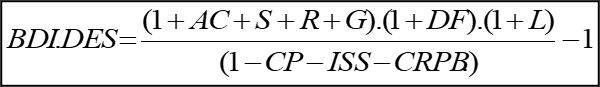 Declaro para os devidos fins que, conforme legislação tributária municipal, a base de cálculo para Construção e Reforma de Edifícios, é de 0%, com a respectiva alíquota de 0%.Declaro para os devidos fins que, conforme legislação tributária municipal, a base de cálculo para Construção e Reforma de Edifícios, é de 0%, com a respectiva alíquota de 0%.Declaro para os devidos fins que, conforme legislação tributária municipal, a base de cálculo para Construção e Reforma de Edifícios, é de 0%, com a respectiva alíquota de 0%.Declaro para os devidos fins que, conforme legislação tributária municipal, a base de cálculo para Construção e Reforma de Edifícios, é de 0%, com a respectiva alíquota de 0%.Declaro para os devidos fins que, conforme legislação tributária municipal, a base de cálculo para Construção e Reforma de Edifícios, é de 0%, com a respectiva alíquota de 0%.Declaro para os devidos fins que, conforme legislação tributária municipal, a base de cálculo para Construção e Reforma de Edifícios, é de 0%, com a respectiva alíquota de 0%.Declaro para os devidos fins que, conforme legislação tributária municipal, a base de cálculo para Construção e Reforma de Edifícios, é de 0%, com a respectiva alíquota de 0%.Local e dataLocal e dataLocal e dataLocal e dataLocal e dataassinatura responsávelassinatura responsável